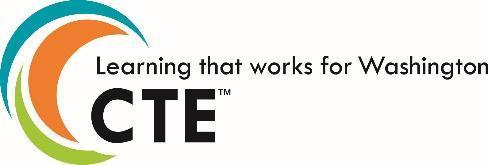 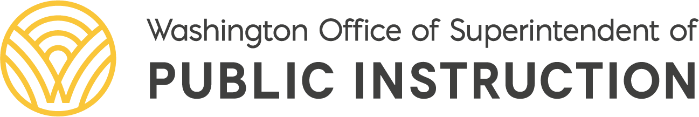 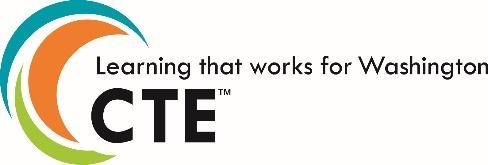 Statewide Framework Document for: 510913Sports Medicine 2Standards may be added to this document prior to submission but may not be removed from the framework to meet state credit equivalency requirements. Performance assessments may be developed at the local level. In order to earn state approval, performance assessments must be submitted within this framework. This course is eligible for 1.0 Lab Science. The Washington State Science Standards performance expectations for high school blend core ideas (Disciplinary Core Ideas, or DCIs) with scientific and engineering practices (SEPs) and crosscutting concepts (CCCs) to support students in developing usable knowledge that can be applied across the science disciplines. These courses are to be taught in a three-dimensional manner. The details about each performance expectation can be found at Next Generation Science Standards.The Sports Medicine course is intended to help students gain an understanding of sports medicine, various associated disciplines, and the role they play in the physically active community. Programs are to follow applicable state laws regarding athletic training licensure and/or regulation and the scope of practice of student aides. Students enrolled in the course will not provide patient care. which includes without limitation, allowing students or other unlicensed or unqualified individuals to perform functions of a medical professional, or to otherwise engage in the practice of athletic training. Regardless of practice setting, it is understood that all athletic trainers must comply with their state practice acts, the BOC Standards of Practice, and the NATA Code of Ethics. These legal and ethical parameters apply and limit the incorporation of student aides outside of the classroom and within the activities of athletic programs. Proper use of student aides: The NATA recognizes that allowing secondary school students the opportunity to observe the daily professional duties and responsibilities of an athletic trainer can be a valuable educational experience. This unique experience may expose students to the foundations of various health related careers as well as provide them with important life skills.  Athletic Trainers, not aides, are the appropriate individuals to be providing Athletic Training services, specifically injury evaluations, treatments, rehab and RTP (return to play) decisions. Athletic Trainers should use time with student aides as an opportunity for teaching and sharing their passion for the profession of Athletic Training. In the secondary school setting, student aides may be the eyes and ears for sideline recognition of potential injury, practicing taping skills on non-injured individuals for the purpose of a learning experience and providing first aid activities if trained and certified to do so. First aid is not a protected skill. However, first aid does not include return to play. A student may perform first aid but cannot determine whether that athlete may return to play.Lower Extremities- Analyze anatomy, muscular structure, tests, injury, as well as prevention and treatment of lower extremities.(Unit 3 - Foot, Unit 4 – Ankle, Unit 5 – Knee, Unit 6 – Hip/Groin)Suggested Practical Skills for Lower Extremities: Lower Extremity Reflex Testing; Turf Toe Tape Job; Achilles Tape Job; Tear Drop Tape Job; Ankle Ace Wrap with Horseshoe; Ankle Tape Job (Open, Closed, and Basic); Herringbone Ace Wrap; Knee Hyperextension Tape Job; Hip Ace Wrap; Groin Ace WrapUpper Extremities- Analyze anatomy, muscular structure, tests, injury, as well as prevention and treatment of upper extremities.(Unit 7 – Shoulder/Upper Arm, Unit 8 – Elbow, Unit 9 – Hand/Wrist/Thumb)Suggested Practical Skills for Upper Extremities:  Upper Extremity Reflex Testing Shoulder (Anterior and Posterior) Ace Wraps; AC Joint Tape Job; Elbow Hyperextension Tape Job; Hand/Wrist/Thumb Tape Job; Wrist Hyperextension TapingHead/Neck/Torso- Analyze anatomy, muscular structure, tests, injury, as well as prevention and treatment of Head/Neck/Torso.(Unit 10 – Lumbar Spine, Unit 11 – Abdomen/Thorax, Unit 12 – Head/Face and Cervical Spine)School District NameSchool District NameSchool District NameCourse Title: Sports Medicine 2Course Title: Sports Medicine 2Total Framework Hours: 180CIP Code: 510913ExploratoryPreparatory	Date Last Modified:  March 22, 2023Career Cluster:  Health Science  Career Cluster:  Health Science  Cluster Pathway:        Therapeutic Services                                    Course Summary: This is a yearlong course that will continue to explore current medical topics more in depth as well as anatomy, physiology, kinesiology, and professionalism.  The main topics will include injury etiology, recognition, and treatment of the head and face, spine, hip, and abdomen as well as administration in sport, injury rehabilitation, and modalities in sport. Unit 1: Organization and Administration in Sports Medicine (10) Unit 2: Advanced CPR, First Aid, and Emergency Care (20)Lower Extremities*Unit 3: The Foot – Advanced Anatomy, Evaluation, and Injuries (5)Unit 4: The Ankle – Advanced Anatomy, Evaluation, and Injuries (5) Unit 5: The Knee – Advanced Anatomy, Evaluation, and Injuries (5)  Unit 6: The Hip/Groin – Anatomy, Evaluation, and Injuries (10)Upper Extremities*Unit 7: The Shoulder/Upper Arm – Advanced Anatomy, Evaluation, and Injuries (5)Unit 8: The Elbow – Advanced Anatomy, Evaluation, and Injuries (5)Unit 9: The Hand/Wrist/Thumb – Advanced Anatomy, Evaluation, and Injuries (5)Head/Neck/Torso*Unit 10: The Lumbar Spine – Anatomy, Evaluation, and Injuries (10)Unit 11: The Abdomen/Thorax – Anatomy, Evaluation, and Injuries (15) Unit 12: The Head/Face and Cervical Spine – Anatomy, Evaluation, and Injuries (15) Unit 13: Introduction to Exercise Science (Exercise Physiology, Kinesiology, and Biomechanics) (10) Unit 14: Introduction to Research Methods (10)Unit 15: Advanced Modalities in Sports Medicine (15) Unit 16: Advanced Rehabilitation in Sports Medicine (15)Unit 17: Introduction to Pharmacology in Sports Medicine (10)Unit 18: General Medical Conditions (10)*The teacher has discretion to determine the sequence of anatomy units within the course.Course Summary: This is a yearlong course that will continue to explore current medical topics more in depth as well as anatomy, physiology, kinesiology, and professionalism.  The main topics will include injury etiology, recognition, and treatment of the head and face, spine, hip, and abdomen as well as administration in sport, injury rehabilitation, and modalities in sport. Unit 1: Organization and Administration in Sports Medicine (10) Unit 2: Advanced CPR, First Aid, and Emergency Care (20)Lower Extremities*Unit 3: The Foot – Advanced Anatomy, Evaluation, and Injuries (5)Unit 4: The Ankle – Advanced Anatomy, Evaluation, and Injuries (5) Unit 5: The Knee – Advanced Anatomy, Evaluation, and Injuries (5)  Unit 6: The Hip/Groin – Anatomy, Evaluation, and Injuries (10)Upper Extremities*Unit 7: The Shoulder/Upper Arm – Advanced Anatomy, Evaluation, and Injuries (5)Unit 8: The Elbow – Advanced Anatomy, Evaluation, and Injuries (5)Unit 9: The Hand/Wrist/Thumb – Advanced Anatomy, Evaluation, and Injuries (5)Head/Neck/Torso*Unit 10: The Lumbar Spine – Anatomy, Evaluation, and Injuries (10)Unit 11: The Abdomen/Thorax – Anatomy, Evaluation, and Injuries (15) Unit 12: The Head/Face and Cervical Spine – Anatomy, Evaluation, and Injuries (15) Unit 13: Introduction to Exercise Science (Exercise Physiology, Kinesiology, and Biomechanics) (10) Unit 14: Introduction to Research Methods (10)Unit 15: Advanced Modalities in Sports Medicine (15) Unit 16: Advanced Rehabilitation in Sports Medicine (15)Unit 17: Introduction to Pharmacology in Sports Medicine (10)Unit 18: General Medical Conditions (10)*The teacher has discretion to determine the sequence of anatomy units within the course.Course Summary: This is a yearlong course that will continue to explore current medical topics more in depth as well as anatomy, physiology, kinesiology, and professionalism.  The main topics will include injury etiology, recognition, and treatment of the head and face, spine, hip, and abdomen as well as administration in sport, injury rehabilitation, and modalities in sport. Unit 1: Organization and Administration in Sports Medicine (10) Unit 2: Advanced CPR, First Aid, and Emergency Care (20)Lower Extremities*Unit 3: The Foot – Advanced Anatomy, Evaluation, and Injuries (5)Unit 4: The Ankle – Advanced Anatomy, Evaluation, and Injuries (5) Unit 5: The Knee – Advanced Anatomy, Evaluation, and Injuries (5)  Unit 6: The Hip/Groin – Anatomy, Evaluation, and Injuries (10)Upper Extremities*Unit 7: The Shoulder/Upper Arm – Advanced Anatomy, Evaluation, and Injuries (5)Unit 8: The Elbow – Advanced Anatomy, Evaluation, and Injuries (5)Unit 9: The Hand/Wrist/Thumb – Advanced Anatomy, Evaluation, and Injuries (5)Head/Neck/Torso*Unit 10: The Lumbar Spine – Anatomy, Evaluation, and Injuries (10)Unit 11: The Abdomen/Thorax – Anatomy, Evaluation, and Injuries (15) Unit 12: The Head/Face and Cervical Spine – Anatomy, Evaluation, and Injuries (15) Unit 13: Introduction to Exercise Science (Exercise Physiology, Kinesiology, and Biomechanics) (10) Unit 14: Introduction to Research Methods (10)Unit 15: Advanced Modalities in Sports Medicine (15) Unit 16: Advanced Rehabilitation in Sports Medicine (15)Unit 17: Introduction to Pharmacology in Sports Medicine (10)Unit 18: General Medical Conditions (10)*The teacher has discretion to determine the sequence of anatomy units within the course.Eligible for Equivalent Credit in: Lab Science Eligible for Equivalent Credit in: Lab Science Total Number of Units: 18Course Resources: Washington State Department of Health Athletic Trainer License Requirements: Chapter 246-916 WAC Licensure Requirements for Athletic Trainers and Chapter 18.250 RCW Athletic TrainersNational Athletic Trainers Association: Official Statement on Proper Supervision of Secondary School Student AidesNATA Secondary School Student Aide Q & A NATA Student Aide LetterWSATA Secondary Schools Quarterly Newsletter Volume 2 Issue 1, January/February 2020NATA- The Secondary School Sports Medicine Course Outline https://www.nata.org/sites/default/files/secondary-school-sports-medicine-course-outline.pdfNATA- Athletic Training Education Competencies 5th EditionPrinciples of Athletic Training: A Competency Based Approach 17th EditionCourse Resources: Washington State Department of Health Athletic Trainer License Requirements: Chapter 246-916 WAC Licensure Requirements for Athletic Trainers and Chapter 18.250 RCW Athletic TrainersNational Athletic Trainers Association: Official Statement on Proper Supervision of Secondary School Student AidesNATA Secondary School Student Aide Q & A NATA Student Aide LetterWSATA Secondary Schools Quarterly Newsletter Volume 2 Issue 1, January/February 2020NATA- The Secondary School Sports Medicine Course Outline https://www.nata.org/sites/default/files/secondary-school-sports-medicine-course-outline.pdfNATA- Athletic Training Education Competencies 5th EditionPrinciples of Athletic Training: A Competency Based Approach 17th EditionCourse Resources: Washington State Department of Health Athletic Trainer License Requirements: Chapter 246-916 WAC Licensure Requirements for Athletic Trainers and Chapter 18.250 RCW Athletic TrainersNational Athletic Trainers Association: Official Statement on Proper Supervision of Secondary School Student AidesNATA Secondary School Student Aide Q & A NATA Student Aide LetterWSATA Secondary Schools Quarterly Newsletter Volume 2 Issue 1, January/February 2020NATA- The Secondary School Sports Medicine Course Outline https://www.nata.org/sites/default/files/secondary-school-sports-medicine-course-outline.pdfNATA- Athletic Training Education Competencies 5th EditionPrinciples of Athletic Training: A Competency Based Approach 17th EditionUnit 1: Organization and Administration in Sports MedicineUnit 1: Organization and Administration in Sports MedicineUnit 1: Organization and Administration in Sports MedicineUnit 1: Organization and Administration in Sports MedicineTotal Learning Hours for Unit: 10Unit Summary: Students understand the importance of policies and procedures for a Sports Medicine Facility and will be able to develop Sports Medicine-related policies and procedures as well as budget and design needs for various Sports Medicine facilities.Unit Summary: Students understand the importance of policies and procedures for a Sports Medicine Facility and will be able to develop Sports Medicine-related policies and procedures as well as budget and design needs for various Sports Medicine facilities.Unit Summary: Students understand the importance of policies and procedures for a Sports Medicine Facility and will be able to develop Sports Medicine-related policies and procedures as well as budget and design needs for various Sports Medicine facilities.Unit Summary: Students understand the importance of policies and procedures for a Sports Medicine Facility and will be able to develop Sports Medicine-related policies and procedures as well as budget and design needs for various Sports Medicine facilities.Unit Summary: Students understand the importance of policies and procedures for a Sports Medicine Facility and will be able to develop Sports Medicine-related policies and procedures as well as budget and design needs for various Sports Medicine facilities.Performance Assessments: (Districts to complete for each unit)    Example assessments for this unit include:In a small group, students create, design, and present a brand-new athletic training facility for an assigned setting and population. Students also order all supplies needed to run their facility for 1 year with an assigned budgetStudents create a Policies and Procedures manual for an assigned athletic training roomPerformance Assessments: (Districts to complete for each unit)    Example assessments for this unit include:In a small group, students create, design, and present a brand-new athletic training facility for an assigned setting and population. Students also order all supplies needed to run their facility for 1 year with an assigned budgetStudents create a Policies and Procedures manual for an assigned athletic training roomPerformance Assessments: (Districts to complete for each unit)    Example assessments for this unit include:In a small group, students create, design, and present a brand-new athletic training facility for an assigned setting and population. Students also order all supplies needed to run their facility for 1 year with an assigned budgetStudents create a Policies and Procedures manual for an assigned athletic training roomPerformance Assessments: (Districts to complete for each unit)    Example assessments for this unit include:In a small group, students create, design, and present a brand-new athletic training facility for an assigned setting and population. Students also order all supplies needed to run their facility for 1 year with an assigned budgetStudents create a Policies and Procedures manual for an assigned athletic training roomPerformance Assessments: (Districts to complete for each unit)    Example assessments for this unit include:In a small group, students create, design, and present a brand-new athletic training facility for an assigned setting and population. Students also order all supplies needed to run their facility for 1 year with an assigned budgetStudents create a Policies and Procedures manual for an assigned athletic training roomLeadership Alignment: (Districts to complete for each unit)Leadership alignment must include a unit specific project/activity that aligns with the 21st Century Leadership Skills. Example:Students create media products to illustrate an athletic training facility and create a policy and procedure manual. (5.B)Leadership Alignment: (Districts to complete for each unit)Leadership alignment must include a unit specific project/activity that aligns with the 21st Century Leadership Skills. Example:Students create media products to illustrate an athletic training facility and create a policy and procedure manual. (5.B)Leadership Alignment: (Districts to complete for each unit)Leadership alignment must include a unit specific project/activity that aligns with the 21st Century Leadership Skills. Example:Students create media products to illustrate an athletic training facility and create a policy and procedure manual. (5.B)Leadership Alignment: (Districts to complete for each unit)Leadership alignment must include a unit specific project/activity that aligns with the 21st Century Leadership Skills. Example:Students create media products to illustrate an athletic training facility and create a policy and procedure manual. (5.B)Leadership Alignment: (Districts to complete for each unit)Leadership alignment must include a unit specific project/activity that aligns with the 21st Century Leadership Skills. Example:Students create media products to illustrate an athletic training facility and create a policy and procedure manual. (5.B)Industry Standards and/or Competencies: Students understand the importance of a policies and procedures manual for a Sport Medicine Facility and are able to develop Sports Medicine-related policies and procedures. Students know the pros and cons of various types of budgets relevant to Sports Medicine settings. Students can identify the importance and functions of different areas of an Athletic Training Room. Students can design Athletic Training Rooms for various Sports Medicine settings as well as budget and order for the facility. Students will review the NATA guidelines for athletic training student aides and Washington State RCW codes pertaining to Athletic Training.Industry Standards and/or Competencies: Students understand the importance of a policies and procedures manual for a Sport Medicine Facility and are able to develop Sports Medicine-related policies and procedures. Students know the pros and cons of various types of budgets relevant to Sports Medicine settings. Students can identify the importance and functions of different areas of an Athletic Training Room. Students can design Athletic Training Rooms for various Sports Medicine settings as well as budget and order for the facility. Students will review the NATA guidelines for athletic training student aides and Washington State RCW codes pertaining to Athletic Training.Industry Standards and/or Competencies: Students understand the importance of a policies and procedures manual for a Sport Medicine Facility and are able to develop Sports Medicine-related policies and procedures. Students know the pros and cons of various types of budgets relevant to Sports Medicine settings. Students can identify the importance and functions of different areas of an Athletic Training Room. Students can design Athletic Training Rooms for various Sports Medicine settings as well as budget and order for the facility. Students will review the NATA guidelines for athletic training student aides and Washington State RCW codes pertaining to Athletic Training.Industry Standards and/or Competencies: Students understand the importance of a policies and procedures manual for a Sport Medicine Facility and are able to develop Sports Medicine-related policies and procedures. Students know the pros and cons of various types of budgets relevant to Sports Medicine settings. Students can identify the importance and functions of different areas of an Athletic Training Room. Students can design Athletic Training Rooms for various Sports Medicine settings as well as budget and order for the facility. Students will review the NATA guidelines for athletic training student aides and Washington State RCW codes pertaining to Athletic Training.Industry Standards and/or Competencies: Students understand the importance of a policies and procedures manual for a Sport Medicine Facility and are able to develop Sports Medicine-related policies and procedures. Students know the pros and cons of various types of budgets relevant to Sports Medicine settings. Students can identify the importance and functions of different areas of an Athletic Training Room. Students can design Athletic Training Rooms for various Sports Medicine settings as well as budget and order for the facility. Students will review the NATA guidelines for athletic training student aides and Washington State RCW codes pertaining to Athletic Training.National Health Science Standards2.1.1 Model verbal and nonverbal therapeutic communication.2.3.1 Use proper elements of written and electronic communication (spelling, grammar, and formatting).2.3.2 Prepare examples of technical and informative writing.2.3.3 Demonstrate appropriate use of digital communication in a work environment, such as email, text, and social media.Use directional termsNational Health Science Standards2.1.1 Model verbal and nonverbal therapeutic communication.2.3.1 Use proper elements of written and electronic communication (spelling, grammar, and formatting).2.3.2 Prepare examples of technical and informative writing.2.3.3 Demonstrate appropriate use of digital communication in a work environment, such as email, text, and social media.Use directional termsNational Health Science Standards2.1.1 Model verbal and nonverbal therapeutic communication.2.3.1 Use proper elements of written and electronic communication (spelling, grammar, and formatting).2.3.2 Prepare examples of technical and informative writing.2.3.3 Demonstrate appropriate use of digital communication in a work environment, such as email, text, and social media.Use directional termsNational Health Science Standards2.1.1 Model verbal and nonverbal therapeutic communication.2.3.1 Use proper elements of written and electronic communication (spelling, grammar, and formatting).2.3.2 Prepare examples of technical and informative writing.2.3.3 Demonstrate appropriate use of digital communication in a work environment, such as email, text, and social media.Use directional termsNational Health Science Standards2.1.1 Model verbal and nonverbal therapeutic communication.2.3.1 Use proper elements of written and electronic communication (spelling, grammar, and formatting).2.3.2 Prepare examples of technical and informative writing.2.3.3 Demonstrate appropriate use of digital communication in a work environment, such as email, text, and social media.Use directional termsAligned Washington State Academic StandardsAligned Washington State Academic StandardsAligned Washington State Academic StandardsAligned Washington State Academic StandardsAligned Washington State Academic StandardsScienceHS-ETS1-2. Design a solution to a complex real-world problem by breaking it down into smaller, more manageable problems that can be solved through engineeringHS-ETS1-3. Evaluate a solution to a complex real-world problem based on prioritized criteria and trade-offs that account for a range of constraints, including cost, safety, reliability, and aesthetics, as well as possible social, cultural, and environmental impactsHs-ETS1-4. Use a computer simulation to model the impact of proposed solutions to a complex real-world problem with numerous criteria and constraints on interactions within and between systems relevant to the problemHS-ETS1-2. Design a solution to a complex real-world problem by breaking it down into smaller, more manageable problems that can be solved through engineeringHS-ETS1-3. Evaluate a solution to a complex real-world problem based on prioritized criteria and trade-offs that account for a range of constraints, including cost, safety, reliability, and aesthetics, as well as possible social, cultural, and environmental impactsHs-ETS1-4. Use a computer simulation to model the impact of proposed solutions to a complex real-world problem with numerous criteria and constraints on interactions within and between systems relevant to the problemHS-ETS1-2. Design a solution to a complex real-world problem by breaking it down into smaller, more manageable problems that can be solved through engineeringHS-ETS1-3. Evaluate a solution to a complex real-world problem based on prioritized criteria and trade-offs that account for a range of constraints, including cost, safety, reliability, and aesthetics, as well as possible social, cultural, and environmental impactsHs-ETS1-4. Use a computer simulation to model the impact of proposed solutions to a complex real-world problem with numerous criteria and constraints on interactions within and between systems relevant to the problemHS-ETS1-2. Design a solution to a complex real-world problem by breaking it down into smaller, more manageable problems that can be solved through engineeringHS-ETS1-3. Evaluate a solution to a complex real-world problem based on prioritized criteria and trade-offs that account for a range of constraints, including cost, safety, reliability, and aesthetics, as well as possible social, cultural, and environmental impactsHs-ETS1-4. Use a computer simulation to model the impact of proposed solutions to a complex real-world problem with numerous criteria and constraints on interactions within and between systems relevant to the problemScience and Engineering PracticeScience and Engineering PracticeDisciplinary Core IdeaCrosscutting ConceptCrosscutting ConceptConstructing Explanations and Designing Solutions Using Mathematics and Computational ThinkingConstructing Explanations and Designing Solutions Using Mathematics and Computational ThinkingETS1.B: Developing Possible SolutionsETS1.C: Optimizing the Design SolutionSystems and System ModelsInfluence of Science, Engineering, and Technology on Society and the Natural WorldSystems and System ModelsInfluence of Science, Engineering, and Technology on Society and the Natural WorldUnit 2: Advanced CPR, First Aid, and Emergency Care Unit 2: Advanced CPR, First Aid, and Emergency Care Unit 2: Advanced CPR, First Aid, and Emergency Care Unit 2: Advanced CPR, First Aid, and Emergency Care Total Learning Hours for Unit: 20  Unit Summary: Students identify advanced life-threatening and non-life-threatening emergencies and proceed with the proper and prudent steps of emergency care. Students will also know the signs and symptoms of advanced medical conditions as well as the first aid treatments of each. Unit Summary: Students identify advanced life-threatening and non-life-threatening emergencies and proceed with the proper and prudent steps of emergency care. Students will also know the signs and symptoms of advanced medical conditions as well as the first aid treatments of each. Unit Summary: Students identify advanced life-threatening and non-life-threatening emergencies and proceed with the proper and prudent steps of emergency care. Students will also know the signs and symptoms of advanced medical conditions as well as the first aid treatments of each. Unit Summary: Students identify advanced life-threatening and non-life-threatening emergencies and proceed with the proper and prudent steps of emergency care. Students will also know the signs and symptoms of advanced medical conditions as well as the first aid treatments of each. Unit Summary: Students identify advanced life-threatening and non-life-threatening emergencies and proceed with the proper and prudent steps of emergency care. Students will also know the signs and symptoms of advanced medical conditions as well as the first aid treatments of each. Performance Assessments: (Districts to complete for each unit)    Example assessments for this unit include:Students determine the proper first aid care for multiple victims in small group situations Students design and act out an emergency situation for younger students to triage. Students should understand the proper treatments for each victim in their created situationStudents create an EAP for a venue of their choice Students lead a group of rescuers during a medical emergency that requires spine boardingStudents create a storybook to teach CPR, AED, and First Aid information to elementary school studentsStudents demonstrate knowledge and skills in CPR/AED/First Aid and Bloodborne Pathogen for health care providers Suggested Practical Skills: Manual Blood Pressure; Assessing VitalsPerformance Assessments: (Districts to complete for each unit)    Example assessments for this unit include:Students determine the proper first aid care for multiple victims in small group situations Students design and act out an emergency situation for younger students to triage. Students should understand the proper treatments for each victim in their created situationStudents create an EAP for a venue of their choice Students lead a group of rescuers during a medical emergency that requires spine boardingStudents create a storybook to teach CPR, AED, and First Aid information to elementary school studentsStudents demonstrate knowledge and skills in CPR/AED/First Aid and Bloodborne Pathogen for health care providers Suggested Practical Skills: Manual Blood Pressure; Assessing VitalsPerformance Assessments: (Districts to complete for each unit)    Example assessments for this unit include:Students determine the proper first aid care for multiple victims in small group situations Students design and act out an emergency situation for younger students to triage. Students should understand the proper treatments for each victim in their created situationStudents create an EAP for a venue of their choice Students lead a group of rescuers during a medical emergency that requires spine boardingStudents create a storybook to teach CPR, AED, and First Aid information to elementary school studentsStudents demonstrate knowledge and skills in CPR/AED/First Aid and Bloodborne Pathogen for health care providers Suggested Practical Skills: Manual Blood Pressure; Assessing VitalsPerformance Assessments: (Districts to complete for each unit)    Example assessments for this unit include:Students determine the proper first aid care for multiple victims in small group situations Students design and act out an emergency situation for younger students to triage. Students should understand the proper treatments for each victim in their created situationStudents create an EAP for a venue of their choice Students lead a group of rescuers during a medical emergency that requires spine boardingStudents create a storybook to teach CPR, AED, and First Aid information to elementary school studentsStudents demonstrate knowledge and skills in CPR/AED/First Aid and Bloodborne Pathogen for health care providers Suggested Practical Skills: Manual Blood Pressure; Assessing VitalsPerformance Assessments: (Districts to complete for each unit)    Example assessments for this unit include:Students determine the proper first aid care for multiple victims in small group situations Students design and act out an emergency situation for younger students to triage. Students should understand the proper treatments for each victim in their created situationStudents create an EAP for a venue of their choice Students lead a group of rescuers during a medical emergency that requires spine boardingStudents create a storybook to teach CPR, AED, and First Aid information to elementary school studentsStudents demonstrate knowledge and skills in CPR/AED/First Aid and Bloodborne Pathogen for health care providers Suggested Practical Skills: Manual Blood Pressure; Assessing VitalsLeadership Alignment: (Districts to complete for each unit)Leadership alignment must include a unit specific project/activity that aligns with the 21st Century Leadership Skills. Example:Students solve problems and interact effectively with others by demonstrating proper spine boarding techniques of an injured person. (2.D, 9.A)Leadership Alignment: (Districts to complete for each unit)Leadership alignment must include a unit specific project/activity that aligns with the 21st Century Leadership Skills. Example:Students solve problems and interact effectively with others by demonstrating proper spine boarding techniques of an injured person. (2.D, 9.A)Leadership Alignment: (Districts to complete for each unit)Leadership alignment must include a unit specific project/activity that aligns with the 21st Century Leadership Skills. Example:Students solve problems and interact effectively with others by demonstrating proper spine boarding techniques of an injured person. (2.D, 9.A)Leadership Alignment: (Districts to complete for each unit)Leadership alignment must include a unit specific project/activity that aligns with the 21st Century Leadership Skills. Example:Students solve problems and interact effectively with others by demonstrating proper spine boarding techniques of an injured person. (2.D, 9.A)Leadership Alignment: (Districts to complete for each unit)Leadership alignment must include a unit specific project/activity that aligns with the 21st Century Leadership Skills. Example:Students solve problems and interact effectively with others by demonstrating proper spine boarding techniques of an injured person. (2.D, 9.A)Industry Standards and/or Competencies:Students can identify a life-threatening emergency and proceed with the proper and prudent steps of emergency care (Primary Survey c or w/o CPR vs. Secondary Survey).Students understand when the use of a spine board is warranted and the proper steps of spine boarding. Students understand how and when equipment removal is warranted in spine boarding.Students know how to properly treat and dress a skin wound as well as when to refer an individual for further treatment (e.g. Stitches, S/S of infection). Students can perform a basic injury evaluation and identify a possible fracture. After doing so, students can splint this fracture for medical transport.Students know the various fracture types. Students understand the S/S and first aid treatments for several medical conditions including, but not limited to heat exhaustion, heat stroke, frostbite, hypothermia, shock, stroke, heart attack, anaphylaxis, hypoglycemia, hyperglycemia, seizure, rhabdomyolysis, and a sickle cell crisis. Students understand the components of an emergency action plan and can write venue specific emergency action plans.Industry Standards and/or Competencies:Students can identify a life-threatening emergency and proceed with the proper and prudent steps of emergency care (Primary Survey c or w/o CPR vs. Secondary Survey).Students understand when the use of a spine board is warranted and the proper steps of spine boarding. Students understand how and when equipment removal is warranted in spine boarding.Students know how to properly treat and dress a skin wound as well as when to refer an individual for further treatment (e.g. Stitches, S/S of infection). Students can perform a basic injury evaluation and identify a possible fracture. After doing so, students can splint this fracture for medical transport.Students know the various fracture types. Students understand the S/S and first aid treatments for several medical conditions including, but not limited to heat exhaustion, heat stroke, frostbite, hypothermia, shock, stroke, heart attack, anaphylaxis, hypoglycemia, hyperglycemia, seizure, rhabdomyolysis, and a sickle cell crisis. Students understand the components of an emergency action plan and can write venue specific emergency action plans.Industry Standards and/or Competencies:Students can identify a life-threatening emergency and proceed with the proper and prudent steps of emergency care (Primary Survey c or w/o CPR vs. Secondary Survey).Students understand when the use of a spine board is warranted and the proper steps of spine boarding. Students understand how and when equipment removal is warranted in spine boarding.Students know how to properly treat and dress a skin wound as well as when to refer an individual for further treatment (e.g. Stitches, S/S of infection). Students can perform a basic injury evaluation and identify a possible fracture. After doing so, students can splint this fracture for medical transport.Students know the various fracture types. Students understand the S/S and first aid treatments for several medical conditions including, but not limited to heat exhaustion, heat stroke, frostbite, hypothermia, shock, stroke, heart attack, anaphylaxis, hypoglycemia, hyperglycemia, seizure, rhabdomyolysis, and a sickle cell crisis. Students understand the components of an emergency action plan and can write venue specific emergency action plans.Industry Standards and/or Competencies:Students can identify a life-threatening emergency and proceed with the proper and prudent steps of emergency care (Primary Survey c or w/o CPR vs. Secondary Survey).Students understand when the use of a spine board is warranted and the proper steps of spine boarding. Students understand how and when equipment removal is warranted in spine boarding.Students know how to properly treat and dress a skin wound as well as when to refer an individual for further treatment (e.g. Stitches, S/S of infection). Students can perform a basic injury evaluation and identify a possible fracture. After doing so, students can splint this fracture for medical transport.Students know the various fracture types. Students understand the S/S and first aid treatments for several medical conditions including, but not limited to heat exhaustion, heat stroke, frostbite, hypothermia, shock, stroke, heart attack, anaphylaxis, hypoglycemia, hyperglycemia, seizure, rhabdomyolysis, and a sickle cell crisis. Students understand the components of an emergency action plan and can write venue specific emergency action plans.Industry Standards and/or Competencies:Students can identify a life-threatening emergency and proceed with the proper and prudent steps of emergency care (Primary Survey c or w/o CPR vs. Secondary Survey).Students understand when the use of a spine board is warranted and the proper steps of spine boarding. Students understand how and when equipment removal is warranted in spine boarding.Students know how to properly treat and dress a skin wound as well as when to refer an individual for further treatment (e.g. Stitches, S/S of infection). Students can perform a basic injury evaluation and identify a possible fracture. After doing so, students can splint this fracture for medical transport.Students know the various fracture types. Students understand the S/S and first aid treatments for several medical conditions including, but not limited to heat exhaustion, heat stroke, frostbite, hypothermia, shock, stroke, heart attack, anaphylaxis, hypoglycemia, hyperglycemia, seizure, rhabdomyolysis, and a sickle cell crisis. Students understand the components of an emergency action plan and can write venue specific emergency action plans.National Health Science Standards1.2.1 Describe etiology, pathology, diagnosis, treatment, and prevention of common diseases and disorders2.1.1 Model verbal and nonverbal therapeutic communication. 2.1.3 Distinguish between subjective and objective information.2.2.1 Use common roots, prefixes, and suffixes to communicate information. 2.2.2 Interpret common medical abbreviations to communicate information.2.3.1 Use proper elements of written and electronic communication (spelling, grammar, and formatting).4.2.1 Apply employability/soft skills in healthcare.5.2.1 Apply standards for the safety, privacy, and confidentiality of health information.5.2.3 Summarize the essential characteristics of a patient’s basic rights within a healthcare setting. 5.2.4 Differentiate informed and implied consent. 5.2.5 Describe the concept of scope of practice.5.2.6 Interpret procedures for reporting activities and behaviors that affect the health, safety, and welfare of others (incident report).7.1.1 Explain principles of infection transmission.7.1.2 Differentiate methods of controlling the spread and growth of pathogens.7.2.1 Apply personal safety procedures based on Occupational Safety and Health Administration (OSHA) and Centers for Disease Control (CDC) regulations. 7.2.2 Demonstrate principles of body mechanics during patient care.7.3.1 Apply safety techniques in the work environment.7.4.1 Observe all safety standards related to the occupational exposure to hazardous chemicals standard (Safety Data Sheets [SDS]). 7.4.2 Comply with safety signs, symbols, and labels.7.5.2 Apply principles of basic emergency response in natural disasters and other emergencies (safe location, contact emergency personnel, follow facility protocols).8.1.2 Identify characteristics of effective teams.8.2.4 Evaluate why teamwork is an important part of healthcare and how it improves patient care.9.1.3 Describe public health strategies for prevention of disease. 10.1.1 Demonstrate procedures for measuring and recording vital signs in both normal and abnormal ranges including but not limited to:Blood pressureHeight and weightOxygen saturationPainPulseRespirationsTemperature10.1.2 Obtain training or certification in:Automated external defibrillator (AED)Cardiopulmonary resuscitation (CPR)First aidForeign body airway obstruction (FBAO)11.1.4 Examine information systems policies, procedures, and regulations as required by national, state, and local entities.National Health Science Standards1.2.1 Describe etiology, pathology, diagnosis, treatment, and prevention of common diseases and disorders2.1.1 Model verbal and nonverbal therapeutic communication. 2.1.3 Distinguish between subjective and objective information.2.2.1 Use common roots, prefixes, and suffixes to communicate information. 2.2.2 Interpret common medical abbreviations to communicate information.2.3.1 Use proper elements of written and electronic communication (spelling, grammar, and formatting).4.2.1 Apply employability/soft skills in healthcare.5.2.1 Apply standards for the safety, privacy, and confidentiality of health information.5.2.3 Summarize the essential characteristics of a patient’s basic rights within a healthcare setting. 5.2.4 Differentiate informed and implied consent. 5.2.5 Describe the concept of scope of practice.5.2.6 Interpret procedures for reporting activities and behaviors that affect the health, safety, and welfare of others (incident report).7.1.1 Explain principles of infection transmission.7.1.2 Differentiate methods of controlling the spread and growth of pathogens.7.2.1 Apply personal safety procedures based on Occupational Safety and Health Administration (OSHA) and Centers for Disease Control (CDC) regulations. 7.2.2 Demonstrate principles of body mechanics during patient care.7.3.1 Apply safety techniques in the work environment.7.4.1 Observe all safety standards related to the occupational exposure to hazardous chemicals standard (Safety Data Sheets [SDS]). 7.4.2 Comply with safety signs, symbols, and labels.7.5.2 Apply principles of basic emergency response in natural disasters and other emergencies (safe location, contact emergency personnel, follow facility protocols).8.1.2 Identify characteristics of effective teams.8.2.4 Evaluate why teamwork is an important part of healthcare and how it improves patient care.9.1.3 Describe public health strategies for prevention of disease. 10.1.1 Demonstrate procedures for measuring and recording vital signs in both normal and abnormal ranges including but not limited to:Blood pressureHeight and weightOxygen saturationPainPulseRespirationsTemperature10.1.2 Obtain training or certification in:Automated external defibrillator (AED)Cardiopulmonary resuscitation (CPR)First aidForeign body airway obstruction (FBAO)11.1.4 Examine information systems policies, procedures, and regulations as required by national, state, and local entities.National Health Science Standards1.2.1 Describe etiology, pathology, diagnosis, treatment, and prevention of common diseases and disorders2.1.1 Model verbal and nonverbal therapeutic communication. 2.1.3 Distinguish between subjective and objective information.2.2.1 Use common roots, prefixes, and suffixes to communicate information. 2.2.2 Interpret common medical abbreviations to communicate information.2.3.1 Use proper elements of written and electronic communication (spelling, grammar, and formatting).4.2.1 Apply employability/soft skills in healthcare.5.2.1 Apply standards for the safety, privacy, and confidentiality of health information.5.2.3 Summarize the essential characteristics of a patient’s basic rights within a healthcare setting. 5.2.4 Differentiate informed and implied consent. 5.2.5 Describe the concept of scope of practice.5.2.6 Interpret procedures for reporting activities and behaviors that affect the health, safety, and welfare of others (incident report).7.1.1 Explain principles of infection transmission.7.1.2 Differentiate methods of controlling the spread and growth of pathogens.7.2.1 Apply personal safety procedures based on Occupational Safety and Health Administration (OSHA) and Centers for Disease Control (CDC) regulations. 7.2.2 Demonstrate principles of body mechanics during patient care.7.3.1 Apply safety techniques in the work environment.7.4.1 Observe all safety standards related to the occupational exposure to hazardous chemicals standard (Safety Data Sheets [SDS]). 7.4.2 Comply with safety signs, symbols, and labels.7.5.2 Apply principles of basic emergency response in natural disasters and other emergencies (safe location, contact emergency personnel, follow facility protocols).8.1.2 Identify characteristics of effective teams.8.2.4 Evaluate why teamwork is an important part of healthcare and how it improves patient care.9.1.3 Describe public health strategies for prevention of disease. 10.1.1 Demonstrate procedures for measuring and recording vital signs in both normal and abnormal ranges including but not limited to:Blood pressureHeight and weightOxygen saturationPainPulseRespirationsTemperature10.1.2 Obtain training or certification in:Automated external defibrillator (AED)Cardiopulmonary resuscitation (CPR)First aidForeign body airway obstruction (FBAO)11.1.4 Examine information systems policies, procedures, and regulations as required by national, state, and local entities.National Health Science Standards1.2.1 Describe etiology, pathology, diagnosis, treatment, and prevention of common diseases and disorders2.1.1 Model verbal and nonverbal therapeutic communication. 2.1.3 Distinguish between subjective and objective information.2.2.1 Use common roots, prefixes, and suffixes to communicate information. 2.2.2 Interpret common medical abbreviations to communicate information.2.3.1 Use proper elements of written and electronic communication (spelling, grammar, and formatting).4.2.1 Apply employability/soft skills in healthcare.5.2.1 Apply standards for the safety, privacy, and confidentiality of health information.5.2.3 Summarize the essential characteristics of a patient’s basic rights within a healthcare setting. 5.2.4 Differentiate informed and implied consent. 5.2.5 Describe the concept of scope of practice.5.2.6 Interpret procedures for reporting activities and behaviors that affect the health, safety, and welfare of others (incident report).7.1.1 Explain principles of infection transmission.7.1.2 Differentiate methods of controlling the spread and growth of pathogens.7.2.1 Apply personal safety procedures based on Occupational Safety and Health Administration (OSHA) and Centers for Disease Control (CDC) regulations. 7.2.2 Demonstrate principles of body mechanics during patient care.7.3.1 Apply safety techniques in the work environment.7.4.1 Observe all safety standards related to the occupational exposure to hazardous chemicals standard (Safety Data Sheets [SDS]). 7.4.2 Comply with safety signs, symbols, and labels.7.5.2 Apply principles of basic emergency response in natural disasters and other emergencies (safe location, contact emergency personnel, follow facility protocols).8.1.2 Identify characteristics of effective teams.8.2.4 Evaluate why teamwork is an important part of healthcare and how it improves patient care.9.1.3 Describe public health strategies for prevention of disease. 10.1.1 Demonstrate procedures for measuring and recording vital signs in both normal and abnormal ranges including but not limited to:Blood pressureHeight and weightOxygen saturationPainPulseRespirationsTemperature10.1.2 Obtain training or certification in:Automated external defibrillator (AED)Cardiopulmonary resuscitation (CPR)First aidForeign body airway obstruction (FBAO)11.1.4 Examine information systems policies, procedures, and regulations as required by national, state, and local entities.National Health Science Standards1.2.1 Describe etiology, pathology, diagnosis, treatment, and prevention of common diseases and disorders2.1.1 Model verbal and nonverbal therapeutic communication. 2.1.3 Distinguish between subjective and objective information.2.2.1 Use common roots, prefixes, and suffixes to communicate information. 2.2.2 Interpret common medical abbreviations to communicate information.2.3.1 Use proper elements of written and electronic communication (spelling, grammar, and formatting).4.2.1 Apply employability/soft skills in healthcare.5.2.1 Apply standards for the safety, privacy, and confidentiality of health information.5.2.3 Summarize the essential characteristics of a patient’s basic rights within a healthcare setting. 5.2.4 Differentiate informed and implied consent. 5.2.5 Describe the concept of scope of practice.5.2.6 Interpret procedures for reporting activities and behaviors that affect the health, safety, and welfare of others (incident report).7.1.1 Explain principles of infection transmission.7.1.2 Differentiate methods of controlling the spread and growth of pathogens.7.2.1 Apply personal safety procedures based on Occupational Safety and Health Administration (OSHA) and Centers for Disease Control (CDC) regulations. 7.2.2 Demonstrate principles of body mechanics during patient care.7.3.1 Apply safety techniques in the work environment.7.4.1 Observe all safety standards related to the occupational exposure to hazardous chemicals standard (Safety Data Sheets [SDS]). 7.4.2 Comply with safety signs, symbols, and labels.7.5.2 Apply principles of basic emergency response in natural disasters and other emergencies (safe location, contact emergency personnel, follow facility protocols).8.1.2 Identify characteristics of effective teams.8.2.4 Evaluate why teamwork is an important part of healthcare and how it improves patient care.9.1.3 Describe public health strategies for prevention of disease. 10.1.1 Demonstrate procedures for measuring and recording vital signs in both normal and abnormal ranges including but not limited to:Blood pressureHeight and weightOxygen saturationPainPulseRespirationsTemperature10.1.2 Obtain training or certification in:Automated external defibrillator (AED)Cardiopulmonary resuscitation (CPR)First aidForeign body airway obstruction (FBAO)11.1.4 Examine information systems policies, procedures, and regulations as required by national, state, and local entities.Aligned Washington State Academic StandardsAligned Washington State Academic StandardsAligned Washington State Academic StandardsAligned Washington State Academic StandardsAligned Washington State Academic StandardsScienceHS-LS1-2. Develop and use a model to illustrate the hierarchical organization of interacting systems that provide specific functions within multicellular organisms.HS-LS1-2. Develop and use a model to illustrate the hierarchical organization of interacting systems that provide specific functions within multicellular organisms.HS-LS1-2. Develop and use a model to illustrate the hierarchical organization of interacting systems that provide specific functions within multicellular organisms.HS-LS1-2. Develop and use a model to illustrate the hierarchical organization of interacting systems that provide specific functions within multicellular organisms.Science and Engineering PracticeScience and Engineering PracticeDisciplinary Core IdeaCrosscutting ConceptCrosscutting ConceptDeveloping and Using ModelsAnalyzing and Interpreting DataObtaining, Evaluating, and Communicating InformationAsking Questions (for science) and Defining Problems (for engineering)Developing and Using ModelsAnalyzing and Interpreting DataObtaining, Evaluating, and Communicating InformationAsking Questions (for science) and Defining Problems (for engineering)LS1.A: Structure and FunctionSystems and System ModelsSystems and System ModelsUnit 3: The Foot – Advanced Anatomy, Evaluation, and Injuries   Unit 3: The Foot – Advanced Anatomy, Evaluation, and Injuries   Unit 3: The Foot – Advanced Anatomy, Evaluation, and Injuries   Unit 3: The Foot – Advanced Anatomy, Evaluation, and Injuries   Total Learning Hours for Unit: 5Unit Summary: Students recognize and know the relevant anatomy of the foot.  Through observation, case studies and/or participation in mock and/or simulated settings, students will identity and understand advanced history questions, observation points, gross anatomy and palpation points, and special tests of the foot along with signs and symptoms of foot injuries and conditions as well as the diagnosis and treatment of each. Unit Summary: Students recognize and know the relevant anatomy of the foot.  Through observation, case studies and/or participation in mock and/or simulated settings, students will identity and understand advanced history questions, observation points, gross anatomy and palpation points, and special tests of the foot along with signs and symptoms of foot injuries and conditions as well as the diagnosis and treatment of each. Unit Summary: Students recognize and know the relevant anatomy of the foot.  Through observation, case studies and/or participation in mock and/or simulated settings, students will identity and understand advanced history questions, observation points, gross anatomy and palpation points, and special tests of the foot along with signs and symptoms of foot injuries and conditions as well as the diagnosis and treatment of each. Unit Summary: Students recognize and know the relevant anatomy of the foot.  Through observation, case studies and/or participation in mock and/or simulated settings, students will identity and understand advanced history questions, observation points, gross anatomy and palpation points, and special tests of the foot along with signs and symptoms of foot injuries and conditions as well as the diagnosis and treatment of each. Unit Summary: Students recognize and know the relevant anatomy of the foot.  Through observation, case studies and/or participation in mock and/or simulated settings, students will identity and understand advanced history questions, observation points, gross anatomy and palpation points, and special tests of the foot along with signs and symptoms of foot injuries and conditions as well as the diagnosis and treatment of each. Performance Assessments: (Districts to complete for each unit)    Example assessments for this unit include:Review and recognize the specific anatomy of the foot related to sports injuries. Discuss common injuries of the lower extremities. a. Identify the common injuries and a given mechanism of each.Foot:Plantar fasciitisTurf toeAchilles sprainFoot fracture (Jones and Lisfranc)b. Identify and discuss special tests used to assess injuries to the foot.Through observation, case studies and/or participation in mock and/or simulated settings, students:Research and present a foot injury of their choice including anatomy, MOI, S/S, diagnosis, and treatment Review foot evaluation and teach their classmates an assigned palpation points and special testsApply the taping procedures learned from lower extremity practical skills to appropriate foot injuriesDemonstrate written and oral conversations using the proper medical termsPerformance Assessments: (Districts to complete for each unit)    Example assessments for this unit include:Review and recognize the specific anatomy of the foot related to sports injuries. Discuss common injuries of the lower extremities. a. Identify the common injuries and a given mechanism of each.Foot:Plantar fasciitisTurf toeAchilles sprainFoot fracture (Jones and Lisfranc)b. Identify and discuss special tests used to assess injuries to the foot.Through observation, case studies and/or participation in mock and/or simulated settings, students:Research and present a foot injury of their choice including anatomy, MOI, S/S, diagnosis, and treatment Review foot evaluation and teach their classmates an assigned palpation points and special testsApply the taping procedures learned from lower extremity practical skills to appropriate foot injuriesDemonstrate written and oral conversations using the proper medical termsPerformance Assessments: (Districts to complete for each unit)    Example assessments for this unit include:Review and recognize the specific anatomy of the foot related to sports injuries. Discuss common injuries of the lower extremities. a. Identify the common injuries and a given mechanism of each.Foot:Plantar fasciitisTurf toeAchilles sprainFoot fracture (Jones and Lisfranc)b. Identify and discuss special tests used to assess injuries to the foot.Through observation, case studies and/or participation in mock and/or simulated settings, students:Research and present a foot injury of their choice including anatomy, MOI, S/S, diagnosis, and treatment Review foot evaluation and teach their classmates an assigned palpation points and special testsApply the taping procedures learned from lower extremity practical skills to appropriate foot injuriesDemonstrate written and oral conversations using the proper medical termsPerformance Assessments: (Districts to complete for each unit)    Example assessments for this unit include:Review and recognize the specific anatomy of the foot related to sports injuries. Discuss common injuries of the lower extremities. a. Identify the common injuries and a given mechanism of each.Foot:Plantar fasciitisTurf toeAchilles sprainFoot fracture (Jones and Lisfranc)b. Identify and discuss special tests used to assess injuries to the foot.Through observation, case studies and/or participation in mock and/or simulated settings, students:Research and present a foot injury of their choice including anatomy, MOI, S/S, diagnosis, and treatment Review foot evaluation and teach their classmates an assigned palpation points and special testsApply the taping procedures learned from lower extremity practical skills to appropriate foot injuriesDemonstrate written and oral conversations using the proper medical termsPerformance Assessments: (Districts to complete for each unit)    Example assessments for this unit include:Review and recognize the specific anatomy of the foot related to sports injuries. Discuss common injuries of the lower extremities. a. Identify the common injuries and a given mechanism of each.Foot:Plantar fasciitisTurf toeAchilles sprainFoot fracture (Jones and Lisfranc)b. Identify and discuss special tests used to assess injuries to the foot.Through observation, case studies and/or participation in mock and/or simulated settings, students:Research and present a foot injury of their choice including anatomy, MOI, S/S, diagnosis, and treatment Review foot evaluation and teach their classmates an assigned palpation points and special testsApply the taping procedures learned from lower extremity practical skills to appropriate foot injuriesDemonstrate written and oral conversations using the proper medical termsLeadership Alignment: (Districts to complete for each unit)Leadership alignment must include a unit specific project/activity that aligns with the 21st Century Leadership Skills. Example:Students communicate clearly when teaching classmates about palpation and special tests. (3.A)Leadership Alignment: (Districts to complete for each unit)Leadership alignment must include a unit specific project/activity that aligns with the 21st Century Leadership Skills. Example:Students communicate clearly when teaching classmates about palpation and special tests. (3.A)Leadership Alignment: (Districts to complete for each unit)Leadership alignment must include a unit specific project/activity that aligns with the 21st Century Leadership Skills. Example:Students communicate clearly when teaching classmates about palpation and special tests. (3.A)Leadership Alignment: (Districts to complete for each unit)Leadership alignment must include a unit specific project/activity that aligns with the 21st Century Leadership Skills. Example:Students communicate clearly when teaching classmates about palpation and special tests. (3.A)Leadership Alignment: (Districts to complete for each unit)Leadership alignment must include a unit specific project/activity that aligns with the 21st Century Leadership Skills. Example:Students communicate clearly when teaching classmates about palpation and special tests. (3.A)Industry Standards and/or Competencies:Students can identify important history questions and observation points of the foot. Students understand the gross and fine anatomy of the foot and how to palpate major and minor anatomical landmarks. Students can perform important special tests of the foot and identify the positive signs of each. Students can measure ROMs of the foot with a goniometer and identify normal ROMs. Students know the S/S of common and uncommon foot injuries and conditions and the diagnosis and treatment of each.Industry Standards and/or Competencies:Students can identify important history questions and observation points of the foot. Students understand the gross and fine anatomy of the foot and how to palpate major and minor anatomical landmarks. Students can perform important special tests of the foot and identify the positive signs of each. Students can measure ROMs of the foot with a goniometer and identify normal ROMs. Students know the S/S of common and uncommon foot injuries and conditions and the diagnosis and treatment of each.Industry Standards and/or Competencies:Students can identify important history questions and observation points of the foot. Students understand the gross and fine anatomy of the foot and how to palpate major and minor anatomical landmarks. Students can perform important special tests of the foot and identify the positive signs of each. Students can measure ROMs of the foot with a goniometer and identify normal ROMs. Students know the S/S of common and uncommon foot injuries and conditions and the diagnosis and treatment of each.Industry Standards and/or Competencies:Students can identify important history questions and observation points of the foot. Students understand the gross and fine anatomy of the foot and how to palpate major and minor anatomical landmarks. Students can perform important special tests of the foot and identify the positive signs of each. Students can measure ROMs of the foot with a goniometer and identify normal ROMs. Students know the S/S of common and uncommon foot injuries and conditions and the diagnosis and treatment of each.Industry Standards and/or Competencies:Students can identify important history questions and observation points of the foot. Students understand the gross and fine anatomy of the foot and how to palpate major and minor anatomical landmarks. Students can perform important special tests of the foot and identify the positive signs of each. Students can measure ROMs of the foot with a goniometer and identify normal ROMs. Students know the S/S of common and uncommon foot injuries and conditions and the diagnosis and treatment of each.National Health Science Standards1.1.1  Describe the organization of the human body and directional terms.d. Use directional terms1.1.2  Identify basic structures and describe functions of human body systems.a. Skeletalb. Muscularg. Nervous2.1.3  Distinguish between subjective and objective information.2.1.5  Modify communication to meet the needs of the patient/client and to be appropriate to the situation2.3.1  Use proper elements of written and electronic communication (spelling, grammar, and formatting).2.3.2  Prepare examples of technical and informative writing.4.1.1 Identify personal traits and attitudes desirable in a career ready member of a health team.4.2.1 Apply employability/soft skills in healthcare.5.2.1 Apply standards for the safety, privacy, and confidentiality of health information.6.2.2  Demonstrate respectful and empathetic treatment of all patients/clients/families.7.1.2  Differentiate methods of controlling the spread and growth of pathogens.7.2.2  Demonstrate principles of body mechanics during patient care.7.2.3 Demonstrate and apply the use of Personal Protective Equipment (PPE).7.3.1 Apply safety techniques in the work environment.8.1.1 Evaluate roles and responsibilities of healthcare team members.8.1.2 Identify characteristics of effective teams.8.2.4  Evaluate why teamwork is an important part of healthcare and how it improves patient care.11.1.1 Identify components of an electronic health record (EHR) and/or electronic medical record (EMR).11.1.3 Create electronic documentation that reflects timeliness, completeness, and accuracy.11.1.4 Examine information systems policies, procedures, and regulations as required by national, state, and local entities.National Health Science Standards1.1.1  Describe the organization of the human body and directional terms.d. Use directional terms1.1.2  Identify basic structures and describe functions of human body systems.a. Skeletalb. Muscularg. Nervous2.1.3  Distinguish between subjective and objective information.2.1.5  Modify communication to meet the needs of the patient/client and to be appropriate to the situation2.3.1  Use proper elements of written and electronic communication (spelling, grammar, and formatting).2.3.2  Prepare examples of technical and informative writing.4.1.1 Identify personal traits and attitudes desirable in a career ready member of a health team.4.2.1 Apply employability/soft skills in healthcare.5.2.1 Apply standards for the safety, privacy, and confidentiality of health information.6.2.2  Demonstrate respectful and empathetic treatment of all patients/clients/families.7.1.2  Differentiate methods of controlling the spread and growth of pathogens.7.2.2  Demonstrate principles of body mechanics during patient care.7.2.3 Demonstrate and apply the use of Personal Protective Equipment (PPE).7.3.1 Apply safety techniques in the work environment.8.1.1 Evaluate roles and responsibilities of healthcare team members.8.1.2 Identify characteristics of effective teams.8.2.4  Evaluate why teamwork is an important part of healthcare and how it improves patient care.11.1.1 Identify components of an electronic health record (EHR) and/or electronic medical record (EMR).11.1.3 Create electronic documentation that reflects timeliness, completeness, and accuracy.11.1.4 Examine information systems policies, procedures, and regulations as required by national, state, and local entities.National Health Science Standards1.1.1  Describe the organization of the human body and directional terms.d. Use directional terms1.1.2  Identify basic structures and describe functions of human body systems.a. Skeletalb. Muscularg. Nervous2.1.3  Distinguish between subjective and objective information.2.1.5  Modify communication to meet the needs of the patient/client and to be appropriate to the situation2.3.1  Use proper elements of written and electronic communication (spelling, grammar, and formatting).2.3.2  Prepare examples of technical and informative writing.4.1.1 Identify personal traits and attitudes desirable in a career ready member of a health team.4.2.1 Apply employability/soft skills in healthcare.5.2.1 Apply standards for the safety, privacy, and confidentiality of health information.6.2.2  Demonstrate respectful and empathetic treatment of all patients/clients/families.7.1.2  Differentiate methods of controlling the spread and growth of pathogens.7.2.2  Demonstrate principles of body mechanics during patient care.7.2.3 Demonstrate and apply the use of Personal Protective Equipment (PPE).7.3.1 Apply safety techniques in the work environment.8.1.1 Evaluate roles and responsibilities of healthcare team members.8.1.2 Identify characteristics of effective teams.8.2.4  Evaluate why teamwork is an important part of healthcare and how it improves patient care.11.1.1 Identify components of an electronic health record (EHR) and/or electronic medical record (EMR).11.1.3 Create electronic documentation that reflects timeliness, completeness, and accuracy.11.1.4 Examine information systems policies, procedures, and regulations as required by national, state, and local entities.National Health Science Standards1.1.1  Describe the organization of the human body and directional terms.d. Use directional terms1.1.2  Identify basic structures and describe functions of human body systems.a. Skeletalb. Muscularg. Nervous2.1.3  Distinguish between subjective and objective information.2.1.5  Modify communication to meet the needs of the patient/client and to be appropriate to the situation2.3.1  Use proper elements of written and electronic communication (spelling, grammar, and formatting).2.3.2  Prepare examples of technical and informative writing.4.1.1 Identify personal traits and attitudes desirable in a career ready member of a health team.4.2.1 Apply employability/soft skills in healthcare.5.2.1 Apply standards for the safety, privacy, and confidentiality of health information.6.2.2  Demonstrate respectful and empathetic treatment of all patients/clients/families.7.1.2  Differentiate methods of controlling the spread and growth of pathogens.7.2.2  Demonstrate principles of body mechanics during patient care.7.2.3 Demonstrate and apply the use of Personal Protective Equipment (PPE).7.3.1 Apply safety techniques in the work environment.8.1.1 Evaluate roles and responsibilities of healthcare team members.8.1.2 Identify characteristics of effective teams.8.2.4  Evaluate why teamwork is an important part of healthcare and how it improves patient care.11.1.1 Identify components of an electronic health record (EHR) and/or electronic medical record (EMR).11.1.3 Create electronic documentation that reflects timeliness, completeness, and accuracy.11.1.4 Examine information systems policies, procedures, and regulations as required by national, state, and local entities.National Health Science Standards1.1.1  Describe the organization of the human body and directional terms.d. Use directional terms1.1.2  Identify basic structures and describe functions of human body systems.a. Skeletalb. Muscularg. Nervous2.1.3  Distinguish between subjective and objective information.2.1.5  Modify communication to meet the needs of the patient/client and to be appropriate to the situation2.3.1  Use proper elements of written and electronic communication (spelling, grammar, and formatting).2.3.2  Prepare examples of technical and informative writing.4.1.1 Identify personal traits and attitudes desirable in a career ready member of a health team.4.2.1 Apply employability/soft skills in healthcare.5.2.1 Apply standards for the safety, privacy, and confidentiality of health information.6.2.2  Demonstrate respectful and empathetic treatment of all patients/clients/families.7.1.2  Differentiate methods of controlling the spread and growth of pathogens.7.2.2  Demonstrate principles of body mechanics during patient care.7.2.3 Demonstrate and apply the use of Personal Protective Equipment (PPE).7.3.1 Apply safety techniques in the work environment.8.1.1 Evaluate roles and responsibilities of healthcare team members.8.1.2 Identify characteristics of effective teams.8.2.4  Evaluate why teamwork is an important part of healthcare and how it improves patient care.11.1.1 Identify components of an electronic health record (EHR) and/or electronic medical record (EMR).11.1.3 Create electronic documentation that reflects timeliness, completeness, and accuracy.11.1.4 Examine information systems policies, procedures, and regulations as required by national, state, and local entities.Aligned Washington State Academic StandardsAligned Washington State Academic StandardsAligned Washington State Academic StandardsAligned Washington State Academic StandardsAligned Washington State Academic StandardsScienceHS-LS1-2. Develop and use a model to illustrate the hierarchical organization of interacting systems thatprovide specific functions within multicellular organisms.HS-LS1-2. Develop and use a model to illustrate the hierarchical organization of interacting systems thatprovide specific functions within multicellular organisms.HS-LS1-2. Develop and use a model to illustrate the hierarchical organization of interacting systems thatprovide specific functions within multicellular organisms.HS-LS1-2. Develop and use a model to illustrate the hierarchical organization of interacting systems thatprovide specific functions within multicellular organisms.Science and Engineering PracticeScience and Engineering PracticeDisciplinary Core IdeaCrosscutting ConceptCrosscutting ConceptDeveloping and Using ModelsAnalyzing and interpreting dataObtaining, evaluating, and communicating informationAsking questions (for science) and defining problems (for engineering)Developing and Using ModelsAnalyzing and interpreting dataObtaining, evaluating, and communicating informationAsking questions (for science) and defining problems (for engineering)LS1.A: Structure and FunctionSystems and System ModelsSystems and System ModelsUnit 4: The Ankle – Advanced Anatomy, Evaluation, and Injuries Unit 4: The Ankle – Advanced Anatomy, Evaluation, and Injuries Unit 4: The Ankle – Advanced Anatomy, Evaluation, and Injuries Unit 4: The Ankle – Advanced Anatomy, Evaluation, and Injuries Total Learning Hours for Unit: 5  Unit Summary: Students recognize and know the relevant anatomy of the ankle.  Through observation, case studies and/or participation in mock and/or simulated settings, students will identity and understand advanced history questions, observation points, gross anatomy and palpation points, and special tests of the ankle along with signs and symptoms of ankle injuries and conditions as well as the diagnosis and treatment of each. Unit Summary: Students recognize and know the relevant anatomy of the ankle.  Through observation, case studies and/or participation in mock and/or simulated settings, students will identity and understand advanced history questions, observation points, gross anatomy and palpation points, and special tests of the ankle along with signs and symptoms of ankle injuries and conditions as well as the diagnosis and treatment of each. Unit Summary: Students recognize and know the relevant anatomy of the ankle.  Through observation, case studies and/or participation in mock and/or simulated settings, students will identity and understand advanced history questions, observation points, gross anatomy and palpation points, and special tests of the ankle along with signs and symptoms of ankle injuries and conditions as well as the diagnosis and treatment of each. Unit Summary: Students recognize and know the relevant anatomy of the ankle.  Through observation, case studies and/or participation in mock and/or simulated settings, students will identity and understand advanced history questions, observation points, gross anatomy and palpation points, and special tests of the ankle along with signs and symptoms of ankle injuries and conditions as well as the diagnosis and treatment of each. Unit Summary: Students recognize and know the relevant anatomy of the ankle.  Through observation, case studies and/or participation in mock and/or simulated settings, students will identity and understand advanced history questions, observation points, gross anatomy and palpation points, and special tests of the ankle along with signs and symptoms of ankle injuries and conditions as well as the diagnosis and treatment of each. Performance Assessments: (Districts to complete for each unit)    Example assessments for this unit include:Review and recognize the specific anatomy of the ankle related to sports injuries. Discuss common injuries of the anklea. Identify the common injuries and a given mechanism of each.Ankle:Lateral ankle sprainSyndesmosis sprainb. Identify and discuss special tests used to assess injuries to the ankle.Thomas testAnterior/posterior drawerValgus/Varus testTalar tiltThrough observation, case studies and/or participation in mock and/or simulated settings, students:Research and present an ankle injury of their choice including anatomy, MOI, S/S, diagnosis, and treatment Review foot evaluation and teach their classmates an assigned palpation points and special testsView a surgery of an ankle injury, write a research paper pertaining to the surgery, and present the surgery to their classmatesApply the taping procedures learned from lower extremity practical skills to appropriate ankle injuriesDemonstrate written and oral conversations using the proper medical termsPerformance Assessments: (Districts to complete for each unit)    Example assessments for this unit include:Review and recognize the specific anatomy of the ankle related to sports injuries. Discuss common injuries of the anklea. Identify the common injuries and a given mechanism of each.Ankle:Lateral ankle sprainSyndesmosis sprainb. Identify and discuss special tests used to assess injuries to the ankle.Thomas testAnterior/posterior drawerValgus/Varus testTalar tiltThrough observation, case studies and/or participation in mock and/or simulated settings, students:Research and present an ankle injury of their choice including anatomy, MOI, S/S, diagnosis, and treatment Review foot evaluation and teach their classmates an assigned palpation points and special testsView a surgery of an ankle injury, write a research paper pertaining to the surgery, and present the surgery to their classmatesApply the taping procedures learned from lower extremity practical skills to appropriate ankle injuriesDemonstrate written and oral conversations using the proper medical termsPerformance Assessments: (Districts to complete for each unit)    Example assessments for this unit include:Review and recognize the specific anatomy of the ankle related to sports injuries. Discuss common injuries of the anklea. Identify the common injuries and a given mechanism of each.Ankle:Lateral ankle sprainSyndesmosis sprainb. Identify and discuss special tests used to assess injuries to the ankle.Thomas testAnterior/posterior drawerValgus/Varus testTalar tiltThrough observation, case studies and/or participation in mock and/or simulated settings, students:Research and present an ankle injury of their choice including anatomy, MOI, S/S, diagnosis, and treatment Review foot evaluation and teach their classmates an assigned palpation points and special testsView a surgery of an ankle injury, write a research paper pertaining to the surgery, and present the surgery to their classmatesApply the taping procedures learned from lower extremity practical skills to appropriate ankle injuriesDemonstrate written and oral conversations using the proper medical termsPerformance Assessments: (Districts to complete for each unit)    Example assessments for this unit include:Review and recognize the specific anatomy of the ankle related to sports injuries. Discuss common injuries of the anklea. Identify the common injuries and a given mechanism of each.Ankle:Lateral ankle sprainSyndesmosis sprainb. Identify and discuss special tests used to assess injuries to the ankle.Thomas testAnterior/posterior drawerValgus/Varus testTalar tiltThrough observation, case studies and/or participation in mock and/or simulated settings, students:Research and present an ankle injury of their choice including anatomy, MOI, S/S, diagnosis, and treatment Review foot evaluation and teach their classmates an assigned palpation points and special testsView a surgery of an ankle injury, write a research paper pertaining to the surgery, and present the surgery to their classmatesApply the taping procedures learned from lower extremity practical skills to appropriate ankle injuriesDemonstrate written and oral conversations using the proper medical termsPerformance Assessments: (Districts to complete for each unit)    Example assessments for this unit include:Review and recognize the specific anatomy of the ankle related to sports injuries. Discuss common injuries of the anklea. Identify the common injuries and a given mechanism of each.Ankle:Lateral ankle sprainSyndesmosis sprainb. Identify and discuss special tests used to assess injuries to the ankle.Thomas testAnterior/posterior drawerValgus/Varus testTalar tiltThrough observation, case studies and/or participation in mock and/or simulated settings, students:Research and present an ankle injury of their choice including anatomy, MOI, S/S, diagnosis, and treatment Review foot evaluation and teach their classmates an assigned palpation points and special testsView a surgery of an ankle injury, write a research paper pertaining to the surgery, and present the surgery to their classmatesApply the taping procedures learned from lower extremity practical skills to appropriate ankle injuriesDemonstrate written and oral conversations using the proper medical termsLeadership Alignment: (Districts to complete for each unit)Leadership alignment must include a unit specific project/activity that aligns with the 21st Century Leadership Skills. Example:Students work creatively with others when teaching classmates about palpation points and special tests. (1.B)Leadership Alignment: (Districts to complete for each unit)Leadership alignment must include a unit specific project/activity that aligns with the 21st Century Leadership Skills. Example:Students work creatively with others when teaching classmates about palpation points and special tests. (1.B)Leadership Alignment: (Districts to complete for each unit)Leadership alignment must include a unit specific project/activity that aligns with the 21st Century Leadership Skills. Example:Students work creatively with others when teaching classmates about palpation points and special tests. (1.B)Leadership Alignment: (Districts to complete for each unit)Leadership alignment must include a unit specific project/activity that aligns with the 21st Century Leadership Skills. Example:Students work creatively with others when teaching classmates about palpation points and special tests. (1.B)Leadership Alignment: (Districts to complete for each unit)Leadership alignment must include a unit specific project/activity that aligns with the 21st Century Leadership Skills. Example:Students work creatively with others when teaching classmates about palpation points and special tests. (1.B)Industry Standards and/or Competencies: Students can identify important history questions and observation points of the ankle. Students understand the gross and fine anatomy of the ankle and how to palpate major and minor anatomical landmarks. Students can perform important special tests of the ankle and identify the positive signs of each. Students can measure ROMs of the ankle with a goniometer and identify normal ROMs. Students know the S/S of common and uncommon ankle injuries and conditions and the diagnosis and treatment of each.Industry Standards and/or Competencies: Students can identify important history questions and observation points of the ankle. Students understand the gross and fine anatomy of the ankle and how to palpate major and minor anatomical landmarks. Students can perform important special tests of the ankle and identify the positive signs of each. Students can measure ROMs of the ankle with a goniometer and identify normal ROMs. Students know the S/S of common and uncommon ankle injuries and conditions and the diagnosis and treatment of each.Industry Standards and/or Competencies: Students can identify important history questions and observation points of the ankle. Students understand the gross and fine anatomy of the ankle and how to palpate major and minor anatomical landmarks. Students can perform important special tests of the ankle and identify the positive signs of each. Students can measure ROMs of the ankle with a goniometer and identify normal ROMs. Students know the S/S of common and uncommon ankle injuries and conditions and the diagnosis and treatment of each.Industry Standards and/or Competencies: Students can identify important history questions and observation points of the ankle. Students understand the gross and fine anatomy of the ankle and how to palpate major and minor anatomical landmarks. Students can perform important special tests of the ankle and identify the positive signs of each. Students can measure ROMs of the ankle with a goniometer and identify normal ROMs. Students know the S/S of common and uncommon ankle injuries and conditions and the diagnosis and treatment of each.Industry Standards and/or Competencies: Students can identify important history questions and observation points of the ankle. Students understand the gross and fine anatomy of the ankle and how to palpate major and minor anatomical landmarks. Students can perform important special tests of the ankle and identify the positive signs of each. Students can measure ROMs of the ankle with a goniometer and identify normal ROMs. Students know the S/S of common and uncommon ankle injuries and conditions and the diagnosis and treatment of each.National Health Science Standards 1.1.1  Describe the organization of the human body and directional terms.d. Use directional terms1.1.2  Identify basic structures and describe functions of human body systems.a. Skeletalb. Muscularg. Nervous2.1.3  Distinguish between subjective and objective information.2.1.5  Modify communication to meet the needs of the patient/client and to be appropriate to the situation2.3.1  Use proper elements of written and electronic communication (spelling, grammar, and formatting).2.3.2  Prepare examples of technical and informative writing.4.1.1 Identify personal traits and attitudes desirable in a career ready member of a health team.4.2.1 Apply employability/soft skills in healthcare.5.2.1 Apply standards for the safety, privacy, and confidentiality of health information.6.2.2  Demonstrate respectful and empathetic treatment of all patients/clients/families.7.1.2  Differentiate methods of controlling the spread and growth of pathogens.7.2.2  Demonstrate principles of body mechanics during patient care.7.2.3 Demonstrate and apply the use of Personal Protective Equipment (PPE).7.3.1 Apply safety techniques in the work environment.8.1.1 Evaluate roles and responsibilities of healthcare team members.8.1.2 Identify characteristics of effective teams.8.2.4  Evaluate why teamwork is an important part of healthcare and how it improves patient care.11.1.1 Identify components of an electronic health record (EHR) and/or electronic medical record (EMR).11.1.3 Create electronic documentation that reflects timeliness, completeness, and accuracy.11.1.4 Examine information systems policies, procedures, and regulations as required by national, state, and local entities.National Health Science Standards 1.1.1  Describe the organization of the human body and directional terms.d. Use directional terms1.1.2  Identify basic structures and describe functions of human body systems.a. Skeletalb. Muscularg. Nervous2.1.3  Distinguish between subjective and objective information.2.1.5  Modify communication to meet the needs of the patient/client and to be appropriate to the situation2.3.1  Use proper elements of written and electronic communication (spelling, grammar, and formatting).2.3.2  Prepare examples of technical and informative writing.4.1.1 Identify personal traits and attitudes desirable in a career ready member of a health team.4.2.1 Apply employability/soft skills in healthcare.5.2.1 Apply standards for the safety, privacy, and confidentiality of health information.6.2.2  Demonstrate respectful and empathetic treatment of all patients/clients/families.7.1.2  Differentiate methods of controlling the spread and growth of pathogens.7.2.2  Demonstrate principles of body mechanics during patient care.7.2.3 Demonstrate and apply the use of Personal Protective Equipment (PPE).7.3.1 Apply safety techniques in the work environment.8.1.1 Evaluate roles and responsibilities of healthcare team members.8.1.2 Identify characteristics of effective teams.8.2.4  Evaluate why teamwork is an important part of healthcare and how it improves patient care.11.1.1 Identify components of an electronic health record (EHR) and/or electronic medical record (EMR).11.1.3 Create electronic documentation that reflects timeliness, completeness, and accuracy.11.1.4 Examine information systems policies, procedures, and regulations as required by national, state, and local entities.National Health Science Standards 1.1.1  Describe the organization of the human body and directional terms.d. Use directional terms1.1.2  Identify basic structures and describe functions of human body systems.a. Skeletalb. Muscularg. Nervous2.1.3  Distinguish between subjective and objective information.2.1.5  Modify communication to meet the needs of the patient/client and to be appropriate to the situation2.3.1  Use proper elements of written and electronic communication (spelling, grammar, and formatting).2.3.2  Prepare examples of technical and informative writing.4.1.1 Identify personal traits and attitudes desirable in a career ready member of a health team.4.2.1 Apply employability/soft skills in healthcare.5.2.1 Apply standards for the safety, privacy, and confidentiality of health information.6.2.2  Demonstrate respectful and empathetic treatment of all patients/clients/families.7.1.2  Differentiate methods of controlling the spread and growth of pathogens.7.2.2  Demonstrate principles of body mechanics during patient care.7.2.3 Demonstrate and apply the use of Personal Protective Equipment (PPE).7.3.1 Apply safety techniques in the work environment.8.1.1 Evaluate roles and responsibilities of healthcare team members.8.1.2 Identify characteristics of effective teams.8.2.4  Evaluate why teamwork is an important part of healthcare and how it improves patient care.11.1.1 Identify components of an electronic health record (EHR) and/or electronic medical record (EMR).11.1.3 Create electronic documentation that reflects timeliness, completeness, and accuracy.11.1.4 Examine information systems policies, procedures, and regulations as required by national, state, and local entities.National Health Science Standards 1.1.1  Describe the organization of the human body and directional terms.d. Use directional terms1.1.2  Identify basic structures and describe functions of human body systems.a. Skeletalb. Muscularg. Nervous2.1.3  Distinguish between subjective and objective information.2.1.5  Modify communication to meet the needs of the patient/client and to be appropriate to the situation2.3.1  Use proper elements of written and electronic communication (spelling, grammar, and formatting).2.3.2  Prepare examples of technical and informative writing.4.1.1 Identify personal traits and attitudes desirable in a career ready member of a health team.4.2.1 Apply employability/soft skills in healthcare.5.2.1 Apply standards for the safety, privacy, and confidentiality of health information.6.2.2  Demonstrate respectful and empathetic treatment of all patients/clients/families.7.1.2  Differentiate methods of controlling the spread and growth of pathogens.7.2.2  Demonstrate principles of body mechanics during patient care.7.2.3 Demonstrate and apply the use of Personal Protective Equipment (PPE).7.3.1 Apply safety techniques in the work environment.8.1.1 Evaluate roles and responsibilities of healthcare team members.8.1.2 Identify characteristics of effective teams.8.2.4  Evaluate why teamwork is an important part of healthcare and how it improves patient care.11.1.1 Identify components of an electronic health record (EHR) and/or electronic medical record (EMR).11.1.3 Create electronic documentation that reflects timeliness, completeness, and accuracy.11.1.4 Examine information systems policies, procedures, and regulations as required by national, state, and local entities.National Health Science Standards 1.1.1  Describe the organization of the human body and directional terms.d. Use directional terms1.1.2  Identify basic structures and describe functions of human body systems.a. Skeletalb. Muscularg. Nervous2.1.3  Distinguish between subjective and objective information.2.1.5  Modify communication to meet the needs of the patient/client and to be appropriate to the situation2.3.1  Use proper elements of written and electronic communication (spelling, grammar, and formatting).2.3.2  Prepare examples of technical and informative writing.4.1.1 Identify personal traits and attitudes desirable in a career ready member of a health team.4.2.1 Apply employability/soft skills in healthcare.5.2.1 Apply standards for the safety, privacy, and confidentiality of health information.6.2.2  Demonstrate respectful and empathetic treatment of all patients/clients/families.7.1.2  Differentiate methods of controlling the spread and growth of pathogens.7.2.2  Demonstrate principles of body mechanics during patient care.7.2.3 Demonstrate and apply the use of Personal Protective Equipment (PPE).7.3.1 Apply safety techniques in the work environment.8.1.1 Evaluate roles and responsibilities of healthcare team members.8.1.2 Identify characteristics of effective teams.8.2.4  Evaluate why teamwork is an important part of healthcare and how it improves patient care.11.1.1 Identify components of an electronic health record (EHR) and/or electronic medical record (EMR).11.1.3 Create electronic documentation that reflects timeliness, completeness, and accuracy.11.1.4 Examine information systems policies, procedures, and regulations as required by national, state, and local entities.Aligned Washington State Academic StandardsAligned Washington State Academic StandardsAligned Washington State Academic StandardsAligned Washington State Academic StandardsAligned Washington State Academic StandardsScienceHS-LS1-2. Develop and use a model to illustrate the hierarchical organization of interacting systems that provide specific functions within multicellular organisms.HS-LS1-2. Develop and use a model to illustrate the hierarchical organization of interacting systems that provide specific functions within multicellular organisms.HS-LS1-2. Develop and use a model to illustrate the hierarchical organization of interacting systems that provide specific functions within multicellular organisms.HS-LS1-2. Develop and use a model to illustrate the hierarchical organization of interacting systems that provide specific functions within multicellular organisms.Science and Engineering PracticeScience and Engineering PracticeDisciplinary Core IdeaCrosscutting ConceptCrosscutting ConceptDeveloping and Using ModelsDeveloping and Using ModelsLS1.A: Structure and FunctionSystems and System ModelsSystems and System ModelsUnit 5: The Knee – Advanced Anatomy, Evaluation, and Injuries Unit 5: The Knee – Advanced Anatomy, Evaluation, and Injuries Unit 5: The Knee – Advanced Anatomy, Evaluation, and Injuries Unit 5: The Knee – Advanced Anatomy, Evaluation, and Injuries Total Learning Hours for Unit: 5  Unit Summary: Students recognize and know the relevant anatomy of the knee.  Through observation, case studies and/or participation in mock and/or simulated settings, students will identity and understand advanced history questions, observation points, gross anatomy and palpation points, and special tests of the knee along with signs and symptoms of knee injuries and conditions as well as the diagnosis and treatment of each. Unit Summary: Students recognize and know the relevant anatomy of the knee.  Through observation, case studies and/or participation in mock and/or simulated settings, students will identity and understand advanced history questions, observation points, gross anatomy and palpation points, and special tests of the knee along with signs and symptoms of knee injuries and conditions as well as the diagnosis and treatment of each. Unit Summary: Students recognize and know the relevant anatomy of the knee.  Through observation, case studies and/or participation in mock and/or simulated settings, students will identity and understand advanced history questions, observation points, gross anatomy and palpation points, and special tests of the knee along with signs and symptoms of knee injuries and conditions as well as the diagnosis and treatment of each. Unit Summary: Students recognize and know the relevant anatomy of the knee.  Through observation, case studies and/or participation in mock and/or simulated settings, students will identity and understand advanced history questions, observation points, gross anatomy and palpation points, and special tests of the knee along with signs and symptoms of knee injuries and conditions as well as the diagnosis and treatment of each. Unit Summary: Students recognize and know the relevant anatomy of the knee.  Through observation, case studies and/or participation in mock and/or simulated settings, students will identity and understand advanced history questions, observation points, gross anatomy and palpation points, and special tests of the knee along with signs and symptoms of knee injuries and conditions as well as the diagnosis and treatment of each. Performance Assessments: (Districts to complete for each unit)    Example assessments for this unit include:Review and recognize the specific anatomy of the knee related to sports injuries. Discuss common injuries of the knee. a. Identify the common injuries and a given mechanism of each.KneeSprains (ACL, MCL, LCL, PCL)Meniscal tearPatella tendonitisPatella dislocation/subluxationb. Identify and discuss special tests used to assess injuries to the knee.Thomas testAnterior/posterior drawerThrough observation, case studies and/or participation in mock and/or simulated settings, students:Research and present a knee injury of their choice including anatomy, MOI, S/S, diagnosis, and treatment Review knee evaluation and teach their classmates an assigned palpation points and special testsView a surgery of a knee injury, write a research paper pertaining to the surgery, and present the surgery to their classmatesApply the taping procedures learned from lower extremity practical skills to appropriate knee injuriesDemonstrate written and oral conversations using the proper medical termsPerformance Assessments: (Districts to complete for each unit)    Example assessments for this unit include:Review and recognize the specific anatomy of the knee related to sports injuries. Discuss common injuries of the knee. a. Identify the common injuries and a given mechanism of each.KneeSprains (ACL, MCL, LCL, PCL)Meniscal tearPatella tendonitisPatella dislocation/subluxationb. Identify and discuss special tests used to assess injuries to the knee.Thomas testAnterior/posterior drawerThrough observation, case studies and/or participation in mock and/or simulated settings, students:Research and present a knee injury of their choice including anatomy, MOI, S/S, diagnosis, and treatment Review knee evaluation and teach their classmates an assigned palpation points and special testsView a surgery of a knee injury, write a research paper pertaining to the surgery, and present the surgery to their classmatesApply the taping procedures learned from lower extremity practical skills to appropriate knee injuriesDemonstrate written and oral conversations using the proper medical termsPerformance Assessments: (Districts to complete for each unit)    Example assessments for this unit include:Review and recognize the specific anatomy of the knee related to sports injuries. Discuss common injuries of the knee. a. Identify the common injuries and a given mechanism of each.KneeSprains (ACL, MCL, LCL, PCL)Meniscal tearPatella tendonitisPatella dislocation/subluxationb. Identify and discuss special tests used to assess injuries to the knee.Thomas testAnterior/posterior drawerThrough observation, case studies and/or participation in mock and/or simulated settings, students:Research and present a knee injury of their choice including anatomy, MOI, S/S, diagnosis, and treatment Review knee evaluation and teach their classmates an assigned palpation points and special testsView a surgery of a knee injury, write a research paper pertaining to the surgery, and present the surgery to their classmatesApply the taping procedures learned from lower extremity practical skills to appropriate knee injuriesDemonstrate written and oral conversations using the proper medical termsPerformance Assessments: (Districts to complete for each unit)    Example assessments for this unit include:Review and recognize the specific anatomy of the knee related to sports injuries. Discuss common injuries of the knee. a. Identify the common injuries and a given mechanism of each.KneeSprains (ACL, MCL, LCL, PCL)Meniscal tearPatella tendonitisPatella dislocation/subluxationb. Identify and discuss special tests used to assess injuries to the knee.Thomas testAnterior/posterior drawerThrough observation, case studies and/or participation in mock and/or simulated settings, students:Research and present a knee injury of their choice including anatomy, MOI, S/S, diagnosis, and treatment Review knee evaluation and teach their classmates an assigned palpation points and special testsView a surgery of a knee injury, write a research paper pertaining to the surgery, and present the surgery to their classmatesApply the taping procedures learned from lower extremity practical skills to appropriate knee injuriesDemonstrate written and oral conversations using the proper medical termsPerformance Assessments: (Districts to complete for each unit)    Example assessments for this unit include:Review and recognize the specific anatomy of the knee related to sports injuries. Discuss common injuries of the knee. a. Identify the common injuries and a given mechanism of each.KneeSprains (ACL, MCL, LCL, PCL)Meniscal tearPatella tendonitisPatella dislocation/subluxationb. Identify and discuss special tests used to assess injuries to the knee.Thomas testAnterior/posterior drawerThrough observation, case studies and/or participation in mock and/or simulated settings, students:Research and present a knee injury of their choice including anatomy, MOI, S/S, diagnosis, and treatment Review knee evaluation and teach their classmates an assigned palpation points and special testsView a surgery of a knee injury, write a research paper pertaining to the surgery, and present the surgery to their classmatesApply the taping procedures learned from lower extremity practical skills to appropriate knee injuriesDemonstrate written and oral conversations using the proper medical termsLeadership Alignment: (Districts to complete for each unit)Leadership alignment must include a unit specific project/activity that aligns with the 21st Century Leadership Skills. Example:Students analyze media to write a research paper on a surgery they observed. (5.A)Leadership Alignment: (Districts to complete for each unit)Leadership alignment must include a unit specific project/activity that aligns with the 21st Century Leadership Skills. Example:Students analyze media to write a research paper on a surgery they observed. (5.A)Leadership Alignment: (Districts to complete for each unit)Leadership alignment must include a unit specific project/activity that aligns with the 21st Century Leadership Skills. Example:Students analyze media to write a research paper on a surgery they observed. (5.A)Leadership Alignment: (Districts to complete for each unit)Leadership alignment must include a unit specific project/activity that aligns with the 21st Century Leadership Skills. Example:Students analyze media to write a research paper on a surgery they observed. (5.A)Leadership Alignment: (Districts to complete for each unit)Leadership alignment must include a unit specific project/activity that aligns with the 21st Century Leadership Skills. Example:Students analyze media to write a research paper on a surgery they observed. (5.A)Industry Standards and/or Competencies:Students can identify important history questions and observation points of the knee. Students understand the gross and fine anatomy of the knee and how to palpate major and minor anatomical landmarks. Students can perform important special tests of the knee and identify the positive signs of each. Students can measure ROMs of the knee with a goniometer and identify normal ROMs. Students know the S/S of common and uncommon knee injuries and conditions and the diagnosis and treatment of each.Industry Standards and/or Competencies:Students can identify important history questions and observation points of the knee. Students understand the gross and fine anatomy of the knee and how to palpate major and minor anatomical landmarks. Students can perform important special tests of the knee and identify the positive signs of each. Students can measure ROMs of the knee with a goniometer and identify normal ROMs. Students know the S/S of common and uncommon knee injuries and conditions and the diagnosis and treatment of each.Industry Standards and/or Competencies:Students can identify important history questions and observation points of the knee. Students understand the gross and fine anatomy of the knee and how to palpate major and minor anatomical landmarks. Students can perform important special tests of the knee and identify the positive signs of each. Students can measure ROMs of the knee with a goniometer and identify normal ROMs. Students know the S/S of common and uncommon knee injuries and conditions and the diagnosis and treatment of each.Industry Standards and/or Competencies:Students can identify important history questions and observation points of the knee. Students understand the gross and fine anatomy of the knee and how to palpate major and minor anatomical landmarks. Students can perform important special tests of the knee and identify the positive signs of each. Students can measure ROMs of the knee with a goniometer and identify normal ROMs. Students know the S/S of common and uncommon knee injuries and conditions and the diagnosis and treatment of each.Industry Standards and/or Competencies:Students can identify important history questions and observation points of the knee. Students understand the gross and fine anatomy of the knee and how to palpate major and minor anatomical landmarks. Students can perform important special tests of the knee and identify the positive signs of each. Students can measure ROMs of the knee with a goniometer and identify normal ROMs. Students know the S/S of common and uncommon knee injuries and conditions and the diagnosis and treatment of each.National Health Science Standards1.1.1  Describe the organization of the human body and directional terms.d. Use directional terms1.1.2  Identify basic structures and describe functions of human body systems.a. Skeletalb. Muscularg. Nervous2.1.3  Distinguish between subjective and objective information.2.1.5  Modify communication to meet the needs of the patient/client and to be appropriate to the situation2.3.1  Use proper elements of written and electronic communication (spelling, grammar, and formatting).2.3.2  Prepare examples of technical and informative writing.4.1.1 Identify personal traits and attitudes desirable in a career ready member of a health team.4.2.1 Apply employability/soft skills in healthcare.5.2.1 Apply standards for the safety, privacy, and confidentiality of health information.6.2.2  Demonstrate respectful and empathetic treatment of all patients/clients/families.7.1.2  Differentiate methods of controlling the spread and growth of pathogens.7.2.2  Demonstrate principles of body mechanics during patient care.7.2.3 Demonstrate and apply the use of Personal Protective Equipment (PPE).7.3.1 Apply safety techniques in the work environment.8.1.1 Evaluate roles and responsibilities of healthcare team members.8.1.2 Identify characteristics of effective teams.8.2.4  Evaluate why teamwork is an important part of healthcare and how it improves patient care.11.1.1 Identify components of an electronic health record (EHR) and/or electronic medical record (EMR).11.1.3 Create electronic documentation that reflects timeliness, completeness, and accuracy.11.1.4 Examine information systems policies, procedures, and regulations as required by national, state, and local entities.National Health Science Standards1.1.1  Describe the organization of the human body and directional terms.d. Use directional terms1.1.2  Identify basic structures and describe functions of human body systems.a. Skeletalb. Muscularg. Nervous2.1.3  Distinguish between subjective and objective information.2.1.5  Modify communication to meet the needs of the patient/client and to be appropriate to the situation2.3.1  Use proper elements of written and electronic communication (spelling, grammar, and formatting).2.3.2  Prepare examples of technical and informative writing.4.1.1 Identify personal traits and attitudes desirable in a career ready member of a health team.4.2.1 Apply employability/soft skills in healthcare.5.2.1 Apply standards for the safety, privacy, and confidentiality of health information.6.2.2  Demonstrate respectful and empathetic treatment of all patients/clients/families.7.1.2  Differentiate methods of controlling the spread and growth of pathogens.7.2.2  Demonstrate principles of body mechanics during patient care.7.2.3 Demonstrate and apply the use of Personal Protective Equipment (PPE).7.3.1 Apply safety techniques in the work environment.8.1.1 Evaluate roles and responsibilities of healthcare team members.8.1.2 Identify characteristics of effective teams.8.2.4  Evaluate why teamwork is an important part of healthcare and how it improves patient care.11.1.1 Identify components of an electronic health record (EHR) and/or electronic medical record (EMR).11.1.3 Create electronic documentation that reflects timeliness, completeness, and accuracy.11.1.4 Examine information systems policies, procedures, and regulations as required by national, state, and local entities.National Health Science Standards1.1.1  Describe the organization of the human body and directional terms.d. Use directional terms1.1.2  Identify basic structures and describe functions of human body systems.a. Skeletalb. Muscularg. Nervous2.1.3  Distinguish between subjective and objective information.2.1.5  Modify communication to meet the needs of the patient/client and to be appropriate to the situation2.3.1  Use proper elements of written and electronic communication (spelling, grammar, and formatting).2.3.2  Prepare examples of technical and informative writing.4.1.1 Identify personal traits and attitudes desirable in a career ready member of a health team.4.2.1 Apply employability/soft skills in healthcare.5.2.1 Apply standards for the safety, privacy, and confidentiality of health information.6.2.2  Demonstrate respectful and empathetic treatment of all patients/clients/families.7.1.2  Differentiate methods of controlling the spread and growth of pathogens.7.2.2  Demonstrate principles of body mechanics during patient care.7.2.3 Demonstrate and apply the use of Personal Protective Equipment (PPE).7.3.1 Apply safety techniques in the work environment.8.1.1 Evaluate roles and responsibilities of healthcare team members.8.1.2 Identify characteristics of effective teams.8.2.4  Evaluate why teamwork is an important part of healthcare and how it improves patient care.11.1.1 Identify components of an electronic health record (EHR) and/or electronic medical record (EMR).11.1.3 Create electronic documentation that reflects timeliness, completeness, and accuracy.11.1.4 Examine information systems policies, procedures, and regulations as required by national, state, and local entities.National Health Science Standards1.1.1  Describe the organization of the human body and directional terms.d. Use directional terms1.1.2  Identify basic structures and describe functions of human body systems.a. Skeletalb. Muscularg. Nervous2.1.3  Distinguish between subjective and objective information.2.1.5  Modify communication to meet the needs of the patient/client and to be appropriate to the situation2.3.1  Use proper elements of written and electronic communication (spelling, grammar, and formatting).2.3.2  Prepare examples of technical and informative writing.4.1.1 Identify personal traits and attitudes desirable in a career ready member of a health team.4.2.1 Apply employability/soft skills in healthcare.5.2.1 Apply standards for the safety, privacy, and confidentiality of health information.6.2.2  Demonstrate respectful and empathetic treatment of all patients/clients/families.7.1.2  Differentiate methods of controlling the spread and growth of pathogens.7.2.2  Demonstrate principles of body mechanics during patient care.7.2.3 Demonstrate and apply the use of Personal Protective Equipment (PPE).7.3.1 Apply safety techniques in the work environment.8.1.1 Evaluate roles and responsibilities of healthcare team members.8.1.2 Identify characteristics of effective teams.8.2.4  Evaluate why teamwork is an important part of healthcare and how it improves patient care.11.1.1 Identify components of an electronic health record (EHR) and/or electronic medical record (EMR).11.1.3 Create electronic documentation that reflects timeliness, completeness, and accuracy.11.1.4 Examine information systems policies, procedures, and regulations as required by national, state, and local entities.National Health Science Standards1.1.1  Describe the organization of the human body and directional terms.d. Use directional terms1.1.2  Identify basic structures and describe functions of human body systems.a. Skeletalb. Muscularg. Nervous2.1.3  Distinguish between subjective and objective information.2.1.5  Modify communication to meet the needs of the patient/client and to be appropriate to the situation2.3.1  Use proper elements of written and electronic communication (spelling, grammar, and formatting).2.3.2  Prepare examples of technical and informative writing.4.1.1 Identify personal traits and attitudes desirable in a career ready member of a health team.4.2.1 Apply employability/soft skills in healthcare.5.2.1 Apply standards for the safety, privacy, and confidentiality of health information.6.2.2  Demonstrate respectful and empathetic treatment of all patients/clients/families.7.1.2  Differentiate methods of controlling the spread and growth of pathogens.7.2.2  Demonstrate principles of body mechanics during patient care.7.2.3 Demonstrate and apply the use of Personal Protective Equipment (PPE).7.3.1 Apply safety techniques in the work environment.8.1.1 Evaluate roles and responsibilities of healthcare team members.8.1.2 Identify characteristics of effective teams.8.2.4  Evaluate why teamwork is an important part of healthcare and how it improves patient care.11.1.1 Identify components of an electronic health record (EHR) and/or electronic medical record (EMR).11.1.3 Create electronic documentation that reflects timeliness, completeness, and accuracy.11.1.4 Examine information systems policies, procedures, and regulations as required by national, state, and local entities.Aligned Washington State Academic StandardsAligned Washington State Academic StandardsAligned Washington State Academic StandardsAligned Washington State Academic StandardsAligned Washington State Academic StandardsScienceHS-LS1-2. Develop and use a model to illustrate the hierarchical organization of interacting systems thatprovide specific functions within multicellular organisms.HS-LS1-2. Develop and use a model to illustrate the hierarchical organization of interacting systems thatprovide specific functions within multicellular organisms.HS-LS1-2. Develop and use a model to illustrate the hierarchical organization of interacting systems thatprovide specific functions within multicellular organisms.HS-LS1-2. Develop and use a model to illustrate the hierarchical organization of interacting systems thatprovide specific functions within multicellular organisms.Science and Engineering PracticeScience and Engineering PracticeDisciplinary Core IdeaCrosscutting ConceptCrosscutting ConceptDeveloping and Using ModelsAnalyzing and interpreting dataObtaining, evaluating, and communicating informationAsking questions (for science) and defining problems (for engineering) Developing and Using ModelsAnalyzing and interpreting dataObtaining, evaluating, and communicating informationAsking questions (for science) and defining problems (for engineering) LS1.A: Structure and Function Systems and System ModelsSystems and System ModelsUnit 6: The Hip/Groin – Anatomy, Evaluation, and Injuries Unit 6: The Hip/Groin – Anatomy, Evaluation, and Injuries Unit 6: The Hip/Groin – Anatomy, Evaluation, and Injuries Unit 6: The Hip/Groin – Anatomy, Evaluation, and Injuries Total Learning Hours for Unit: 10  Unit Summary: Students recognize and know the relevant anatomy of the hip/groin.  Through observation, case studies and/or participation in mock and/or simulated settings, students will identity and understand advanced history questions, observation points, gross anatomy and palpation points, and special tests of the hip/groin along with signs and symptoms of hip/groin injuries and conditions as well as the diagnosis and treatment of each. Unit Summary: Students recognize and know the relevant anatomy of the hip/groin.  Through observation, case studies and/or participation in mock and/or simulated settings, students will identity and understand advanced history questions, observation points, gross anatomy and palpation points, and special tests of the hip/groin along with signs and symptoms of hip/groin injuries and conditions as well as the diagnosis and treatment of each. Unit Summary: Students recognize and know the relevant anatomy of the hip/groin.  Through observation, case studies and/or participation in mock and/or simulated settings, students will identity and understand advanced history questions, observation points, gross anatomy and palpation points, and special tests of the hip/groin along with signs and symptoms of hip/groin injuries and conditions as well as the diagnosis and treatment of each. Unit Summary: Students recognize and know the relevant anatomy of the hip/groin.  Through observation, case studies and/or participation in mock and/or simulated settings, students will identity and understand advanced history questions, observation points, gross anatomy and palpation points, and special tests of the hip/groin along with signs and symptoms of hip/groin injuries and conditions as well as the diagnosis and treatment of each. Unit Summary: Students recognize and know the relevant anatomy of the hip/groin.  Through observation, case studies and/or participation in mock and/or simulated settings, students will identity and understand advanced history questions, observation points, gross anatomy and palpation points, and special tests of the hip/groin along with signs and symptoms of hip/groin injuries and conditions as well as the diagnosis and treatment of each. Performance Assessments: (Districts to complete for each unit)    Example assessments for this unit include:Review and recognize the specific anatomy of the hip/groin related to sports injuries.Identify the bones and bony landmarks related to injuries of the hip/groin.Hip/Groin Anterior and posterior iliac crest/spineIschial tuberosityGreater trochanter of the femurIdentify the soft and connective tissues related to injuries of the hip/groin and their respective functions.Hip/GroinGlutesIliotibial (IT) bandAdductor muscle groupQuadricep group (as a whole)Hamstring group (as a whole)Identify the nerve tissue related to injuries of the hip/groin.Sciatic nerveDiscuss common injuries of the hip/groin. a. Identify the common injuries and a given mechanism of each.Hip/GroinHip pointerLabrum tearSciaticaStrains (e.g., hip flexor, quadriceps, hamstrings, groin)Quad contusionsb. Identify and discuss special tests used to assess injuries to the lower extremities.Thomas testThrough observation, case studies and/or participation in mock and/or simulated settings, students:Fill out an injury flowchart for hip/groin injuriesEvaluate their classmates for various hip/groin injuries using a HOPS form and provide proper immediate treatment for each (e.g. PRICE, taping, rehabilitation)Apply the taping procedures learned from lower extremity practical skills to appropriate hip/groin injuriesDemonstrate written and oral conversations using the proper medical termsPerformance Assessments: (Districts to complete for each unit)    Example assessments for this unit include:Review and recognize the specific anatomy of the hip/groin related to sports injuries.Identify the bones and bony landmarks related to injuries of the hip/groin.Hip/Groin Anterior and posterior iliac crest/spineIschial tuberosityGreater trochanter of the femurIdentify the soft and connective tissues related to injuries of the hip/groin and their respective functions.Hip/GroinGlutesIliotibial (IT) bandAdductor muscle groupQuadricep group (as a whole)Hamstring group (as a whole)Identify the nerve tissue related to injuries of the hip/groin.Sciatic nerveDiscuss common injuries of the hip/groin. a. Identify the common injuries and a given mechanism of each.Hip/GroinHip pointerLabrum tearSciaticaStrains (e.g., hip flexor, quadriceps, hamstrings, groin)Quad contusionsb. Identify and discuss special tests used to assess injuries to the lower extremities.Thomas testThrough observation, case studies and/or participation in mock and/or simulated settings, students:Fill out an injury flowchart for hip/groin injuriesEvaluate their classmates for various hip/groin injuries using a HOPS form and provide proper immediate treatment for each (e.g. PRICE, taping, rehabilitation)Apply the taping procedures learned from lower extremity practical skills to appropriate hip/groin injuriesDemonstrate written and oral conversations using the proper medical termsPerformance Assessments: (Districts to complete for each unit)    Example assessments for this unit include:Review and recognize the specific anatomy of the hip/groin related to sports injuries.Identify the bones and bony landmarks related to injuries of the hip/groin.Hip/Groin Anterior and posterior iliac crest/spineIschial tuberosityGreater trochanter of the femurIdentify the soft and connective tissues related to injuries of the hip/groin and their respective functions.Hip/GroinGlutesIliotibial (IT) bandAdductor muscle groupQuadricep group (as a whole)Hamstring group (as a whole)Identify the nerve tissue related to injuries of the hip/groin.Sciatic nerveDiscuss common injuries of the hip/groin. a. Identify the common injuries and a given mechanism of each.Hip/GroinHip pointerLabrum tearSciaticaStrains (e.g., hip flexor, quadriceps, hamstrings, groin)Quad contusionsb. Identify and discuss special tests used to assess injuries to the lower extremities.Thomas testThrough observation, case studies and/or participation in mock and/or simulated settings, students:Fill out an injury flowchart for hip/groin injuriesEvaluate their classmates for various hip/groin injuries using a HOPS form and provide proper immediate treatment for each (e.g. PRICE, taping, rehabilitation)Apply the taping procedures learned from lower extremity practical skills to appropriate hip/groin injuriesDemonstrate written and oral conversations using the proper medical termsPerformance Assessments: (Districts to complete for each unit)    Example assessments for this unit include:Review and recognize the specific anatomy of the hip/groin related to sports injuries.Identify the bones and bony landmarks related to injuries of the hip/groin.Hip/Groin Anterior and posterior iliac crest/spineIschial tuberosityGreater trochanter of the femurIdentify the soft and connective tissues related to injuries of the hip/groin and their respective functions.Hip/GroinGlutesIliotibial (IT) bandAdductor muscle groupQuadricep group (as a whole)Hamstring group (as a whole)Identify the nerve tissue related to injuries of the hip/groin.Sciatic nerveDiscuss common injuries of the hip/groin. a. Identify the common injuries and a given mechanism of each.Hip/GroinHip pointerLabrum tearSciaticaStrains (e.g., hip flexor, quadriceps, hamstrings, groin)Quad contusionsb. Identify and discuss special tests used to assess injuries to the lower extremities.Thomas testThrough observation, case studies and/or participation in mock and/or simulated settings, students:Fill out an injury flowchart for hip/groin injuriesEvaluate their classmates for various hip/groin injuries using a HOPS form and provide proper immediate treatment for each (e.g. PRICE, taping, rehabilitation)Apply the taping procedures learned from lower extremity practical skills to appropriate hip/groin injuriesDemonstrate written and oral conversations using the proper medical termsPerformance Assessments: (Districts to complete for each unit)    Example assessments for this unit include:Review and recognize the specific anatomy of the hip/groin related to sports injuries.Identify the bones and bony landmarks related to injuries of the hip/groin.Hip/Groin Anterior and posterior iliac crest/spineIschial tuberosityGreater trochanter of the femurIdentify the soft and connective tissues related to injuries of the hip/groin and their respective functions.Hip/GroinGlutesIliotibial (IT) bandAdductor muscle groupQuadricep group (as a whole)Hamstring group (as a whole)Identify the nerve tissue related to injuries of the hip/groin.Sciatic nerveDiscuss common injuries of the hip/groin. a. Identify the common injuries and a given mechanism of each.Hip/GroinHip pointerLabrum tearSciaticaStrains (e.g., hip flexor, quadriceps, hamstrings, groin)Quad contusionsb. Identify and discuss special tests used to assess injuries to the lower extremities.Thomas testThrough observation, case studies and/or participation in mock and/or simulated settings, students:Fill out an injury flowchart for hip/groin injuriesEvaluate their classmates for various hip/groin injuries using a HOPS form and provide proper immediate treatment for each (e.g. PRICE, taping, rehabilitation)Apply the taping procedures learned from lower extremity practical skills to appropriate hip/groin injuriesDemonstrate written and oral conversations using the proper medical termsLeadership Alignment: (Districts to complete for each unit)Leadership alignment must include a unit specific project/activity that aligns with the 21st Century Leadership Skills. Example:Students will be self-directed learners when completing the injury flowchart. (8.C)Leadership Alignment: (Districts to complete for each unit)Leadership alignment must include a unit specific project/activity that aligns with the 21st Century Leadership Skills. Example:Students will be self-directed learners when completing the injury flowchart. (8.C)Leadership Alignment: (Districts to complete for each unit)Leadership alignment must include a unit specific project/activity that aligns with the 21st Century Leadership Skills. Example:Students will be self-directed learners when completing the injury flowchart. (8.C)Leadership Alignment: (Districts to complete for each unit)Leadership alignment must include a unit specific project/activity that aligns with the 21st Century Leadership Skills. Example:Students will be self-directed learners when completing the injury flowchart. (8.C)Leadership Alignment: (Districts to complete for each unit)Leadership alignment must include a unit specific project/activity that aligns with the 21st Century Leadership Skills. Example:Students will be self-directed learners when completing the injury flowchart. (8.C)Industry Standards and/or Competencies:Students can identify important history questions and observation points of the hip/groin. Students understand the gross and fine anatomy of the hip/groin and how to palpate major and minor anatomical landmarks. Students can perform important special tests of the hip/groin and identify the positive signs of each. Students can measure ROMs of the hip/groin with a goniometer and identify normal ROMs. Students know the S/S of common and uncommon hip/groin injuries and conditions and the diagnosis and treatment of each.Industry Standards and/or Competencies:Students can identify important history questions and observation points of the hip/groin. Students understand the gross and fine anatomy of the hip/groin and how to palpate major and minor anatomical landmarks. Students can perform important special tests of the hip/groin and identify the positive signs of each. Students can measure ROMs of the hip/groin with a goniometer and identify normal ROMs. Students know the S/S of common and uncommon hip/groin injuries and conditions and the diagnosis and treatment of each.Industry Standards and/or Competencies:Students can identify important history questions and observation points of the hip/groin. Students understand the gross and fine anatomy of the hip/groin and how to palpate major and minor anatomical landmarks. Students can perform important special tests of the hip/groin and identify the positive signs of each. Students can measure ROMs of the hip/groin with a goniometer and identify normal ROMs. Students know the S/S of common and uncommon hip/groin injuries and conditions and the diagnosis and treatment of each.Industry Standards and/or Competencies:Students can identify important history questions and observation points of the hip/groin. Students understand the gross and fine anatomy of the hip/groin and how to palpate major and minor anatomical landmarks. Students can perform important special tests of the hip/groin and identify the positive signs of each. Students can measure ROMs of the hip/groin with a goniometer and identify normal ROMs. Students know the S/S of common and uncommon hip/groin injuries and conditions and the diagnosis and treatment of each.Industry Standards and/or Competencies:Students can identify important history questions and observation points of the hip/groin. Students understand the gross and fine anatomy of the hip/groin and how to palpate major and minor anatomical landmarks. Students can perform important special tests of the hip/groin and identify the positive signs of each. Students can measure ROMs of the hip/groin with a goniometer and identify normal ROMs. Students know the S/S of common and uncommon hip/groin injuries and conditions and the diagnosis and treatment of each.National Health Science Standards 1.1.1  Describe the organization of the human body and directional terms.d. Use directional terms1.1.2  Identify basic structures and describe functions of human body systems.a. Skeletalb. Muscularg. Nervous2.1.3  Distinguish between subjective and objective information.2.1.5  Modify communication to meet the needs of the patient/client and to be appropriate to the situation2.3.1  Use proper elements of written and electronic communication (spelling, grammar, and formatting).2.3.2  Prepare examples of technical and informative writing.4.1.1 Identify personal traits and attitudes desirable in a career ready member of a health team.4.2.1 Apply employability/soft skills in healthcare.5.2.1 Apply standards for the safety, privacy, and confidentiality of health information.6.2.2  Demonstrate respectful and empathetic treatment of all patients/clients/families.7.1.2  Differentiate methods of controlling the spread and growth of pathogens.7.2.2  Demonstrate principles of body mechanics during patient care.7.2.3 Demonstrate and apply the use of Personal Protective Equipment (PPE).7.3.1 Apply safety techniques in the work environment.8.1.1 Evaluate roles and responsibilities of healthcare team members.8.1.2 Identify characteristics of effective teams.8.2.4  Evaluate why teamwork is an important part of healthcare and how it improves patient care.11.1.1 Identify components of an electronic health record (EHR) and/or electronic medical record (EMR).11.1.3 Create electronic documentation that reflects timeliness, completeness, and accuracy.11.1.4 Examine information systems policies, procedures, and regulations as required by national, state, and local entities.National Health Science Standards 1.1.1  Describe the organization of the human body and directional terms.d. Use directional terms1.1.2  Identify basic structures and describe functions of human body systems.a. Skeletalb. Muscularg. Nervous2.1.3  Distinguish between subjective and objective information.2.1.5  Modify communication to meet the needs of the patient/client and to be appropriate to the situation2.3.1  Use proper elements of written and electronic communication (spelling, grammar, and formatting).2.3.2  Prepare examples of technical and informative writing.4.1.1 Identify personal traits and attitudes desirable in a career ready member of a health team.4.2.1 Apply employability/soft skills in healthcare.5.2.1 Apply standards for the safety, privacy, and confidentiality of health information.6.2.2  Demonstrate respectful and empathetic treatment of all patients/clients/families.7.1.2  Differentiate methods of controlling the spread and growth of pathogens.7.2.2  Demonstrate principles of body mechanics during patient care.7.2.3 Demonstrate and apply the use of Personal Protective Equipment (PPE).7.3.1 Apply safety techniques in the work environment.8.1.1 Evaluate roles and responsibilities of healthcare team members.8.1.2 Identify characteristics of effective teams.8.2.4  Evaluate why teamwork is an important part of healthcare and how it improves patient care.11.1.1 Identify components of an electronic health record (EHR) and/or electronic medical record (EMR).11.1.3 Create electronic documentation that reflects timeliness, completeness, and accuracy.11.1.4 Examine information systems policies, procedures, and regulations as required by national, state, and local entities.National Health Science Standards 1.1.1  Describe the organization of the human body and directional terms.d. Use directional terms1.1.2  Identify basic structures and describe functions of human body systems.a. Skeletalb. Muscularg. Nervous2.1.3  Distinguish between subjective and objective information.2.1.5  Modify communication to meet the needs of the patient/client and to be appropriate to the situation2.3.1  Use proper elements of written and electronic communication (spelling, grammar, and formatting).2.3.2  Prepare examples of technical and informative writing.4.1.1 Identify personal traits and attitudes desirable in a career ready member of a health team.4.2.1 Apply employability/soft skills in healthcare.5.2.1 Apply standards for the safety, privacy, and confidentiality of health information.6.2.2  Demonstrate respectful and empathetic treatment of all patients/clients/families.7.1.2  Differentiate methods of controlling the spread and growth of pathogens.7.2.2  Demonstrate principles of body mechanics during patient care.7.2.3 Demonstrate and apply the use of Personal Protective Equipment (PPE).7.3.1 Apply safety techniques in the work environment.8.1.1 Evaluate roles and responsibilities of healthcare team members.8.1.2 Identify characteristics of effective teams.8.2.4  Evaluate why teamwork is an important part of healthcare and how it improves patient care.11.1.1 Identify components of an electronic health record (EHR) and/or electronic medical record (EMR).11.1.3 Create electronic documentation that reflects timeliness, completeness, and accuracy.11.1.4 Examine information systems policies, procedures, and regulations as required by national, state, and local entities.National Health Science Standards 1.1.1  Describe the organization of the human body and directional terms.d. Use directional terms1.1.2  Identify basic structures and describe functions of human body systems.a. Skeletalb. Muscularg. Nervous2.1.3  Distinguish between subjective and objective information.2.1.5  Modify communication to meet the needs of the patient/client and to be appropriate to the situation2.3.1  Use proper elements of written and electronic communication (spelling, grammar, and formatting).2.3.2  Prepare examples of technical and informative writing.4.1.1 Identify personal traits and attitudes desirable in a career ready member of a health team.4.2.1 Apply employability/soft skills in healthcare.5.2.1 Apply standards for the safety, privacy, and confidentiality of health information.6.2.2  Demonstrate respectful and empathetic treatment of all patients/clients/families.7.1.2  Differentiate methods of controlling the spread and growth of pathogens.7.2.2  Demonstrate principles of body mechanics during patient care.7.2.3 Demonstrate and apply the use of Personal Protective Equipment (PPE).7.3.1 Apply safety techniques in the work environment.8.1.1 Evaluate roles and responsibilities of healthcare team members.8.1.2 Identify characteristics of effective teams.8.2.4  Evaluate why teamwork is an important part of healthcare and how it improves patient care.11.1.1 Identify components of an electronic health record (EHR) and/or electronic medical record (EMR).11.1.3 Create electronic documentation that reflects timeliness, completeness, and accuracy.11.1.4 Examine information systems policies, procedures, and regulations as required by national, state, and local entities.National Health Science Standards 1.1.1  Describe the organization of the human body and directional terms.d. Use directional terms1.1.2  Identify basic structures and describe functions of human body systems.a. Skeletalb. Muscularg. Nervous2.1.3  Distinguish between subjective and objective information.2.1.5  Modify communication to meet the needs of the patient/client and to be appropriate to the situation2.3.1  Use proper elements of written and electronic communication (spelling, grammar, and formatting).2.3.2  Prepare examples of technical and informative writing.4.1.1 Identify personal traits and attitudes desirable in a career ready member of a health team.4.2.1 Apply employability/soft skills in healthcare.5.2.1 Apply standards for the safety, privacy, and confidentiality of health information.6.2.2  Demonstrate respectful and empathetic treatment of all patients/clients/families.7.1.2  Differentiate methods of controlling the spread and growth of pathogens.7.2.2  Demonstrate principles of body mechanics during patient care.7.2.3 Demonstrate and apply the use of Personal Protective Equipment (PPE).7.3.1 Apply safety techniques in the work environment.8.1.1 Evaluate roles and responsibilities of healthcare team members.8.1.2 Identify characteristics of effective teams.8.2.4  Evaluate why teamwork is an important part of healthcare and how it improves patient care.11.1.1 Identify components of an electronic health record (EHR) and/or electronic medical record (EMR).11.1.3 Create electronic documentation that reflects timeliness, completeness, and accuracy.11.1.4 Examine information systems policies, procedures, and regulations as required by national, state, and local entities.Aligned Washington State Academic StandardsAligned Washington State Academic StandardsAligned Washington State Academic StandardsAligned Washington State Academic StandardsAligned Washington State Academic StandardsScienceHS-LS1-2. Develop and use a model to illustrate the hierarchical organization of interacting systems thatprovide specific functions within multicellular organisms.HS-LS1-2. Develop and use a model to illustrate the hierarchical organization of interacting systems thatprovide specific functions within multicellular organisms.HS-LS1-2. Develop and use a model to illustrate the hierarchical organization of interacting systems thatprovide specific functions within multicellular organisms.HS-LS1-2. Develop and use a model to illustrate the hierarchical organization of interacting systems thatprovide specific functions within multicellular organisms.Science and Engineering PracticeScience and Engineering PracticeDisciplinary Core IdeaCrosscutting ConceptCrosscutting ConceptDeveloping and Using ModelsAnalyzing and interpreting dataObtaining, evaluating, and communicating informationAsking questions (for science) and defining problems (for engineering) Developing and Using ModelsAnalyzing and interpreting dataObtaining, evaluating, and communicating informationAsking questions (for science) and defining problems (for engineering) LS1.A: Structure and Function Systems and System ModelsSystems and System ModelsUnit 7: The Shoulder/Upper Arm – Advanced Anatomy, Evaluation, and InjuriesUnit 7: The Shoulder/Upper Arm – Advanced Anatomy, Evaluation, and InjuriesUnit 7: The Shoulder/Upper Arm – Advanced Anatomy, Evaluation, and InjuriesUnit 7: The Shoulder/Upper Arm – Advanced Anatomy, Evaluation, and InjuriesTotal Learning Hours for Unit: 5 Unit Summary: Students recognize and know the relevant anatomy of the shoulder/upper arm.  Through observation, case studies and/or participation in mock and/or simulated settings, students will identity and understand advanced history questions, observation points, gross anatomy and palpation points, and special tests of the shoulder/upper arm along with signs and symptoms of shoulder/upper arm injuries and conditions as well as the diagnosis and treatment of each. Unit Summary: Students recognize and know the relevant anatomy of the shoulder/upper arm.  Through observation, case studies and/or participation in mock and/or simulated settings, students will identity and understand advanced history questions, observation points, gross anatomy and palpation points, and special tests of the shoulder/upper arm along with signs and symptoms of shoulder/upper arm injuries and conditions as well as the diagnosis and treatment of each. Unit Summary: Students recognize and know the relevant anatomy of the shoulder/upper arm.  Through observation, case studies and/or participation in mock and/or simulated settings, students will identity and understand advanced history questions, observation points, gross anatomy and palpation points, and special tests of the shoulder/upper arm along with signs and symptoms of shoulder/upper arm injuries and conditions as well as the diagnosis and treatment of each. Unit Summary: Students recognize and know the relevant anatomy of the shoulder/upper arm.  Through observation, case studies and/or participation in mock and/or simulated settings, students will identity and understand advanced history questions, observation points, gross anatomy and palpation points, and special tests of the shoulder/upper arm along with signs and symptoms of shoulder/upper arm injuries and conditions as well as the diagnosis and treatment of each. Unit Summary: Students recognize and know the relevant anatomy of the shoulder/upper arm.  Through observation, case studies and/or participation in mock and/or simulated settings, students will identity and understand advanced history questions, observation points, gross anatomy and palpation points, and special tests of the shoulder/upper arm along with signs and symptoms of shoulder/upper arm injuries and conditions as well as the diagnosis and treatment of each. Performance Assessments: (Districts to complete for each unit)    Example assessments for this unit include:Review and recognize the specific anatomy of the shoulder/upper arm related to sports injuries. Discuss common injuries of the shoulder/upper arma. Identify common injuries and a given mechanism of each.ShoulderAC sprainLabrum tearRotator cuff strainDislocation/subluxationImpingementb. Identify and discuss special tests used to assess injuries of the shoulder/upper arm.Empty can testImpingement testApprehension testThrough observation, case studies and/or participation in mock and/or simulated settings, students:Research and present a shoulder/upper arm injury of their choice including anatomy, MOI, S/S, diagnosis, and treatment Review shoulder/upper arm evaluation and teach their classmates an assigned palpation points and special testsView a surgery of a shoulder/upper arm injury, write a research paper pertaining to the surgery, and present the surgery to their classmatesApply the taping procedures learned from upper extremity practical skills to appropriate shoulder/upper arm injuriesDemonstrate written and oral conversations using the proper medical terms.Performance Assessments: (Districts to complete for each unit)    Example assessments for this unit include:Review and recognize the specific anatomy of the shoulder/upper arm related to sports injuries. Discuss common injuries of the shoulder/upper arma. Identify common injuries and a given mechanism of each.ShoulderAC sprainLabrum tearRotator cuff strainDislocation/subluxationImpingementb. Identify and discuss special tests used to assess injuries of the shoulder/upper arm.Empty can testImpingement testApprehension testThrough observation, case studies and/or participation in mock and/or simulated settings, students:Research and present a shoulder/upper arm injury of their choice including anatomy, MOI, S/S, diagnosis, and treatment Review shoulder/upper arm evaluation and teach their classmates an assigned palpation points and special testsView a surgery of a shoulder/upper arm injury, write a research paper pertaining to the surgery, and present the surgery to their classmatesApply the taping procedures learned from upper extremity practical skills to appropriate shoulder/upper arm injuriesDemonstrate written and oral conversations using the proper medical terms.Performance Assessments: (Districts to complete for each unit)    Example assessments for this unit include:Review and recognize the specific anatomy of the shoulder/upper arm related to sports injuries. Discuss common injuries of the shoulder/upper arma. Identify common injuries and a given mechanism of each.ShoulderAC sprainLabrum tearRotator cuff strainDislocation/subluxationImpingementb. Identify and discuss special tests used to assess injuries of the shoulder/upper arm.Empty can testImpingement testApprehension testThrough observation, case studies and/or participation in mock and/or simulated settings, students:Research and present a shoulder/upper arm injury of their choice including anatomy, MOI, S/S, diagnosis, and treatment Review shoulder/upper arm evaluation and teach their classmates an assigned palpation points and special testsView a surgery of a shoulder/upper arm injury, write a research paper pertaining to the surgery, and present the surgery to their classmatesApply the taping procedures learned from upper extremity practical skills to appropriate shoulder/upper arm injuriesDemonstrate written and oral conversations using the proper medical terms.Performance Assessments: (Districts to complete for each unit)    Example assessments for this unit include:Review and recognize the specific anatomy of the shoulder/upper arm related to sports injuries. Discuss common injuries of the shoulder/upper arma. Identify common injuries and a given mechanism of each.ShoulderAC sprainLabrum tearRotator cuff strainDislocation/subluxationImpingementb. Identify and discuss special tests used to assess injuries of the shoulder/upper arm.Empty can testImpingement testApprehension testThrough observation, case studies and/or participation in mock and/or simulated settings, students:Research and present a shoulder/upper arm injury of their choice including anatomy, MOI, S/S, diagnosis, and treatment Review shoulder/upper arm evaluation and teach their classmates an assigned palpation points and special testsView a surgery of a shoulder/upper arm injury, write a research paper pertaining to the surgery, and present the surgery to their classmatesApply the taping procedures learned from upper extremity practical skills to appropriate shoulder/upper arm injuriesDemonstrate written and oral conversations using the proper medical terms.Performance Assessments: (Districts to complete for each unit)    Example assessments for this unit include:Review and recognize the specific anatomy of the shoulder/upper arm related to sports injuries. Discuss common injuries of the shoulder/upper arma. Identify common injuries and a given mechanism of each.ShoulderAC sprainLabrum tearRotator cuff strainDislocation/subluxationImpingementb. Identify and discuss special tests used to assess injuries of the shoulder/upper arm.Empty can testImpingement testApprehension testThrough observation, case studies and/or participation in mock and/or simulated settings, students:Research and present a shoulder/upper arm injury of their choice including anatomy, MOI, S/S, diagnosis, and treatment Review shoulder/upper arm evaluation and teach their classmates an assigned palpation points and special testsView a surgery of a shoulder/upper arm injury, write a research paper pertaining to the surgery, and present the surgery to their classmatesApply the taping procedures learned from upper extremity practical skills to appropriate shoulder/upper arm injuriesDemonstrate written and oral conversations using the proper medical terms.Leadership Alignment: (Districts to complete for each unit)Leadership alignment must include a unit specific project/activity that aligns with the 21st Century Leadership Skills. Example:Students use systems thinking when practicing upper extremity evaluation and when applying taping/bracing/splinting to the upper extremity. (2.B)Leadership Alignment: (Districts to complete for each unit)Leadership alignment must include a unit specific project/activity that aligns with the 21st Century Leadership Skills. Example:Students use systems thinking when practicing upper extremity evaluation and when applying taping/bracing/splinting to the upper extremity. (2.B)Leadership Alignment: (Districts to complete for each unit)Leadership alignment must include a unit specific project/activity that aligns with the 21st Century Leadership Skills. Example:Students use systems thinking when practicing upper extremity evaluation and when applying taping/bracing/splinting to the upper extremity. (2.B)Leadership Alignment: (Districts to complete for each unit)Leadership alignment must include a unit specific project/activity that aligns with the 21st Century Leadership Skills. Example:Students use systems thinking when practicing upper extremity evaluation and when applying taping/bracing/splinting to the upper extremity. (2.B)Leadership Alignment: (Districts to complete for each unit)Leadership alignment must include a unit specific project/activity that aligns with the 21st Century Leadership Skills. Example:Students use systems thinking when practicing upper extremity evaluation and when applying taping/bracing/splinting to the upper extremity. (2.B)Industry Standards and/or Competencies:Students identify important history questions and observation points of the shoulder. Students understand the gross and fine anatomy of the shoulder and how to palpate major and minor anatomical landmarks. Students perform important special tests of the shoulder and identify the positive signs of each. Students measure ROMs of the shoulder with a goniometer and identify normal ROMs. Students understand the S/S of common and uncommon shoulder injuries and conditions and the diagnosis and treatment of each.Industry Standards and/or Competencies:Students identify important history questions and observation points of the shoulder. Students understand the gross and fine anatomy of the shoulder and how to palpate major and minor anatomical landmarks. Students perform important special tests of the shoulder and identify the positive signs of each. Students measure ROMs of the shoulder with a goniometer and identify normal ROMs. Students understand the S/S of common and uncommon shoulder injuries and conditions and the diagnosis and treatment of each.Industry Standards and/or Competencies:Students identify important history questions and observation points of the shoulder. Students understand the gross and fine anatomy of the shoulder and how to palpate major and minor anatomical landmarks. Students perform important special tests of the shoulder and identify the positive signs of each. Students measure ROMs of the shoulder with a goniometer and identify normal ROMs. Students understand the S/S of common and uncommon shoulder injuries and conditions and the diagnosis and treatment of each.Industry Standards and/or Competencies:Students identify important history questions and observation points of the shoulder. Students understand the gross and fine anatomy of the shoulder and how to palpate major and minor anatomical landmarks. Students perform important special tests of the shoulder and identify the positive signs of each. Students measure ROMs of the shoulder with a goniometer and identify normal ROMs. Students understand the S/S of common and uncommon shoulder injuries and conditions and the diagnosis and treatment of each.Industry Standards and/or Competencies:Students identify important history questions and observation points of the shoulder. Students understand the gross and fine anatomy of the shoulder and how to palpate major and minor anatomical landmarks. Students perform important special tests of the shoulder and identify the positive signs of each. Students measure ROMs of the shoulder with a goniometer and identify normal ROMs. Students understand the S/S of common and uncommon shoulder injuries and conditions and the diagnosis and treatment of each.National Health Science Standards 1.1.1  Describe the organization of the human body and directional terms.d. Use directional terms1.1.2  Identify basic structures and describe functions of human body systems.a. Skeletalb. Muscularg. Nervous2.1.3  Distinguish between subjective and objective information.2.1.5  Modify communication to meet the needs of the patient/client and to be appropriate to the situation2.3.1  Use proper elements of written and electronic communication (spelling, grammar, and formatting).2.3.2  Prepare examples of technical and informative writing.4.1.1 Identify personal traits and attitudes desirable in a career ready member of a health team.4.2.1 Apply employability/soft skills in healthcare.5.2.1 Apply standards for the safety, privacy, and confidentiality of health information.6.2.2  Demonstrate respectful and empathetic treatment of all patients/clients/families.7.1.2  Differentiate methods of controlling the spread and growth of pathogens.7.2.2  Demonstrate principles of body mechanics during patient care.7.2.3 Demonstrate and apply the use of Personal Protective Equipment (PPE).7.3.1 Apply safety techniques in the work environment.8.1.1 Evaluate roles and responsibilities of healthcare team members.8.1.2 Identify characteristics of effective teams.8.2.4  Evaluate why teamwork is an important part of healthcare and how it improves patient care.11.1.1 Identify components of an electronic health record (EHR) and/or electronic medical record (EMR).11.1.3 Create electronic documentation that reflects timeliness, completeness, and accuracy.11.1.4 Examine information systems policies, procedures, and regulations as required by national, state, and local entities.National Health Science Standards 1.1.1  Describe the organization of the human body and directional terms.d. Use directional terms1.1.2  Identify basic structures and describe functions of human body systems.a. Skeletalb. Muscularg. Nervous2.1.3  Distinguish between subjective and objective information.2.1.5  Modify communication to meet the needs of the patient/client and to be appropriate to the situation2.3.1  Use proper elements of written and electronic communication (spelling, grammar, and formatting).2.3.2  Prepare examples of technical and informative writing.4.1.1 Identify personal traits and attitudes desirable in a career ready member of a health team.4.2.1 Apply employability/soft skills in healthcare.5.2.1 Apply standards for the safety, privacy, and confidentiality of health information.6.2.2  Demonstrate respectful and empathetic treatment of all patients/clients/families.7.1.2  Differentiate methods of controlling the spread and growth of pathogens.7.2.2  Demonstrate principles of body mechanics during patient care.7.2.3 Demonstrate and apply the use of Personal Protective Equipment (PPE).7.3.1 Apply safety techniques in the work environment.8.1.1 Evaluate roles and responsibilities of healthcare team members.8.1.2 Identify characteristics of effective teams.8.2.4  Evaluate why teamwork is an important part of healthcare and how it improves patient care.11.1.1 Identify components of an electronic health record (EHR) and/or electronic medical record (EMR).11.1.3 Create electronic documentation that reflects timeliness, completeness, and accuracy.11.1.4 Examine information systems policies, procedures, and regulations as required by national, state, and local entities.National Health Science Standards 1.1.1  Describe the organization of the human body and directional terms.d. Use directional terms1.1.2  Identify basic structures and describe functions of human body systems.a. Skeletalb. Muscularg. Nervous2.1.3  Distinguish between subjective and objective information.2.1.5  Modify communication to meet the needs of the patient/client and to be appropriate to the situation2.3.1  Use proper elements of written and electronic communication (spelling, grammar, and formatting).2.3.2  Prepare examples of technical and informative writing.4.1.1 Identify personal traits and attitudes desirable in a career ready member of a health team.4.2.1 Apply employability/soft skills in healthcare.5.2.1 Apply standards for the safety, privacy, and confidentiality of health information.6.2.2  Demonstrate respectful and empathetic treatment of all patients/clients/families.7.1.2  Differentiate methods of controlling the spread and growth of pathogens.7.2.2  Demonstrate principles of body mechanics during patient care.7.2.3 Demonstrate and apply the use of Personal Protective Equipment (PPE).7.3.1 Apply safety techniques in the work environment.8.1.1 Evaluate roles and responsibilities of healthcare team members.8.1.2 Identify characteristics of effective teams.8.2.4  Evaluate why teamwork is an important part of healthcare and how it improves patient care.11.1.1 Identify components of an electronic health record (EHR) and/or electronic medical record (EMR).11.1.3 Create electronic documentation that reflects timeliness, completeness, and accuracy.11.1.4 Examine information systems policies, procedures, and regulations as required by national, state, and local entities.National Health Science Standards 1.1.1  Describe the organization of the human body and directional terms.d. Use directional terms1.1.2  Identify basic structures and describe functions of human body systems.a. Skeletalb. Muscularg. Nervous2.1.3  Distinguish between subjective and objective information.2.1.5  Modify communication to meet the needs of the patient/client and to be appropriate to the situation2.3.1  Use proper elements of written and electronic communication (spelling, grammar, and formatting).2.3.2  Prepare examples of technical and informative writing.4.1.1 Identify personal traits and attitudes desirable in a career ready member of a health team.4.2.1 Apply employability/soft skills in healthcare.5.2.1 Apply standards for the safety, privacy, and confidentiality of health information.6.2.2  Demonstrate respectful and empathetic treatment of all patients/clients/families.7.1.2  Differentiate methods of controlling the spread and growth of pathogens.7.2.2  Demonstrate principles of body mechanics during patient care.7.2.3 Demonstrate and apply the use of Personal Protective Equipment (PPE).7.3.1 Apply safety techniques in the work environment.8.1.1 Evaluate roles and responsibilities of healthcare team members.8.1.2 Identify characteristics of effective teams.8.2.4  Evaluate why teamwork is an important part of healthcare and how it improves patient care.11.1.1 Identify components of an electronic health record (EHR) and/or electronic medical record (EMR).11.1.3 Create electronic documentation that reflects timeliness, completeness, and accuracy.11.1.4 Examine information systems policies, procedures, and regulations as required by national, state, and local entities.National Health Science Standards 1.1.1  Describe the organization of the human body and directional terms.d. Use directional terms1.1.2  Identify basic structures and describe functions of human body systems.a. Skeletalb. Muscularg. Nervous2.1.3  Distinguish between subjective and objective information.2.1.5  Modify communication to meet the needs of the patient/client and to be appropriate to the situation2.3.1  Use proper elements of written and electronic communication (spelling, grammar, and formatting).2.3.2  Prepare examples of technical and informative writing.4.1.1 Identify personal traits and attitudes desirable in a career ready member of a health team.4.2.1 Apply employability/soft skills in healthcare.5.2.1 Apply standards for the safety, privacy, and confidentiality of health information.6.2.2  Demonstrate respectful and empathetic treatment of all patients/clients/families.7.1.2  Differentiate methods of controlling the spread and growth of pathogens.7.2.2  Demonstrate principles of body mechanics during patient care.7.2.3 Demonstrate and apply the use of Personal Protective Equipment (PPE).7.3.1 Apply safety techniques in the work environment.8.1.1 Evaluate roles and responsibilities of healthcare team members.8.1.2 Identify characteristics of effective teams.8.2.4  Evaluate why teamwork is an important part of healthcare and how it improves patient care.11.1.1 Identify components of an electronic health record (EHR) and/or electronic medical record (EMR).11.1.3 Create electronic documentation that reflects timeliness, completeness, and accuracy.11.1.4 Examine information systems policies, procedures, and regulations as required by national, state, and local entities.Aligned Washington State Academic StandardsAligned Washington State Academic StandardsAligned Washington State Academic StandardsAligned Washington State Academic StandardsAligned Washington State Academic StandardsScienceHS-LS1-2. Develop and use a model to illustrate the hierarchical organization of interacting systems that provide specific functions within multicellular organisms.HS-LS1-2. Develop and use a model to illustrate the hierarchical organization of interacting systems that provide specific functions within multicellular organisms.HS-LS1-2. Develop and use a model to illustrate the hierarchical organization of interacting systems that provide specific functions within multicellular organisms.HS-LS1-2. Develop and use a model to illustrate the hierarchical organization of interacting systems that provide specific functions within multicellular organisms.Science and Engineering PracticeScience and Engineering PracticeDisciplinary Core IdeaCrosscutting ConceptCrosscutting ConceptDeveloping and Using ModelsAnalyzing and interpreting dataObtaining, evaluating, and communicating informationAsking questions (for science) and defining problems (for engineering)Developing and Using ModelsAnalyzing and interpreting dataObtaining, evaluating, and communicating informationAsking questions (for science) and defining problems (for engineering)LS1.A: Structure and Function Systems and System ModelsSystems and System ModelsUnit 8: The Elbow – Advanced Anatomy, Evaluation, and Injuries Unit 8: The Elbow – Advanced Anatomy, Evaluation, and Injuries Unit 8: The Elbow – Advanced Anatomy, Evaluation, and Injuries Unit 8: The Elbow – Advanced Anatomy, Evaluation, and Injuries Total Learning Hours for Unit: 5Unit Summary: Students recognize and know the relevant anatomy of the elbow.  Through observation, case studies and/or participation in mock and/or simulated settings, students will identity and understand advanced history questions, observation points, gross anatomy and palpation points, and special tests of the elbow along with signs and symptoms of elbow injuries and conditions as well as the diagnosis and treatment of each. Unit Summary: Students recognize and know the relevant anatomy of the elbow.  Through observation, case studies and/or participation in mock and/or simulated settings, students will identity and understand advanced history questions, observation points, gross anatomy and palpation points, and special tests of the elbow along with signs and symptoms of elbow injuries and conditions as well as the diagnosis and treatment of each. Unit Summary: Students recognize and know the relevant anatomy of the elbow.  Through observation, case studies and/or participation in mock and/or simulated settings, students will identity and understand advanced history questions, observation points, gross anatomy and palpation points, and special tests of the elbow along with signs and symptoms of elbow injuries and conditions as well as the diagnosis and treatment of each. Unit Summary: Students recognize and know the relevant anatomy of the elbow.  Through observation, case studies and/or participation in mock and/or simulated settings, students will identity and understand advanced history questions, observation points, gross anatomy and palpation points, and special tests of the elbow along with signs and symptoms of elbow injuries and conditions as well as the diagnosis and treatment of each. Unit Summary: Students recognize and know the relevant anatomy of the elbow.  Through observation, case studies and/or participation in mock and/or simulated settings, students will identity and understand advanced history questions, observation points, gross anatomy and palpation points, and special tests of the elbow along with signs and symptoms of elbow injuries and conditions as well as the diagnosis and treatment of each. Performance Assessments: (Districts to complete for each unit)    Example assessments for this unit include:Review and recognize the specific anatomy of elbow related to sports injuries. Discuss common injuries of the elbow. a. Identify common injuries and a given mechanism of each.ElbowUCL sprainMedial and lateral epicondylitisOlecranon bursitisb. Identify and discuss special tests used to assess injuries of the elbow.Elbow valgus stress testThrough observation, case studies and/or participation in mock and/or simulated settings, students:Research and present an elbow injury of their choice including anatomy, MOI, S/S, diagnosis, and treatment Review elbow evaluation and teach their classmates an assigned palpation points and special testsView a surgery of an elbow injury, write a research paper pertaining to the surgery, and present the surgery to their classmatesApply the taping procedures learned from upper extremity practical skills to appropriate elbow injuriesDemonstrate written and oral conversations using the proper medical termsPerformance Assessments: (Districts to complete for each unit)    Example assessments for this unit include:Review and recognize the specific anatomy of elbow related to sports injuries. Discuss common injuries of the elbow. a. Identify common injuries and a given mechanism of each.ElbowUCL sprainMedial and lateral epicondylitisOlecranon bursitisb. Identify and discuss special tests used to assess injuries of the elbow.Elbow valgus stress testThrough observation, case studies and/or participation in mock and/or simulated settings, students:Research and present an elbow injury of their choice including anatomy, MOI, S/S, diagnosis, and treatment Review elbow evaluation and teach their classmates an assigned palpation points and special testsView a surgery of an elbow injury, write a research paper pertaining to the surgery, and present the surgery to their classmatesApply the taping procedures learned from upper extremity practical skills to appropriate elbow injuriesDemonstrate written and oral conversations using the proper medical termsPerformance Assessments: (Districts to complete for each unit)    Example assessments for this unit include:Review and recognize the specific anatomy of elbow related to sports injuries. Discuss common injuries of the elbow. a. Identify common injuries and a given mechanism of each.ElbowUCL sprainMedial and lateral epicondylitisOlecranon bursitisb. Identify and discuss special tests used to assess injuries of the elbow.Elbow valgus stress testThrough observation, case studies and/or participation in mock and/or simulated settings, students:Research and present an elbow injury of their choice including anatomy, MOI, S/S, diagnosis, and treatment Review elbow evaluation and teach their classmates an assigned palpation points and special testsView a surgery of an elbow injury, write a research paper pertaining to the surgery, and present the surgery to their classmatesApply the taping procedures learned from upper extremity practical skills to appropriate elbow injuriesDemonstrate written and oral conversations using the proper medical termsPerformance Assessments: (Districts to complete for each unit)    Example assessments for this unit include:Review and recognize the specific anatomy of elbow related to sports injuries. Discuss common injuries of the elbow. a. Identify common injuries and a given mechanism of each.ElbowUCL sprainMedial and lateral epicondylitisOlecranon bursitisb. Identify and discuss special tests used to assess injuries of the elbow.Elbow valgus stress testThrough observation, case studies and/or participation in mock and/or simulated settings, students:Research and present an elbow injury of their choice including anatomy, MOI, S/S, diagnosis, and treatment Review elbow evaluation and teach their classmates an assigned palpation points and special testsView a surgery of an elbow injury, write a research paper pertaining to the surgery, and present the surgery to their classmatesApply the taping procedures learned from upper extremity practical skills to appropriate elbow injuriesDemonstrate written and oral conversations using the proper medical termsPerformance Assessments: (Districts to complete for each unit)    Example assessments for this unit include:Review and recognize the specific anatomy of elbow related to sports injuries. Discuss common injuries of the elbow. a. Identify common injuries and a given mechanism of each.ElbowUCL sprainMedial and lateral epicondylitisOlecranon bursitisb. Identify and discuss special tests used to assess injuries of the elbow.Elbow valgus stress testThrough observation, case studies and/or participation in mock and/or simulated settings, students:Research and present an elbow injury of their choice including anatomy, MOI, S/S, diagnosis, and treatment Review elbow evaluation and teach their classmates an assigned palpation points and special testsView a surgery of an elbow injury, write a research paper pertaining to the surgery, and present the surgery to their classmatesApply the taping procedures learned from upper extremity practical skills to appropriate elbow injuriesDemonstrate written and oral conversations using the proper medical termsLeadership Alignment: (Districts to complete for each unit)Leadership alignment must include a unit specific project/activity that aligns with the 21st Century Leadership Skills. Example:Students guide and lead others when teaching their classmates assigned palpation points and special tests. (11.A)Leadership Alignment: (Districts to complete for each unit)Leadership alignment must include a unit specific project/activity that aligns with the 21st Century Leadership Skills. Example:Students guide and lead others when teaching their classmates assigned palpation points and special tests. (11.A)Leadership Alignment: (Districts to complete for each unit)Leadership alignment must include a unit specific project/activity that aligns with the 21st Century Leadership Skills. Example:Students guide and lead others when teaching their classmates assigned palpation points and special tests. (11.A)Leadership Alignment: (Districts to complete for each unit)Leadership alignment must include a unit specific project/activity that aligns with the 21st Century Leadership Skills. Example:Students guide and lead others when teaching their classmates assigned palpation points and special tests. (11.A)Leadership Alignment: (Districts to complete for each unit)Leadership alignment must include a unit specific project/activity that aligns with the 21st Century Leadership Skills. Example:Students guide and lead others when teaching their classmates assigned palpation points and special tests. (11.A)Industry Standards and/or Competencies:Students identify important history questions and observation points of the elbow. Students understand the gross and fine anatomy of the elbow and how to palpate major and minor anatomical landmarks. Students perform important special tests of the elbow and identify the positive signs of each. Students measure ROMs of the elbow with a goniometer and identify normal ROMs. Students know the S/S of common and uncommon elbow injuries and conditions and the diagnosis and treatment of each.   Industry Standards and/or Competencies:Students identify important history questions and observation points of the elbow. Students understand the gross and fine anatomy of the elbow and how to palpate major and minor anatomical landmarks. Students perform important special tests of the elbow and identify the positive signs of each. Students measure ROMs of the elbow with a goniometer and identify normal ROMs. Students know the S/S of common and uncommon elbow injuries and conditions and the diagnosis and treatment of each.   Industry Standards and/or Competencies:Students identify important history questions and observation points of the elbow. Students understand the gross and fine anatomy of the elbow and how to palpate major and minor anatomical landmarks. Students perform important special tests of the elbow and identify the positive signs of each. Students measure ROMs of the elbow with a goniometer and identify normal ROMs. Students know the S/S of common and uncommon elbow injuries and conditions and the diagnosis and treatment of each.   Industry Standards and/or Competencies:Students identify important history questions and observation points of the elbow. Students understand the gross and fine anatomy of the elbow and how to palpate major and minor anatomical landmarks. Students perform important special tests of the elbow and identify the positive signs of each. Students measure ROMs of the elbow with a goniometer and identify normal ROMs. Students know the S/S of common and uncommon elbow injuries and conditions and the diagnosis and treatment of each.   Industry Standards and/or Competencies:Students identify important history questions and observation points of the elbow. Students understand the gross and fine anatomy of the elbow and how to palpate major and minor anatomical landmarks. Students perform important special tests of the elbow and identify the positive signs of each. Students measure ROMs of the elbow with a goniometer and identify normal ROMs. Students know the S/S of common and uncommon elbow injuries and conditions and the diagnosis and treatment of each.   National Health Science Standards 1.1.1  Describe the organization of the human body and directional terms.d. Use directional terms1.1.2  Identify basic structures and describe functions of human body systems.a. Skeletalb. Muscularg. Nervous2.1.3  Distinguish between subjective and objective information.2.1.5  Modify communication to meet the needs of the patient/client and to be appropriate to the situation2.3.1  Use proper elements of written and electronic communication (spelling, grammar, and formatting).2.3.2  Prepare examples of technical and informative writing.4.1.1 Identify personal traits and attitudes desirable in a career ready member of a health team.4.2.1 Apply employability/soft skills in healthcare.5.2.1 Apply standards for the safety, privacy, and confidentiality of health information.6.2.2  Demonstrate respectful and empathetic treatment of all patients/clients/families.7.1.2  Differentiate methods of controlling the spread and growth of pathogens.7.2.2  Demonstrate principles of body mechanics during patient care.7.2.3 Demonstrate and apply the use of Personal Protective Equipment (PPE).7.3.1 Apply safety techniques in the work environment.8.1.1 Evaluate roles and responsibilities of healthcare team members.8.1.2 Identify characteristics of effective teams.8.2.4  Evaluate why teamwork is an important part of healthcare and how it improves patient care.11.1.1 Identify components of an electronic health record (EHR) and/or electronic medical record (EMR).11.1.3 Create electronic documentation that reflects timeliness, completeness, and accuracy.11.1.4 Examine information systems policies, procedures, and regulations as required by national, state, and local entities.National Health Science Standards 1.1.1  Describe the organization of the human body and directional terms.d. Use directional terms1.1.2  Identify basic structures and describe functions of human body systems.a. Skeletalb. Muscularg. Nervous2.1.3  Distinguish between subjective and objective information.2.1.5  Modify communication to meet the needs of the patient/client and to be appropriate to the situation2.3.1  Use proper elements of written and electronic communication (spelling, grammar, and formatting).2.3.2  Prepare examples of technical and informative writing.4.1.1 Identify personal traits and attitudes desirable in a career ready member of a health team.4.2.1 Apply employability/soft skills in healthcare.5.2.1 Apply standards for the safety, privacy, and confidentiality of health information.6.2.2  Demonstrate respectful and empathetic treatment of all patients/clients/families.7.1.2  Differentiate methods of controlling the spread and growth of pathogens.7.2.2  Demonstrate principles of body mechanics during patient care.7.2.3 Demonstrate and apply the use of Personal Protective Equipment (PPE).7.3.1 Apply safety techniques in the work environment.8.1.1 Evaluate roles and responsibilities of healthcare team members.8.1.2 Identify characteristics of effective teams.8.2.4  Evaluate why teamwork is an important part of healthcare and how it improves patient care.11.1.1 Identify components of an electronic health record (EHR) and/or electronic medical record (EMR).11.1.3 Create electronic documentation that reflects timeliness, completeness, and accuracy.11.1.4 Examine information systems policies, procedures, and regulations as required by national, state, and local entities.National Health Science Standards 1.1.1  Describe the organization of the human body and directional terms.d. Use directional terms1.1.2  Identify basic structures and describe functions of human body systems.a. Skeletalb. Muscularg. Nervous2.1.3  Distinguish between subjective and objective information.2.1.5  Modify communication to meet the needs of the patient/client and to be appropriate to the situation2.3.1  Use proper elements of written and electronic communication (spelling, grammar, and formatting).2.3.2  Prepare examples of technical and informative writing.4.1.1 Identify personal traits and attitudes desirable in a career ready member of a health team.4.2.1 Apply employability/soft skills in healthcare.5.2.1 Apply standards for the safety, privacy, and confidentiality of health information.6.2.2  Demonstrate respectful and empathetic treatment of all patients/clients/families.7.1.2  Differentiate methods of controlling the spread and growth of pathogens.7.2.2  Demonstrate principles of body mechanics during patient care.7.2.3 Demonstrate and apply the use of Personal Protective Equipment (PPE).7.3.1 Apply safety techniques in the work environment.8.1.1 Evaluate roles and responsibilities of healthcare team members.8.1.2 Identify characteristics of effective teams.8.2.4  Evaluate why teamwork is an important part of healthcare and how it improves patient care.11.1.1 Identify components of an electronic health record (EHR) and/or electronic medical record (EMR).11.1.3 Create electronic documentation that reflects timeliness, completeness, and accuracy.11.1.4 Examine information systems policies, procedures, and regulations as required by national, state, and local entities.National Health Science Standards 1.1.1  Describe the organization of the human body and directional terms.d. Use directional terms1.1.2  Identify basic structures and describe functions of human body systems.a. Skeletalb. Muscularg. Nervous2.1.3  Distinguish between subjective and objective information.2.1.5  Modify communication to meet the needs of the patient/client and to be appropriate to the situation2.3.1  Use proper elements of written and electronic communication (spelling, grammar, and formatting).2.3.2  Prepare examples of technical and informative writing.4.1.1 Identify personal traits and attitudes desirable in a career ready member of a health team.4.2.1 Apply employability/soft skills in healthcare.5.2.1 Apply standards for the safety, privacy, and confidentiality of health information.6.2.2  Demonstrate respectful and empathetic treatment of all patients/clients/families.7.1.2  Differentiate methods of controlling the spread and growth of pathogens.7.2.2  Demonstrate principles of body mechanics during patient care.7.2.3 Demonstrate and apply the use of Personal Protective Equipment (PPE).7.3.1 Apply safety techniques in the work environment.8.1.1 Evaluate roles and responsibilities of healthcare team members.8.1.2 Identify characteristics of effective teams.8.2.4  Evaluate why teamwork is an important part of healthcare and how it improves patient care.11.1.1 Identify components of an electronic health record (EHR) and/or electronic medical record (EMR).11.1.3 Create electronic documentation that reflects timeliness, completeness, and accuracy.11.1.4 Examine information systems policies, procedures, and regulations as required by national, state, and local entities.National Health Science Standards 1.1.1  Describe the organization of the human body and directional terms.d. Use directional terms1.1.2  Identify basic structures and describe functions of human body systems.a. Skeletalb. Muscularg. Nervous2.1.3  Distinguish between subjective and objective information.2.1.5  Modify communication to meet the needs of the patient/client and to be appropriate to the situation2.3.1  Use proper elements of written and electronic communication (spelling, grammar, and formatting).2.3.2  Prepare examples of technical and informative writing.4.1.1 Identify personal traits and attitudes desirable in a career ready member of a health team.4.2.1 Apply employability/soft skills in healthcare.5.2.1 Apply standards for the safety, privacy, and confidentiality of health information.6.2.2  Demonstrate respectful and empathetic treatment of all patients/clients/families.7.1.2  Differentiate methods of controlling the spread and growth of pathogens.7.2.2  Demonstrate principles of body mechanics during patient care.7.2.3 Demonstrate and apply the use of Personal Protective Equipment (PPE).7.3.1 Apply safety techniques in the work environment.8.1.1 Evaluate roles and responsibilities of healthcare team members.8.1.2 Identify characteristics of effective teams.8.2.4  Evaluate why teamwork is an important part of healthcare and how it improves patient care.11.1.1 Identify components of an electronic health record (EHR) and/or electronic medical record (EMR).11.1.3 Create electronic documentation that reflects timeliness, completeness, and accuracy.11.1.4 Examine information systems policies, procedures, and regulations as required by national, state, and local entities.Aligned Washington State Academic StandardsAligned Washington State Academic StandardsAligned Washington State Academic StandardsAligned Washington State Academic StandardsAligned Washington State Academic StandardsScienceHS-LS1-2. Develop and use a model to illustrate the hierarchical organization of interacting systems thatprovide specific functions within multicellular organisms.HS-LS1-2. Develop and use a model to illustrate the hierarchical organization of interacting systems thatprovide specific functions within multicellular organisms.HS-LS1-2. Develop and use a model to illustrate the hierarchical organization of interacting systems thatprovide specific functions within multicellular organisms.HS-LS1-2. Develop and use a model to illustrate the hierarchical organization of interacting systems thatprovide specific functions within multicellular organisms.Science and Engineering PracticeScience and Engineering PracticeDisciplinary Core IdeaCrosscutting ConceptCrosscutting ConceptDeveloping and Using ModelsAnalyzing and interpreting dataObtaining, evaluating, and communicating informationAsking questions (for science) and defining problems (for engineering)Developing and Using ModelsAnalyzing and interpreting dataObtaining, evaluating, and communicating informationAsking questions (for science) and defining problems (for engineering)LS1.A: Structure and Function Systems and System ModelsSystems and System ModelsUnit 9:  The Hand/Wrist/Thumb– Advanced Anatomy, Evaluation, and Injuries Unit 9:  The Hand/Wrist/Thumb– Advanced Anatomy, Evaluation, and Injuries Unit 9:  The Hand/Wrist/Thumb– Advanced Anatomy, Evaluation, and Injuries Unit 9:  The Hand/Wrist/Thumb– Advanced Anatomy, Evaluation, and Injuries Total Learning Hours for Unit: 5 Unit Summary: Students recognize and know the relevant anatomy of the hand/wrist/thumb.  Through observation, case studies and/or participation in mock and/or simulated settings, students will identity and understand advanced history questions, observation points, gross anatomy and palpation points, and special tests of the hand/wrist/thumb along with signs and symptoms of hand/wrist/thumb injuries and conditions as well as the diagnosis and treatment of each. Unit Summary: Students recognize and know the relevant anatomy of the hand/wrist/thumb.  Through observation, case studies and/or participation in mock and/or simulated settings, students will identity and understand advanced history questions, observation points, gross anatomy and palpation points, and special tests of the hand/wrist/thumb along with signs and symptoms of hand/wrist/thumb injuries and conditions as well as the diagnosis and treatment of each. Unit Summary: Students recognize and know the relevant anatomy of the hand/wrist/thumb.  Through observation, case studies and/or participation in mock and/or simulated settings, students will identity and understand advanced history questions, observation points, gross anatomy and palpation points, and special tests of the hand/wrist/thumb along with signs and symptoms of hand/wrist/thumb injuries and conditions as well as the diagnosis and treatment of each. Unit Summary: Students recognize and know the relevant anatomy of the hand/wrist/thumb.  Through observation, case studies and/or participation in mock and/or simulated settings, students will identity and understand advanced history questions, observation points, gross anatomy and palpation points, and special tests of the hand/wrist/thumb along with signs and symptoms of hand/wrist/thumb injuries and conditions as well as the diagnosis and treatment of each. Unit Summary: Students recognize and know the relevant anatomy of the hand/wrist/thumb.  Through observation, case studies and/or participation in mock and/or simulated settings, students will identity and understand advanced history questions, observation points, gross anatomy and palpation points, and special tests of the hand/wrist/thumb along with signs and symptoms of hand/wrist/thumb injuries and conditions as well as the diagnosis and treatment of each. Performance Assessments: (Districts to complete for each unit)    Example assessments for this unit include:Review and recognize the specific anatomy of the hand/wrist/thumb related to sports injuries. Discuss common injuries of the hand/wrist/thumb.a. Identify common injuries and a given mechanism of each.Hand/Wrist/ThumbCarpal tunnelGamekeeper’s thumbBoxer’s fractureFinger deformitiesb. Identify and discuss special tests used to assess injuries of the hand/wrist/thumb.c. In student groups, complete the tasks below for at least one of the injuries in 2.a.Through observation, case studies and/or participation in mock and/or simulated settings, students:Research and present a hand/wrist/thumb injury of their choice including anatomy, MOI, S/S, diagnosis, and treatment Review hand/wrist/thumb evaluation and teach their classmates an assigned palpation points and special testsApply the taping procedures learned from upper extremity practical skills to appropriate hand/wrist/thumb injuriesDemonstrate written and oral conversations using the proper medical terms.Performance Assessments: (Districts to complete for each unit)    Example assessments for this unit include:Review and recognize the specific anatomy of the hand/wrist/thumb related to sports injuries. Discuss common injuries of the hand/wrist/thumb.a. Identify common injuries and a given mechanism of each.Hand/Wrist/ThumbCarpal tunnelGamekeeper’s thumbBoxer’s fractureFinger deformitiesb. Identify and discuss special tests used to assess injuries of the hand/wrist/thumb.c. In student groups, complete the tasks below for at least one of the injuries in 2.a.Through observation, case studies and/or participation in mock and/or simulated settings, students:Research and present a hand/wrist/thumb injury of their choice including anatomy, MOI, S/S, diagnosis, and treatment Review hand/wrist/thumb evaluation and teach their classmates an assigned palpation points and special testsApply the taping procedures learned from upper extremity practical skills to appropriate hand/wrist/thumb injuriesDemonstrate written and oral conversations using the proper medical terms.Performance Assessments: (Districts to complete for each unit)    Example assessments for this unit include:Review and recognize the specific anatomy of the hand/wrist/thumb related to sports injuries. Discuss common injuries of the hand/wrist/thumb.a. Identify common injuries and a given mechanism of each.Hand/Wrist/ThumbCarpal tunnelGamekeeper’s thumbBoxer’s fractureFinger deformitiesb. Identify and discuss special tests used to assess injuries of the hand/wrist/thumb.c. In student groups, complete the tasks below for at least one of the injuries in 2.a.Through observation, case studies and/or participation in mock and/or simulated settings, students:Research and present a hand/wrist/thumb injury of their choice including anatomy, MOI, S/S, diagnosis, and treatment Review hand/wrist/thumb evaluation and teach their classmates an assigned palpation points and special testsApply the taping procedures learned from upper extremity practical skills to appropriate hand/wrist/thumb injuriesDemonstrate written and oral conversations using the proper medical terms.Performance Assessments: (Districts to complete for each unit)    Example assessments for this unit include:Review and recognize the specific anatomy of the hand/wrist/thumb related to sports injuries. Discuss common injuries of the hand/wrist/thumb.a. Identify common injuries and a given mechanism of each.Hand/Wrist/ThumbCarpal tunnelGamekeeper’s thumbBoxer’s fractureFinger deformitiesb. Identify and discuss special tests used to assess injuries of the hand/wrist/thumb.c. In student groups, complete the tasks below for at least one of the injuries in 2.a.Through observation, case studies and/or participation in mock and/or simulated settings, students:Research and present a hand/wrist/thumb injury of their choice including anatomy, MOI, S/S, diagnosis, and treatment Review hand/wrist/thumb evaluation and teach their classmates an assigned palpation points and special testsApply the taping procedures learned from upper extremity practical skills to appropriate hand/wrist/thumb injuriesDemonstrate written and oral conversations using the proper medical terms.Performance Assessments: (Districts to complete for each unit)    Example assessments for this unit include:Review and recognize the specific anatomy of the hand/wrist/thumb related to sports injuries. Discuss common injuries of the hand/wrist/thumb.a. Identify common injuries and a given mechanism of each.Hand/Wrist/ThumbCarpal tunnelGamekeeper’s thumbBoxer’s fractureFinger deformitiesb. Identify and discuss special tests used to assess injuries of the hand/wrist/thumb.c. In student groups, complete the tasks below for at least one of the injuries in 2.a.Through observation, case studies and/or participation in mock and/or simulated settings, students:Research and present a hand/wrist/thumb injury of their choice including anatomy, MOI, S/S, diagnosis, and treatment Review hand/wrist/thumb evaluation and teach their classmates an assigned palpation points and special testsApply the taping procedures learned from upper extremity practical skills to appropriate hand/wrist/thumb injuriesDemonstrate written and oral conversations using the proper medical terms.Leadership Alignment: (Districts to complete for each unit)Leadership alignment must include a unit specific project/activity that aligns with the 21st Century Leadership Skills. Example:Students will produce results when they present a hand/wrist/thumb injury project. (10.B)Leadership Alignment: (Districts to complete for each unit)Leadership alignment must include a unit specific project/activity that aligns with the 21st Century Leadership Skills. Example:Students will produce results when they present a hand/wrist/thumb injury project. (10.B)Leadership Alignment: (Districts to complete for each unit)Leadership alignment must include a unit specific project/activity that aligns with the 21st Century Leadership Skills. Example:Students will produce results when they present a hand/wrist/thumb injury project. (10.B)Leadership Alignment: (Districts to complete for each unit)Leadership alignment must include a unit specific project/activity that aligns with the 21st Century Leadership Skills. Example:Students will produce results when they present a hand/wrist/thumb injury project. (10.B)Leadership Alignment: (Districts to complete for each unit)Leadership alignment must include a unit specific project/activity that aligns with the 21st Century Leadership Skills. Example:Students will produce results when they present a hand/wrist/thumb injury project. (10.B)Industry Standards and/or Competencies:Students can identify important history questions and observation points of the hand/wrist/thumb. Students understand the gross and fine anatomy of the hand/wrist/thumb and how to palpate major and minor anatomical landmarks. Students can perform important special tests of the hand/wrist/thumb and identify the positive signs of each. Students can measure ROMs of the hand/wrist/thumb with a goniometer and identify normal ROMs. Students know the S/S of common and uncommon hand/wrist/thumb injuries and conditions and the diagnosis and treatment of each.Industry Standards and/or Competencies:Students can identify important history questions and observation points of the hand/wrist/thumb. Students understand the gross and fine anatomy of the hand/wrist/thumb and how to palpate major and minor anatomical landmarks. Students can perform important special tests of the hand/wrist/thumb and identify the positive signs of each. Students can measure ROMs of the hand/wrist/thumb with a goniometer and identify normal ROMs. Students know the S/S of common and uncommon hand/wrist/thumb injuries and conditions and the diagnosis and treatment of each.Industry Standards and/or Competencies:Students can identify important history questions and observation points of the hand/wrist/thumb. Students understand the gross and fine anatomy of the hand/wrist/thumb and how to palpate major and minor anatomical landmarks. Students can perform important special tests of the hand/wrist/thumb and identify the positive signs of each. Students can measure ROMs of the hand/wrist/thumb with a goniometer and identify normal ROMs. Students know the S/S of common and uncommon hand/wrist/thumb injuries and conditions and the diagnosis and treatment of each.Industry Standards and/or Competencies:Students can identify important history questions and observation points of the hand/wrist/thumb. Students understand the gross and fine anatomy of the hand/wrist/thumb and how to palpate major and minor anatomical landmarks. Students can perform important special tests of the hand/wrist/thumb and identify the positive signs of each. Students can measure ROMs of the hand/wrist/thumb with a goniometer and identify normal ROMs. Students know the S/S of common and uncommon hand/wrist/thumb injuries and conditions and the diagnosis and treatment of each.Industry Standards and/or Competencies:Students can identify important history questions and observation points of the hand/wrist/thumb. Students understand the gross and fine anatomy of the hand/wrist/thumb and how to palpate major and minor anatomical landmarks. Students can perform important special tests of the hand/wrist/thumb and identify the positive signs of each. Students can measure ROMs of the hand/wrist/thumb with a goniometer and identify normal ROMs. Students know the S/S of common and uncommon hand/wrist/thumb injuries and conditions and the diagnosis and treatment of each.National Health Science Standards 1.1.1  Describe the organization of the human body and directional terms.d. Use directional terms1.1.2  Identify basic structures and describe functions of human body systems.a. Skeletalb. Muscularg. Nervous2.1.3  Distinguish between subjective and objective information.2.1.5  Modify communication to meet the needs of the patient/client and to be appropriate to the situation2.3.1  Use proper elements of written and electronic communication (spelling, grammar, and formatting).2.3.2  Prepare examples of technical and informative writing.4.1.1 Identify personal traits and attitudes desirable in a career ready member of a health team.4.2.1 Apply employability/soft skills in healthcare.5.2.1 Apply standards for the safety, privacy, and confidentiality of health information.6.2.2  Demonstrate respectful and empathetic treatment of all patients/clients/families.7.1.2  Differentiate methods of controlling the spread and growth of pathogens.7.2.2  Demonstrate principles of body mechanics during patient care.7.2.3 Demonstrate and apply the use of Personal Protective Equipment (PPE).7.3.1 Apply safety techniques in the work environment.8.1.1 Evaluate roles and responsibilities of healthcare team members.8.1.2 Identify characteristics of effective teams.8.2.4  Evaluate why teamwork is an important part of healthcare and how it improves patient care.11.1.1 Identify components of an electronic health record (EHR) and/or electronic medical record (EMR).11.1.3 Create electronic documentation that reflects timeliness, completeness, and accuracy.11.1.4 Examine information systems policies, procedures, and regulations as required by national, state, and local entities.National Health Science Standards 1.1.1  Describe the organization of the human body and directional terms.d. Use directional terms1.1.2  Identify basic structures and describe functions of human body systems.a. Skeletalb. Muscularg. Nervous2.1.3  Distinguish between subjective and objective information.2.1.5  Modify communication to meet the needs of the patient/client and to be appropriate to the situation2.3.1  Use proper elements of written and electronic communication (spelling, grammar, and formatting).2.3.2  Prepare examples of technical and informative writing.4.1.1 Identify personal traits and attitudes desirable in a career ready member of a health team.4.2.1 Apply employability/soft skills in healthcare.5.2.1 Apply standards for the safety, privacy, and confidentiality of health information.6.2.2  Demonstrate respectful and empathetic treatment of all patients/clients/families.7.1.2  Differentiate methods of controlling the spread and growth of pathogens.7.2.2  Demonstrate principles of body mechanics during patient care.7.2.3 Demonstrate and apply the use of Personal Protective Equipment (PPE).7.3.1 Apply safety techniques in the work environment.8.1.1 Evaluate roles and responsibilities of healthcare team members.8.1.2 Identify characteristics of effective teams.8.2.4  Evaluate why teamwork is an important part of healthcare and how it improves patient care.11.1.1 Identify components of an electronic health record (EHR) and/or electronic medical record (EMR).11.1.3 Create electronic documentation that reflects timeliness, completeness, and accuracy.11.1.4 Examine information systems policies, procedures, and regulations as required by national, state, and local entities.National Health Science Standards 1.1.1  Describe the organization of the human body and directional terms.d. Use directional terms1.1.2  Identify basic structures and describe functions of human body systems.a. Skeletalb. Muscularg. Nervous2.1.3  Distinguish between subjective and objective information.2.1.5  Modify communication to meet the needs of the patient/client and to be appropriate to the situation2.3.1  Use proper elements of written and electronic communication (spelling, grammar, and formatting).2.3.2  Prepare examples of technical and informative writing.4.1.1 Identify personal traits and attitudes desirable in a career ready member of a health team.4.2.1 Apply employability/soft skills in healthcare.5.2.1 Apply standards for the safety, privacy, and confidentiality of health information.6.2.2  Demonstrate respectful and empathetic treatment of all patients/clients/families.7.1.2  Differentiate methods of controlling the spread and growth of pathogens.7.2.2  Demonstrate principles of body mechanics during patient care.7.2.3 Demonstrate and apply the use of Personal Protective Equipment (PPE).7.3.1 Apply safety techniques in the work environment.8.1.1 Evaluate roles and responsibilities of healthcare team members.8.1.2 Identify characteristics of effective teams.8.2.4  Evaluate why teamwork is an important part of healthcare and how it improves patient care.11.1.1 Identify components of an electronic health record (EHR) and/or electronic medical record (EMR).11.1.3 Create electronic documentation that reflects timeliness, completeness, and accuracy.11.1.4 Examine information systems policies, procedures, and regulations as required by national, state, and local entities.National Health Science Standards 1.1.1  Describe the organization of the human body and directional terms.d. Use directional terms1.1.2  Identify basic structures and describe functions of human body systems.a. Skeletalb. Muscularg. Nervous2.1.3  Distinguish between subjective and objective information.2.1.5  Modify communication to meet the needs of the patient/client and to be appropriate to the situation2.3.1  Use proper elements of written and electronic communication (spelling, grammar, and formatting).2.3.2  Prepare examples of technical and informative writing.4.1.1 Identify personal traits and attitudes desirable in a career ready member of a health team.4.2.1 Apply employability/soft skills in healthcare.5.2.1 Apply standards for the safety, privacy, and confidentiality of health information.6.2.2  Demonstrate respectful and empathetic treatment of all patients/clients/families.7.1.2  Differentiate methods of controlling the spread and growth of pathogens.7.2.2  Demonstrate principles of body mechanics during patient care.7.2.3 Demonstrate and apply the use of Personal Protective Equipment (PPE).7.3.1 Apply safety techniques in the work environment.8.1.1 Evaluate roles and responsibilities of healthcare team members.8.1.2 Identify characteristics of effective teams.8.2.4  Evaluate why teamwork is an important part of healthcare and how it improves patient care.11.1.1 Identify components of an electronic health record (EHR) and/or electronic medical record (EMR).11.1.3 Create electronic documentation that reflects timeliness, completeness, and accuracy.11.1.4 Examine information systems policies, procedures, and regulations as required by national, state, and local entities.National Health Science Standards 1.1.1  Describe the organization of the human body and directional terms.d. Use directional terms1.1.2  Identify basic structures and describe functions of human body systems.a. Skeletalb. Muscularg. Nervous2.1.3  Distinguish between subjective and objective information.2.1.5  Modify communication to meet the needs of the patient/client and to be appropriate to the situation2.3.1  Use proper elements of written and electronic communication (spelling, grammar, and formatting).2.3.2  Prepare examples of technical and informative writing.4.1.1 Identify personal traits and attitudes desirable in a career ready member of a health team.4.2.1 Apply employability/soft skills in healthcare.5.2.1 Apply standards for the safety, privacy, and confidentiality of health information.6.2.2  Demonstrate respectful and empathetic treatment of all patients/clients/families.7.1.2  Differentiate methods of controlling the spread and growth of pathogens.7.2.2  Demonstrate principles of body mechanics during patient care.7.2.3 Demonstrate and apply the use of Personal Protective Equipment (PPE).7.3.1 Apply safety techniques in the work environment.8.1.1 Evaluate roles and responsibilities of healthcare team members.8.1.2 Identify characteristics of effective teams.8.2.4  Evaluate why teamwork is an important part of healthcare and how it improves patient care.11.1.1 Identify components of an electronic health record (EHR) and/or electronic medical record (EMR).11.1.3 Create electronic documentation that reflects timeliness, completeness, and accuracy.11.1.4 Examine information systems policies, procedures, and regulations as required by national, state, and local entities.Aligned Washington State Academic StandardsAligned Washington State Academic StandardsAligned Washington State Academic StandardsAligned Washington State Academic StandardsAligned Washington State Academic StandardsScienceHS-LS1-2. Develop and use a model to illustrate the hierarchical organization of interacting systems thatprovide specific functions within multicellular organisms.HS-LS1-2. Develop and use a model to illustrate the hierarchical organization of interacting systems thatprovide specific functions within multicellular organisms.HS-LS1-2. Develop and use a model to illustrate the hierarchical organization of interacting systems thatprovide specific functions within multicellular organisms.HS-LS1-2. Develop and use a model to illustrate the hierarchical organization of interacting systems thatprovide specific functions within multicellular organisms.Science and Engineering PracticeScience and Engineering PracticeDisciplinary Core IdeaCrosscutting ConceptCrosscutting ConceptDeveloping and Using ModelsAnalyzing and interpreting dataObtaining, evaluating, and communicating informationAsking questions (for science) and defining problems (for engineering)Developing and Using ModelsAnalyzing and interpreting dataObtaining, evaluating, and communicating informationAsking questions (for science) and defining problems (for engineering)LS1.A: Structure and Function Systems and System ModelsSystems and System ModelsUnit 10: The Lumbar Spine – Anatomy, Evaluation, and Injuries Unit 10: The Lumbar Spine – Anatomy, Evaluation, and Injuries Unit 10: The Lumbar Spine – Anatomy, Evaluation, and Injuries Unit 10: The Lumbar Spine – Anatomy, Evaluation, and Injuries Total Learning Hours for Unit: 10 Unit Summary: Students recognize and know the relevant anatomy of the lumbar spine.  Through observation, case studies and/or participation in mock and/or simulated settings, students will identity and understand advanced history questions, observation points, gross anatomy and palpation points, and special tests of the lumbar spine along with signs and symptoms of lumbar spine injuries and conditions as well as the diagnosis and treatment of each. Unit Summary: Students recognize and know the relevant anatomy of the lumbar spine.  Through observation, case studies and/or participation in mock and/or simulated settings, students will identity and understand advanced history questions, observation points, gross anatomy and palpation points, and special tests of the lumbar spine along with signs and symptoms of lumbar spine injuries and conditions as well as the diagnosis and treatment of each. Unit Summary: Students recognize and know the relevant anatomy of the lumbar spine.  Through observation, case studies and/or participation in mock and/or simulated settings, students will identity and understand advanced history questions, observation points, gross anatomy and palpation points, and special tests of the lumbar spine along with signs and symptoms of lumbar spine injuries and conditions as well as the diagnosis and treatment of each. Unit Summary: Students recognize and know the relevant anatomy of the lumbar spine.  Through observation, case studies and/or participation in mock and/or simulated settings, students will identity and understand advanced history questions, observation points, gross anatomy and palpation points, and special tests of the lumbar spine along with signs and symptoms of lumbar spine injuries and conditions as well as the diagnosis and treatment of each. Unit Summary: Students recognize and know the relevant anatomy of the lumbar spine.  Through observation, case studies and/or participation in mock and/or simulated settings, students will identity and understand advanced history questions, observation points, gross anatomy and palpation points, and special tests of the lumbar spine along with signs and symptoms of lumbar spine injuries and conditions as well as the diagnosis and treatment of each. Performance Assessments: (Districts to complete for each unit)    Example assessments for this unit include:Review and recognize the specific anatomy of the lumbar spine as related to sports injuries. Identify the bones and bony landmarks related to injuries of the lumbar spineL1-L5Identify soft and connective tissues related to injuries of the lumbar spine and their respective functions.Latissimus dorsiIliopsoasParaspinalsIntervertebral disksLigamentsIdentify the nerves related to injuries of the lumbar spine.Spinal cordL1 spinal nerveL2, L3 and L4 spinal nervesL5 spinal nerveSciatic nerve2. Discuss common injuries of the lumbar spine. Identify common injuries and a given mechanism of each.Lower back painLumbar stenosisSpondylolisthesisVertebral compression fracture SciaticaHerniated diskLumbar lordosis or “swayback”Muscle spasmDegenerative disk diseaseIdentify and discuss special tests used to assess injuries of the chest and abdomen.Through observation, case studies and/or participation in mock and/or simulated settings, students:Complete an injury flowchart for lumbar spine injuriesEvaluate their classmates for various lumbar spine injuries using a HOPS form and provide proper immediate treatment for each (e.g. PRICE, taping, rehabilitation)Apply the taping procedures learned from lower extremity practical skills to appropriate lumbar spine injuries Demonstrate written and oral conversations using the proper medical terms.Performance Assessments: (Districts to complete for each unit)    Example assessments for this unit include:Review and recognize the specific anatomy of the lumbar spine as related to sports injuries. Identify the bones and bony landmarks related to injuries of the lumbar spineL1-L5Identify soft and connective tissues related to injuries of the lumbar spine and their respective functions.Latissimus dorsiIliopsoasParaspinalsIntervertebral disksLigamentsIdentify the nerves related to injuries of the lumbar spine.Spinal cordL1 spinal nerveL2, L3 and L4 spinal nervesL5 spinal nerveSciatic nerve2. Discuss common injuries of the lumbar spine. Identify common injuries and a given mechanism of each.Lower back painLumbar stenosisSpondylolisthesisVertebral compression fracture SciaticaHerniated diskLumbar lordosis or “swayback”Muscle spasmDegenerative disk diseaseIdentify and discuss special tests used to assess injuries of the chest and abdomen.Through observation, case studies and/or participation in mock and/or simulated settings, students:Complete an injury flowchart for lumbar spine injuriesEvaluate their classmates for various lumbar spine injuries using a HOPS form and provide proper immediate treatment for each (e.g. PRICE, taping, rehabilitation)Apply the taping procedures learned from lower extremity practical skills to appropriate lumbar spine injuries Demonstrate written and oral conversations using the proper medical terms.Performance Assessments: (Districts to complete for each unit)    Example assessments for this unit include:Review and recognize the specific anatomy of the lumbar spine as related to sports injuries. Identify the bones and bony landmarks related to injuries of the lumbar spineL1-L5Identify soft and connective tissues related to injuries of the lumbar spine and their respective functions.Latissimus dorsiIliopsoasParaspinalsIntervertebral disksLigamentsIdentify the nerves related to injuries of the lumbar spine.Spinal cordL1 spinal nerveL2, L3 and L4 spinal nervesL5 spinal nerveSciatic nerve2. Discuss common injuries of the lumbar spine. Identify common injuries and a given mechanism of each.Lower back painLumbar stenosisSpondylolisthesisVertebral compression fracture SciaticaHerniated diskLumbar lordosis or “swayback”Muscle spasmDegenerative disk diseaseIdentify and discuss special tests used to assess injuries of the chest and abdomen.Through observation, case studies and/or participation in mock and/or simulated settings, students:Complete an injury flowchart for lumbar spine injuriesEvaluate their classmates for various lumbar spine injuries using a HOPS form and provide proper immediate treatment for each (e.g. PRICE, taping, rehabilitation)Apply the taping procedures learned from lower extremity practical skills to appropriate lumbar spine injuries Demonstrate written and oral conversations using the proper medical terms.Performance Assessments: (Districts to complete for each unit)    Example assessments for this unit include:Review and recognize the specific anatomy of the lumbar spine as related to sports injuries. Identify the bones and bony landmarks related to injuries of the lumbar spineL1-L5Identify soft and connective tissues related to injuries of the lumbar spine and their respective functions.Latissimus dorsiIliopsoasParaspinalsIntervertebral disksLigamentsIdentify the nerves related to injuries of the lumbar spine.Spinal cordL1 spinal nerveL2, L3 and L4 spinal nervesL5 spinal nerveSciatic nerve2. Discuss common injuries of the lumbar spine. Identify common injuries and a given mechanism of each.Lower back painLumbar stenosisSpondylolisthesisVertebral compression fracture SciaticaHerniated diskLumbar lordosis or “swayback”Muscle spasmDegenerative disk diseaseIdentify and discuss special tests used to assess injuries of the chest and abdomen.Through observation, case studies and/or participation in mock and/or simulated settings, students:Complete an injury flowchart for lumbar spine injuriesEvaluate their classmates for various lumbar spine injuries using a HOPS form and provide proper immediate treatment for each (e.g. PRICE, taping, rehabilitation)Apply the taping procedures learned from lower extremity practical skills to appropriate lumbar spine injuries Demonstrate written and oral conversations using the proper medical terms.Performance Assessments: (Districts to complete for each unit)    Example assessments for this unit include:Review and recognize the specific anatomy of the lumbar spine as related to sports injuries. Identify the bones and bony landmarks related to injuries of the lumbar spineL1-L5Identify soft and connective tissues related to injuries of the lumbar spine and their respective functions.Latissimus dorsiIliopsoasParaspinalsIntervertebral disksLigamentsIdentify the nerves related to injuries of the lumbar spine.Spinal cordL1 spinal nerveL2, L3 and L4 spinal nervesL5 spinal nerveSciatic nerve2. Discuss common injuries of the lumbar spine. Identify common injuries and a given mechanism of each.Lower back painLumbar stenosisSpondylolisthesisVertebral compression fracture SciaticaHerniated diskLumbar lordosis or “swayback”Muscle spasmDegenerative disk diseaseIdentify and discuss special tests used to assess injuries of the chest and abdomen.Through observation, case studies and/or participation in mock and/or simulated settings, students:Complete an injury flowchart for lumbar spine injuriesEvaluate their classmates for various lumbar spine injuries using a HOPS form and provide proper immediate treatment for each (e.g. PRICE, taping, rehabilitation)Apply the taping procedures learned from lower extremity practical skills to appropriate lumbar spine injuries Demonstrate written and oral conversations using the proper medical terms.Leadership Alignment: (Districts to complete for each unit)Leadership alignment must include a unit specific project/activity that aligns with the 21st Century Leadership Skills. Example:Students will be flexible when practicing evaluations of lumbar spine injuries and documenting findings using the HOPS format. (7.B)Leadership Alignment: (Districts to complete for each unit)Leadership alignment must include a unit specific project/activity that aligns with the 21st Century Leadership Skills. Example:Students will be flexible when practicing evaluations of lumbar spine injuries and documenting findings using the HOPS format. (7.B)Leadership Alignment: (Districts to complete for each unit)Leadership alignment must include a unit specific project/activity that aligns with the 21st Century Leadership Skills. Example:Students will be flexible when practicing evaluations of lumbar spine injuries and documenting findings using the HOPS format. (7.B)Leadership Alignment: (Districts to complete for each unit)Leadership alignment must include a unit specific project/activity that aligns with the 21st Century Leadership Skills. Example:Students will be flexible when practicing evaluations of lumbar spine injuries and documenting findings using the HOPS format. (7.B)Leadership Alignment: (Districts to complete for each unit)Leadership alignment must include a unit specific project/activity that aligns with the 21st Century Leadership Skills. Example:Students will be flexible when practicing evaluations of lumbar spine injuries and documenting findings using the HOPS format. (7.B)Industry Standards and/or Competencies: Students can identify important history questions and observation points of the lumbar spine. Students understand the gross and fine anatomy of the lumbar spine and how to palpate major anatomical landmarks. Students can perform important special tests of the lumbar spine and identify the positive signs of each. Students know the S/S of common lumbar spine injuries and conditions and the diagnosis and treatment of each.Industry Standards and/or Competencies: Students can identify important history questions and observation points of the lumbar spine. Students understand the gross and fine anatomy of the lumbar spine and how to palpate major anatomical landmarks. Students can perform important special tests of the lumbar spine and identify the positive signs of each. Students know the S/S of common lumbar spine injuries and conditions and the diagnosis and treatment of each.Industry Standards and/or Competencies: Students can identify important history questions and observation points of the lumbar spine. Students understand the gross and fine anatomy of the lumbar spine and how to palpate major anatomical landmarks. Students can perform important special tests of the lumbar spine and identify the positive signs of each. Students know the S/S of common lumbar spine injuries and conditions and the diagnosis and treatment of each.Industry Standards and/or Competencies: Students can identify important history questions and observation points of the lumbar spine. Students understand the gross and fine anatomy of the lumbar spine and how to palpate major anatomical landmarks. Students can perform important special tests of the lumbar spine and identify the positive signs of each. Students know the S/S of common lumbar spine injuries and conditions and the diagnosis and treatment of each.Industry Standards and/or Competencies: Students can identify important history questions and observation points of the lumbar spine. Students understand the gross and fine anatomy of the lumbar spine and how to palpate major anatomical landmarks. Students can perform important special tests of the lumbar spine and identify the positive signs of each. Students know the S/S of common lumbar spine injuries and conditions and the diagnosis and treatment of each.National Health Science Standards 1.1.1  Describe the organization of the human body and directional terms.d. Use directional terms1.1.2  Identify basic structures and describe functions of human body systems.a. Skeletalb. Muscularg. Nervous2.1.3  Distinguish between subjective and objective information.2.1.5  Modify communication to meet the needs of the patient/client and to be appropriate to the situation2.3.1  Use proper elements of written and electronic communication (spelling, grammar, and formatting).2.3.2  Prepare examples of technical and informative writing.4.1.1 Identify personal traits and attitudes desirable in a career ready member of a health team.4.2.1 Apply employability/soft skills in healthcare.5.2.1 Apply standards for the safety, privacy, and confidentiality of health information.6.2.2  Demonstrate respectful and empathetic treatment of all patients/clients/families.7.1.2  Differentiate methods of controlling the spread and growth of pathogens.7.2.2  Demonstrate principles of body mechanics during patient care.7.2.3 Demonstrate and apply the use of Personal Protective Equipment (PPE).7.3.1 Apply safety techniques in the work environment.8.1.1 Evaluate roles and responsibilities of healthcare team members.8.1.2 Identify characteristics of effective teams.8.2.4  Evaluate why teamwork is an important part of healthcare and how it improves patient care.11.1.1 Identify components of an electronic health record (EHR) and/or electronic medical record (EMR).11.1.3 Create electronic documentation that reflects timeliness, completeness, and accuracy.11.1.4 Examine information systems policies, procedures, and regulations as required by national, state, and local entities.National Health Science Standards 1.1.1  Describe the organization of the human body and directional terms.d. Use directional terms1.1.2  Identify basic structures and describe functions of human body systems.a. Skeletalb. Muscularg. Nervous2.1.3  Distinguish between subjective and objective information.2.1.5  Modify communication to meet the needs of the patient/client and to be appropriate to the situation2.3.1  Use proper elements of written and electronic communication (spelling, grammar, and formatting).2.3.2  Prepare examples of technical and informative writing.4.1.1 Identify personal traits and attitudes desirable in a career ready member of a health team.4.2.1 Apply employability/soft skills in healthcare.5.2.1 Apply standards for the safety, privacy, and confidentiality of health information.6.2.2  Demonstrate respectful and empathetic treatment of all patients/clients/families.7.1.2  Differentiate methods of controlling the spread and growth of pathogens.7.2.2  Demonstrate principles of body mechanics during patient care.7.2.3 Demonstrate and apply the use of Personal Protective Equipment (PPE).7.3.1 Apply safety techniques in the work environment.8.1.1 Evaluate roles and responsibilities of healthcare team members.8.1.2 Identify characteristics of effective teams.8.2.4  Evaluate why teamwork is an important part of healthcare and how it improves patient care.11.1.1 Identify components of an electronic health record (EHR) and/or electronic medical record (EMR).11.1.3 Create electronic documentation that reflects timeliness, completeness, and accuracy.11.1.4 Examine information systems policies, procedures, and regulations as required by national, state, and local entities.National Health Science Standards 1.1.1  Describe the organization of the human body and directional terms.d. Use directional terms1.1.2  Identify basic structures and describe functions of human body systems.a. Skeletalb. Muscularg. Nervous2.1.3  Distinguish between subjective and objective information.2.1.5  Modify communication to meet the needs of the patient/client and to be appropriate to the situation2.3.1  Use proper elements of written and electronic communication (spelling, grammar, and formatting).2.3.2  Prepare examples of technical and informative writing.4.1.1 Identify personal traits and attitudes desirable in a career ready member of a health team.4.2.1 Apply employability/soft skills in healthcare.5.2.1 Apply standards for the safety, privacy, and confidentiality of health information.6.2.2  Demonstrate respectful and empathetic treatment of all patients/clients/families.7.1.2  Differentiate methods of controlling the spread and growth of pathogens.7.2.2  Demonstrate principles of body mechanics during patient care.7.2.3 Demonstrate and apply the use of Personal Protective Equipment (PPE).7.3.1 Apply safety techniques in the work environment.8.1.1 Evaluate roles and responsibilities of healthcare team members.8.1.2 Identify characteristics of effective teams.8.2.4  Evaluate why teamwork is an important part of healthcare and how it improves patient care.11.1.1 Identify components of an electronic health record (EHR) and/or electronic medical record (EMR).11.1.3 Create electronic documentation that reflects timeliness, completeness, and accuracy.11.1.4 Examine information systems policies, procedures, and regulations as required by national, state, and local entities.National Health Science Standards 1.1.1  Describe the organization of the human body and directional terms.d. Use directional terms1.1.2  Identify basic structures and describe functions of human body systems.a. Skeletalb. Muscularg. Nervous2.1.3  Distinguish between subjective and objective information.2.1.5  Modify communication to meet the needs of the patient/client and to be appropriate to the situation2.3.1  Use proper elements of written and electronic communication (spelling, grammar, and formatting).2.3.2  Prepare examples of technical and informative writing.4.1.1 Identify personal traits and attitudes desirable in a career ready member of a health team.4.2.1 Apply employability/soft skills in healthcare.5.2.1 Apply standards for the safety, privacy, and confidentiality of health information.6.2.2  Demonstrate respectful and empathetic treatment of all patients/clients/families.7.1.2  Differentiate methods of controlling the spread and growth of pathogens.7.2.2  Demonstrate principles of body mechanics during patient care.7.2.3 Demonstrate and apply the use of Personal Protective Equipment (PPE).7.3.1 Apply safety techniques in the work environment.8.1.1 Evaluate roles and responsibilities of healthcare team members.8.1.2 Identify characteristics of effective teams.8.2.4  Evaluate why teamwork is an important part of healthcare and how it improves patient care.11.1.1 Identify components of an electronic health record (EHR) and/or electronic medical record (EMR).11.1.3 Create electronic documentation that reflects timeliness, completeness, and accuracy.11.1.4 Examine information systems policies, procedures, and regulations as required by national, state, and local entities.National Health Science Standards 1.1.1  Describe the organization of the human body and directional terms.d. Use directional terms1.1.2  Identify basic structures and describe functions of human body systems.a. Skeletalb. Muscularg. Nervous2.1.3  Distinguish between subjective and objective information.2.1.5  Modify communication to meet the needs of the patient/client and to be appropriate to the situation2.3.1  Use proper elements of written and electronic communication (spelling, grammar, and formatting).2.3.2  Prepare examples of technical and informative writing.4.1.1 Identify personal traits and attitudes desirable in a career ready member of a health team.4.2.1 Apply employability/soft skills in healthcare.5.2.1 Apply standards for the safety, privacy, and confidentiality of health information.6.2.2  Demonstrate respectful and empathetic treatment of all patients/clients/families.7.1.2  Differentiate methods of controlling the spread and growth of pathogens.7.2.2  Demonstrate principles of body mechanics during patient care.7.2.3 Demonstrate and apply the use of Personal Protective Equipment (PPE).7.3.1 Apply safety techniques in the work environment.8.1.1 Evaluate roles and responsibilities of healthcare team members.8.1.2 Identify characteristics of effective teams.8.2.4  Evaluate why teamwork is an important part of healthcare and how it improves patient care.11.1.1 Identify components of an electronic health record (EHR) and/or electronic medical record (EMR).11.1.3 Create electronic documentation that reflects timeliness, completeness, and accuracy.11.1.4 Examine information systems policies, procedures, and regulations as required by national, state, and local entities.Aligned Washington State Academic StandardsAligned Washington State Academic StandardsAligned Washington State Academic StandardsAligned Washington State Academic StandardsAligned Washington State Academic StandardsScienceHS-LS1-2. Develop and use a model to illustrate the hierarchical organization of interacting systems thatprovide specific functions within multicellular organisms.HS-LS1-2. Develop and use a model to illustrate the hierarchical organization of interacting systems thatprovide specific functions within multicellular organisms.HS-LS1-2. Develop and use a model to illustrate the hierarchical organization of interacting systems thatprovide specific functions within multicellular organisms.HS-LS1-2. Develop and use a model to illustrate the hierarchical organization of interacting systems thatprovide specific functions within multicellular organisms.Science and Engineering PracticeScience and Engineering PracticeDisciplinary Core IdeaCrosscutting ConceptCrosscutting ConceptDeveloping and Using ModelsAnalyzing and interpreting dataObtaining, evaluating, and communicating informationAsking questions (for science) and defining problems (for engineering)Developing and Using ModelsAnalyzing and interpreting dataObtaining, evaluating, and communicating informationAsking questions (for science) and defining problems (for engineering)LS1.A: Structure and Function Systems and System ModelsSystems and System ModelsUnit 11: The Abdomen/Thorax – Anatomy, Evaluation, and InjuriesUnit 11: The Abdomen/Thorax – Anatomy, Evaluation, and InjuriesUnit 11: The Abdomen/Thorax – Anatomy, Evaluation, and InjuriesUnit 11: The Abdomen/Thorax – Anatomy, Evaluation, and InjuriesTotal Learning Hours for Unit: 15  Unit Summary: Students recognize and know the relevant anatomy of the abdomen/thorax.  Through observation, case studies and/or participation in mock and/or simulated settings, students will identity and understand advanced history questions, observation points, gross anatomy and palpation points, and special tests of the abdomen/thorax along with signs and symptoms of abdomen/thorax injuries and conditions as well as the diagnosis and treatment of each. Unit Summary: Students recognize and know the relevant anatomy of the abdomen/thorax.  Through observation, case studies and/or participation in mock and/or simulated settings, students will identity and understand advanced history questions, observation points, gross anatomy and palpation points, and special tests of the abdomen/thorax along with signs and symptoms of abdomen/thorax injuries and conditions as well as the diagnosis and treatment of each. Unit Summary: Students recognize and know the relevant anatomy of the abdomen/thorax.  Through observation, case studies and/or participation in mock and/or simulated settings, students will identity and understand advanced history questions, observation points, gross anatomy and palpation points, and special tests of the abdomen/thorax along with signs and symptoms of abdomen/thorax injuries and conditions as well as the diagnosis and treatment of each. Unit Summary: Students recognize and know the relevant anatomy of the abdomen/thorax.  Through observation, case studies and/or participation in mock and/or simulated settings, students will identity and understand advanced history questions, observation points, gross anatomy and palpation points, and special tests of the abdomen/thorax along with signs and symptoms of abdomen/thorax injuries and conditions as well as the diagnosis and treatment of each. Unit Summary: Students recognize and know the relevant anatomy of the abdomen/thorax.  Through observation, case studies and/or participation in mock and/or simulated settings, students will identity and understand advanced history questions, observation points, gross anatomy and palpation points, and special tests of the abdomen/thorax along with signs and symptoms of abdomen/thorax injuries and conditions as well as the diagnosis and treatment of each. Performance Assessments: (Districts to complete for each unit)    Example assessments for this unit include:Review and recognize the specific anatomy of the chest and abdomen as related to sports injuries. a. Identify the bones and bony landmarks related to injuries of the chest and abdomen.• Xyphoid process• Sternoclavicular joint (SC joint)• Ribsb. Identify soft and connective tissues related to injuries of the chest and abdomen and their respective functions.• Intercostals • Obliques• Abdominals • Pectoralsc. Identify the organs related to injuries of the chest and abdomen.• Spleen • Heart• Appendix • Diaphragm• Lungs • Kidneys2. Discuss common injuries of the chest and abdomen. a. Identify common injuries and a given mechanism of each.• Abdominal strains • Rib fractures• Pectoralis strains • Sternoclavicular (SC) joint sprain• Solar plexus • Hypertrophic cardiomyopathy• Sports hernias • Sudden death syndrome in athletes• Pneumothorax • Internal organ contusionsb. Identify the signs and symptoms of internal bleeding.• Tenderness • Drop in blood pressure• Swelling • Restlessness• Deformity • Excessive thirst• Cold and clammy skin • Vomiting blood• Rapid and weak pulse • Blood in urine and fecesc. Identify and discuss special tests used to assess injuries of the chest and abdomen.• Quadrant assessment• McBurney’s point• Rib compression• Kehr’s signThrough observation, case studies and/or participation in mock and/or simulated settings, students:In assigned groups, create a life-sized model of an assigned body system. Students will present their body system to their classmates in a symposium settingCreate and label anatomically correct hearts out of Play-Doh Listens to guest speaker presenting information regarding EKGs and students will analyze sample EKGs and present their findings to their classmatesApply the taping procedures learned from lower extremity practical skills to appropriate abdomen/thorax injuriesDemonstrate written and oral conversations using the proper medical terms.Performance Assessments: (Districts to complete for each unit)    Example assessments for this unit include:Review and recognize the specific anatomy of the chest and abdomen as related to sports injuries. a. Identify the bones and bony landmarks related to injuries of the chest and abdomen.• Xyphoid process• Sternoclavicular joint (SC joint)• Ribsb. Identify soft and connective tissues related to injuries of the chest and abdomen and their respective functions.• Intercostals • Obliques• Abdominals • Pectoralsc. Identify the organs related to injuries of the chest and abdomen.• Spleen • Heart• Appendix • Diaphragm• Lungs • Kidneys2. Discuss common injuries of the chest and abdomen. a. Identify common injuries and a given mechanism of each.• Abdominal strains • Rib fractures• Pectoralis strains • Sternoclavicular (SC) joint sprain• Solar plexus • Hypertrophic cardiomyopathy• Sports hernias • Sudden death syndrome in athletes• Pneumothorax • Internal organ contusionsb. Identify the signs and symptoms of internal bleeding.• Tenderness • Drop in blood pressure• Swelling • Restlessness• Deformity • Excessive thirst• Cold and clammy skin • Vomiting blood• Rapid and weak pulse • Blood in urine and fecesc. Identify and discuss special tests used to assess injuries of the chest and abdomen.• Quadrant assessment• McBurney’s point• Rib compression• Kehr’s signThrough observation, case studies and/or participation in mock and/or simulated settings, students:In assigned groups, create a life-sized model of an assigned body system. Students will present their body system to their classmates in a symposium settingCreate and label anatomically correct hearts out of Play-Doh Listens to guest speaker presenting information regarding EKGs and students will analyze sample EKGs and present their findings to their classmatesApply the taping procedures learned from lower extremity practical skills to appropriate abdomen/thorax injuriesDemonstrate written and oral conversations using the proper medical terms.Performance Assessments: (Districts to complete for each unit)    Example assessments for this unit include:Review and recognize the specific anatomy of the chest and abdomen as related to sports injuries. a. Identify the bones and bony landmarks related to injuries of the chest and abdomen.• Xyphoid process• Sternoclavicular joint (SC joint)• Ribsb. Identify soft and connective tissues related to injuries of the chest and abdomen and their respective functions.• Intercostals • Obliques• Abdominals • Pectoralsc. Identify the organs related to injuries of the chest and abdomen.• Spleen • Heart• Appendix • Diaphragm• Lungs • Kidneys2. Discuss common injuries of the chest and abdomen. a. Identify common injuries and a given mechanism of each.• Abdominal strains • Rib fractures• Pectoralis strains • Sternoclavicular (SC) joint sprain• Solar plexus • Hypertrophic cardiomyopathy• Sports hernias • Sudden death syndrome in athletes• Pneumothorax • Internal organ contusionsb. Identify the signs and symptoms of internal bleeding.• Tenderness • Drop in blood pressure• Swelling • Restlessness• Deformity • Excessive thirst• Cold and clammy skin • Vomiting blood• Rapid and weak pulse • Blood in urine and fecesc. Identify and discuss special tests used to assess injuries of the chest and abdomen.• Quadrant assessment• McBurney’s point• Rib compression• Kehr’s signThrough observation, case studies and/or participation in mock and/or simulated settings, students:In assigned groups, create a life-sized model of an assigned body system. Students will present their body system to their classmates in a symposium settingCreate and label anatomically correct hearts out of Play-Doh Listens to guest speaker presenting information regarding EKGs and students will analyze sample EKGs and present their findings to their classmatesApply the taping procedures learned from lower extremity practical skills to appropriate abdomen/thorax injuriesDemonstrate written and oral conversations using the proper medical terms.Performance Assessments: (Districts to complete for each unit)    Example assessments for this unit include:Review and recognize the specific anatomy of the chest and abdomen as related to sports injuries. a. Identify the bones and bony landmarks related to injuries of the chest and abdomen.• Xyphoid process• Sternoclavicular joint (SC joint)• Ribsb. Identify soft and connective tissues related to injuries of the chest and abdomen and their respective functions.• Intercostals • Obliques• Abdominals • Pectoralsc. Identify the organs related to injuries of the chest and abdomen.• Spleen • Heart• Appendix • Diaphragm• Lungs • Kidneys2. Discuss common injuries of the chest and abdomen. a. Identify common injuries and a given mechanism of each.• Abdominal strains • Rib fractures• Pectoralis strains • Sternoclavicular (SC) joint sprain• Solar plexus • Hypertrophic cardiomyopathy• Sports hernias • Sudden death syndrome in athletes• Pneumothorax • Internal organ contusionsb. Identify the signs and symptoms of internal bleeding.• Tenderness • Drop in blood pressure• Swelling • Restlessness• Deformity • Excessive thirst• Cold and clammy skin • Vomiting blood• Rapid and weak pulse • Blood in urine and fecesc. Identify and discuss special tests used to assess injuries of the chest and abdomen.• Quadrant assessment• McBurney’s point• Rib compression• Kehr’s signThrough observation, case studies and/or participation in mock and/or simulated settings, students:In assigned groups, create a life-sized model of an assigned body system. Students will present their body system to their classmates in a symposium settingCreate and label anatomically correct hearts out of Play-Doh Listens to guest speaker presenting information regarding EKGs and students will analyze sample EKGs and present their findings to their classmatesApply the taping procedures learned from lower extremity practical skills to appropriate abdomen/thorax injuriesDemonstrate written and oral conversations using the proper medical terms.Performance Assessments: (Districts to complete for each unit)    Example assessments for this unit include:Review and recognize the specific anatomy of the chest and abdomen as related to sports injuries. a. Identify the bones and bony landmarks related to injuries of the chest and abdomen.• Xyphoid process• Sternoclavicular joint (SC joint)• Ribsb. Identify soft and connective tissues related to injuries of the chest and abdomen and their respective functions.• Intercostals • Obliques• Abdominals • Pectoralsc. Identify the organs related to injuries of the chest and abdomen.• Spleen • Heart• Appendix • Diaphragm• Lungs • Kidneys2. Discuss common injuries of the chest and abdomen. a. Identify common injuries and a given mechanism of each.• Abdominal strains • Rib fractures• Pectoralis strains • Sternoclavicular (SC) joint sprain• Solar plexus • Hypertrophic cardiomyopathy• Sports hernias • Sudden death syndrome in athletes• Pneumothorax • Internal organ contusionsb. Identify the signs and symptoms of internal bleeding.• Tenderness • Drop in blood pressure• Swelling • Restlessness• Deformity • Excessive thirst• Cold and clammy skin • Vomiting blood• Rapid and weak pulse • Blood in urine and fecesc. Identify and discuss special tests used to assess injuries of the chest and abdomen.• Quadrant assessment• McBurney’s point• Rib compression• Kehr’s signThrough observation, case studies and/or participation in mock and/or simulated settings, students:In assigned groups, create a life-sized model of an assigned body system. Students will present their body system to their classmates in a symposium settingCreate and label anatomically correct hearts out of Play-Doh Listens to guest speaker presenting information regarding EKGs and students will analyze sample EKGs and present their findings to their classmatesApply the taping procedures learned from lower extremity practical skills to appropriate abdomen/thorax injuriesDemonstrate written and oral conversations using the proper medical terms.Leadership Alignment: (Districts to complete for each unit)Leadership alignment must include a unit specific project/activity that aligns with the 21st Century Leadership Skills. Example:Students implement innovations when creating life-size models of a body system. Students will be responsible to others when presenting their models of a body system in a symposium format. (1.C, 11.B)Leadership Alignment: (Districts to complete for each unit)Leadership alignment must include a unit specific project/activity that aligns with the 21st Century Leadership Skills. Example:Students implement innovations when creating life-size models of a body system. Students will be responsible to others when presenting their models of a body system in a symposium format. (1.C, 11.B)Leadership Alignment: (Districts to complete for each unit)Leadership alignment must include a unit specific project/activity that aligns with the 21st Century Leadership Skills. Example:Students implement innovations when creating life-size models of a body system. Students will be responsible to others when presenting their models of a body system in a symposium format. (1.C, 11.B)Leadership Alignment: (Districts to complete for each unit)Leadership alignment must include a unit specific project/activity that aligns with the 21st Century Leadership Skills. Example:Students implement innovations when creating life-size models of a body system. Students will be responsible to others when presenting their models of a body system in a symposium format. (1.C, 11.B)Leadership Alignment: (Districts to complete for each unit)Leadership alignment must include a unit specific project/activity that aligns with the 21st Century Leadership Skills. Example:Students implement innovations when creating life-size models of a body system. Students will be responsible to others when presenting their models of a body system in a symposium format. (1.C, 11.B)Industry Standards and/or Competencies:Students know the 11 systems of the human body and the functions of each. Students know and can identify the major organs of the human body as well as their functions and body system.Students can identify the 4 quadrants of the abdomen and the organ contents of each.Students can trace the blood flow through the heart beginning with the vena cava.Students understand the gross and fine anatomy of the abdomen/thorax and how to palpate major and minor anatomical landmarks. Students can perform important special tests of the abdomen/thorax including ROMs and identify the positive signs of each. Students know the S/S of common and uncommon abdomen/thorax injuries and conditions and the diagnosis and treatment of each.Industry Standards and/or Competencies:Students know the 11 systems of the human body and the functions of each. Students know and can identify the major organs of the human body as well as their functions and body system.Students can identify the 4 quadrants of the abdomen and the organ contents of each.Students can trace the blood flow through the heart beginning with the vena cava.Students understand the gross and fine anatomy of the abdomen/thorax and how to palpate major and minor anatomical landmarks. Students can perform important special tests of the abdomen/thorax including ROMs and identify the positive signs of each. Students know the S/S of common and uncommon abdomen/thorax injuries and conditions and the diagnosis and treatment of each.Industry Standards and/or Competencies:Students know the 11 systems of the human body and the functions of each. Students know and can identify the major organs of the human body as well as their functions and body system.Students can identify the 4 quadrants of the abdomen and the organ contents of each.Students can trace the blood flow through the heart beginning with the vena cava.Students understand the gross and fine anatomy of the abdomen/thorax and how to palpate major and minor anatomical landmarks. Students can perform important special tests of the abdomen/thorax including ROMs and identify the positive signs of each. Students know the S/S of common and uncommon abdomen/thorax injuries and conditions and the diagnosis and treatment of each.Industry Standards and/or Competencies:Students know the 11 systems of the human body and the functions of each. Students know and can identify the major organs of the human body as well as their functions and body system.Students can identify the 4 quadrants of the abdomen and the organ contents of each.Students can trace the blood flow through the heart beginning with the vena cava.Students understand the gross and fine anatomy of the abdomen/thorax and how to palpate major and minor anatomical landmarks. Students can perform important special tests of the abdomen/thorax including ROMs and identify the positive signs of each. Students know the S/S of common and uncommon abdomen/thorax injuries and conditions and the diagnosis and treatment of each.Industry Standards and/or Competencies:Students know the 11 systems of the human body and the functions of each. Students know and can identify the major organs of the human body as well as their functions and body system.Students can identify the 4 quadrants of the abdomen and the organ contents of each.Students can trace the blood flow through the heart beginning with the vena cava.Students understand the gross and fine anatomy of the abdomen/thorax and how to palpate major and minor anatomical landmarks. Students can perform important special tests of the abdomen/thorax including ROMs and identify the positive signs of each. Students know the S/S of common and uncommon abdomen/thorax injuries and conditions and the diagnosis and treatment of each.National Health Science Standards 1.1.1  Describe the organization of the human body and directional terms.d. Use directional termse. Identify body cavities f. Identify the components of the abdominal quadrants1.1.2  Identify basic structures and describe functions of human body systems.a. Skeletalb. Muscularc. Integumentaryd. Cardiovasculare. Lymphatic / Immunef. Respiratoryg. Nervoush. Endocrine i. Digestivej. Urinaryk. Reproductive1.2.1 Describe etiology, pathology, diagnosis, treatment, and prevention of common diseases and disorders,2.1.3  Distinguish between subjective and objective information.2.1.5  Modify communication to meet the needs of the patient/client and to be appropriate to the situation2.3.1  Use proper elements of written and electronic communication (spelling, grammar, and formatting).2.3.2  Prepare examples of technical and informative writing.4.1.1 Identify personal traits and attitudes desirable in a career ready member of a health team.4.2.1 Apply employability/soft skills in healthcare.5.2.1 Apply standards for the safety, privacy, and confidentiality of health information.6.2.2  Demonstrate respectful and empathetic treatment of all patients/clients/families.7.1.2  Differentiate methods of controlling the spread and growth of pathogens.7.2.2  Demonstrate principles of body mechanics during patient care.7.2.3 Demonstrate and apply the use of Personal Protective Equipment (PPE).7.3.1 Apply safety techniques in the work environment.8.1.1 Evaluate roles and responsibilities of healthcare team members.8.1.2 Identify characteristics of effective teams.8.2.4  Evaluate why teamwork is an important part of healthcare and how it improves patient care.11.1.1 Identify components of an electronic health record (EHR) and/or electronic medical record (EMR).11.1.3 Create electronic documentation that reflects timeliness, completeness, and accuracy.11.1.4 Examine information systems policies, procedures, and regulations as required by national, state, and local entities.National Health Science Standards 1.1.1  Describe the organization of the human body and directional terms.d. Use directional termse. Identify body cavities f. Identify the components of the abdominal quadrants1.1.2  Identify basic structures and describe functions of human body systems.a. Skeletalb. Muscularc. Integumentaryd. Cardiovasculare. Lymphatic / Immunef. Respiratoryg. Nervoush. Endocrine i. Digestivej. Urinaryk. Reproductive1.2.1 Describe etiology, pathology, diagnosis, treatment, and prevention of common diseases and disorders,2.1.3  Distinguish between subjective and objective information.2.1.5  Modify communication to meet the needs of the patient/client and to be appropriate to the situation2.3.1  Use proper elements of written and electronic communication (spelling, grammar, and formatting).2.3.2  Prepare examples of technical and informative writing.4.1.1 Identify personal traits and attitudes desirable in a career ready member of a health team.4.2.1 Apply employability/soft skills in healthcare.5.2.1 Apply standards for the safety, privacy, and confidentiality of health information.6.2.2  Demonstrate respectful and empathetic treatment of all patients/clients/families.7.1.2  Differentiate methods of controlling the spread and growth of pathogens.7.2.2  Demonstrate principles of body mechanics during patient care.7.2.3 Demonstrate and apply the use of Personal Protective Equipment (PPE).7.3.1 Apply safety techniques in the work environment.8.1.1 Evaluate roles and responsibilities of healthcare team members.8.1.2 Identify characteristics of effective teams.8.2.4  Evaluate why teamwork is an important part of healthcare and how it improves patient care.11.1.1 Identify components of an electronic health record (EHR) and/or electronic medical record (EMR).11.1.3 Create electronic documentation that reflects timeliness, completeness, and accuracy.11.1.4 Examine information systems policies, procedures, and regulations as required by national, state, and local entities.National Health Science Standards 1.1.1  Describe the organization of the human body and directional terms.d. Use directional termse. Identify body cavities f. Identify the components of the abdominal quadrants1.1.2  Identify basic structures and describe functions of human body systems.a. Skeletalb. Muscularc. Integumentaryd. Cardiovasculare. Lymphatic / Immunef. Respiratoryg. Nervoush. Endocrine i. Digestivej. Urinaryk. Reproductive1.2.1 Describe etiology, pathology, diagnosis, treatment, and prevention of common diseases and disorders,2.1.3  Distinguish between subjective and objective information.2.1.5  Modify communication to meet the needs of the patient/client and to be appropriate to the situation2.3.1  Use proper elements of written and electronic communication (spelling, grammar, and formatting).2.3.2  Prepare examples of technical and informative writing.4.1.1 Identify personal traits and attitudes desirable in a career ready member of a health team.4.2.1 Apply employability/soft skills in healthcare.5.2.1 Apply standards for the safety, privacy, and confidentiality of health information.6.2.2  Demonstrate respectful and empathetic treatment of all patients/clients/families.7.1.2  Differentiate methods of controlling the spread and growth of pathogens.7.2.2  Demonstrate principles of body mechanics during patient care.7.2.3 Demonstrate and apply the use of Personal Protective Equipment (PPE).7.3.1 Apply safety techniques in the work environment.8.1.1 Evaluate roles and responsibilities of healthcare team members.8.1.2 Identify characteristics of effective teams.8.2.4  Evaluate why teamwork is an important part of healthcare and how it improves patient care.11.1.1 Identify components of an electronic health record (EHR) and/or electronic medical record (EMR).11.1.3 Create electronic documentation that reflects timeliness, completeness, and accuracy.11.1.4 Examine information systems policies, procedures, and regulations as required by national, state, and local entities.National Health Science Standards 1.1.1  Describe the organization of the human body and directional terms.d. Use directional termse. Identify body cavities f. Identify the components of the abdominal quadrants1.1.2  Identify basic structures and describe functions of human body systems.a. Skeletalb. Muscularc. Integumentaryd. Cardiovasculare. Lymphatic / Immunef. Respiratoryg. Nervoush. Endocrine i. Digestivej. Urinaryk. Reproductive1.2.1 Describe etiology, pathology, diagnosis, treatment, and prevention of common diseases and disorders,2.1.3  Distinguish between subjective and objective information.2.1.5  Modify communication to meet the needs of the patient/client and to be appropriate to the situation2.3.1  Use proper elements of written and electronic communication (spelling, grammar, and formatting).2.3.2  Prepare examples of technical and informative writing.4.1.1 Identify personal traits and attitudes desirable in a career ready member of a health team.4.2.1 Apply employability/soft skills in healthcare.5.2.1 Apply standards for the safety, privacy, and confidentiality of health information.6.2.2  Demonstrate respectful and empathetic treatment of all patients/clients/families.7.1.2  Differentiate methods of controlling the spread and growth of pathogens.7.2.2  Demonstrate principles of body mechanics during patient care.7.2.3 Demonstrate and apply the use of Personal Protective Equipment (PPE).7.3.1 Apply safety techniques in the work environment.8.1.1 Evaluate roles and responsibilities of healthcare team members.8.1.2 Identify characteristics of effective teams.8.2.4  Evaluate why teamwork is an important part of healthcare and how it improves patient care.11.1.1 Identify components of an electronic health record (EHR) and/or electronic medical record (EMR).11.1.3 Create electronic documentation that reflects timeliness, completeness, and accuracy.11.1.4 Examine information systems policies, procedures, and regulations as required by national, state, and local entities.National Health Science Standards 1.1.1  Describe the organization of the human body and directional terms.d. Use directional termse. Identify body cavities f. Identify the components of the abdominal quadrants1.1.2  Identify basic structures and describe functions of human body systems.a. Skeletalb. Muscularc. Integumentaryd. Cardiovasculare. Lymphatic / Immunef. Respiratoryg. Nervoush. Endocrine i. Digestivej. Urinaryk. Reproductive1.2.1 Describe etiology, pathology, diagnosis, treatment, and prevention of common diseases and disorders,2.1.3  Distinguish between subjective and objective information.2.1.5  Modify communication to meet the needs of the patient/client and to be appropriate to the situation2.3.1  Use proper elements of written and electronic communication (spelling, grammar, and formatting).2.3.2  Prepare examples of technical and informative writing.4.1.1 Identify personal traits and attitudes desirable in a career ready member of a health team.4.2.1 Apply employability/soft skills in healthcare.5.2.1 Apply standards for the safety, privacy, and confidentiality of health information.6.2.2  Demonstrate respectful and empathetic treatment of all patients/clients/families.7.1.2  Differentiate methods of controlling the spread and growth of pathogens.7.2.2  Demonstrate principles of body mechanics during patient care.7.2.3 Demonstrate and apply the use of Personal Protective Equipment (PPE).7.3.1 Apply safety techniques in the work environment.8.1.1 Evaluate roles and responsibilities of healthcare team members.8.1.2 Identify characteristics of effective teams.8.2.4  Evaluate why teamwork is an important part of healthcare and how it improves patient care.11.1.1 Identify components of an electronic health record (EHR) and/or electronic medical record (EMR).11.1.3 Create electronic documentation that reflects timeliness, completeness, and accuracy.11.1.4 Examine information systems policies, procedures, and regulations as required by national, state, and local entities.Aligned Washington State Academic StandardsAligned Washington State Academic StandardsAligned Washington State Academic StandardsAligned Washington State Academic StandardsAligned Washington State Academic StandardsScienceHS-LS1-2. Develop and use a model to illustrate the hierarchical organization of interacting systems thatprovide specific functions within multicellular organisms.HS-LS1-2. Develop and use a model to illustrate the hierarchical organization of interacting systems thatprovide specific functions within multicellular organisms.HS-LS1-2. Develop and use a model to illustrate the hierarchical organization of interacting systems thatprovide specific functions within multicellular organisms.HS-LS1-2. Develop and use a model to illustrate the hierarchical organization of interacting systems thatprovide specific functions within multicellular organisms.Science and Engineering PracticeScience and Engineering PracticeDisciplinary Core IdeaCrosscutting ConceptCrosscutting ConceptDeveloping and Using ModelsAnalyzing and interpreting dataObtaining, evaluating, and communicating informationAsking questions (for science) and defining problems (for engineering) Developing and Using ModelsAnalyzing and interpreting dataObtaining, evaluating, and communicating informationAsking questions (for science) and defining problems (for engineering) LS1.A: Structure and Function Systems and System ModelsSystems and System ModelsUnit 12:  The Head/Face and Cervical Spine – Anatomy, Evaluation, and Injuries Unit 12:  The Head/Face and Cervical Spine – Anatomy, Evaluation, and Injuries Unit 12:  The Head/Face and Cervical Spine – Anatomy, Evaluation, and Injuries Unit 12:  The Head/Face and Cervical Spine – Anatomy, Evaluation, and Injuries Total Learning Hours for Unit: 15 Unit Summary: Students recognize and know the relevant anatomy of the head/face and cervical spine.  Through observation, case studies and/or participation in mock and/or simulated settings, students will identity and understand advanced history questions, observation points, gross anatomy and palpation points, and special tests of the head/face and cervical spine along with signs and symptoms of head/face and cervical spine injuries and conditions as well as the diagnosis and treatment of each.  Unit Summary: Students recognize and know the relevant anatomy of the head/face and cervical spine.  Through observation, case studies and/or participation in mock and/or simulated settings, students will identity and understand advanced history questions, observation points, gross anatomy and palpation points, and special tests of the head/face and cervical spine along with signs and symptoms of head/face and cervical spine injuries and conditions as well as the diagnosis and treatment of each.  Unit Summary: Students recognize and know the relevant anatomy of the head/face and cervical spine.  Through observation, case studies and/or participation in mock and/or simulated settings, students will identity and understand advanced history questions, observation points, gross anatomy and palpation points, and special tests of the head/face and cervical spine along with signs and symptoms of head/face and cervical spine injuries and conditions as well as the diagnosis and treatment of each.  Unit Summary: Students recognize and know the relevant anatomy of the head/face and cervical spine.  Through observation, case studies and/or participation in mock and/or simulated settings, students will identity and understand advanced history questions, observation points, gross anatomy and palpation points, and special tests of the head/face and cervical spine along with signs and symptoms of head/face and cervical spine injuries and conditions as well as the diagnosis and treatment of each.  Unit Summary: Students recognize and know the relevant anatomy of the head/face and cervical spine.  Through observation, case studies and/or participation in mock and/or simulated settings, students will identity and understand advanced history questions, observation points, gross anatomy and palpation points, and special tests of the head/face and cervical spine along with signs and symptoms of head/face and cervical spine injuries and conditions as well as the diagnosis and treatment of each.  Performance Assessments: (Districts to complete for each unit)    Example assessments for this unit include:Review and recognize the specific anatomy of the head and spine related to sports injuries. Identify bones and bony landmarks related to head and spine injuries.Temporal bone • Orbit (orbital socket)Mastoid process • Nasal bones (generic)Occipital bone • Vertebral spinous processesIdentify the soft and connective tissues related to head and spine injuries and their respective functions.Intervertebral discsSternocleidomastoidTrapeziusLatissimus dorsiIdentify the nerve tissues related to head and spine injuries.Spinal cordBrainCranial nerveBrachial plexusCentral nervous systemPeripheral nervous systemDiscuss the common injuries of the head and spine. Identify the common injuries and a given mechanism of each.Skull fracturesConcussionsEpidural and subdural hematomaVertebral fracturesSpinal sprains and strainsVertebral disc dysfunctionSpinal cord injuriesIdentify and discuss special tests used to assess injuries to the head and spine.Pen-light assessmentBalance error scoring system (BESS) testingBilateral sensation and motor functionThrough observation, case studies and/or participation in mock and/or simulated settings, students:Complete an injury flowchart for head/face and cervical spine injuriesEvaluate their classmates for various head/face and cervical spine injuries using a HOPS form and provide proper immediate treatment for each (e.g. PRICE, taping, rehabilitation)With a partner, create and label skulls and brains with Play-DohView a surgery of a head/face and cervical spine injury, write a research paper pertaining to the surgery, and present the surgery to their classmatesLearn the 12 cranial nerves and participate in a lab to explore how to test the functions of each Listen to a guest speaker to educate students about concussions and the return to play process following a concussion for student athletes Participate in an exploratory lab to test out various concussion tests and how they could determine if an athlete is suffering from a concussionApply the taping procedures learned from upper extremity practical skills to appropriate head/face and cervical spine injuriesDemonstrate written and oral conversations using the proper medical termsSuggested Practical Skills: Cranial Nerve Testing; Helmet and Shoulder Pad Fitting; Assessing PEARLPerformance Assessments: (Districts to complete for each unit)    Example assessments for this unit include:Review and recognize the specific anatomy of the head and spine related to sports injuries. Identify bones and bony landmarks related to head and spine injuries.Temporal bone • Orbit (orbital socket)Mastoid process • Nasal bones (generic)Occipital bone • Vertebral spinous processesIdentify the soft and connective tissues related to head and spine injuries and their respective functions.Intervertebral discsSternocleidomastoidTrapeziusLatissimus dorsiIdentify the nerve tissues related to head and spine injuries.Spinal cordBrainCranial nerveBrachial plexusCentral nervous systemPeripheral nervous systemDiscuss the common injuries of the head and spine. Identify the common injuries and a given mechanism of each.Skull fracturesConcussionsEpidural and subdural hematomaVertebral fracturesSpinal sprains and strainsVertebral disc dysfunctionSpinal cord injuriesIdentify and discuss special tests used to assess injuries to the head and spine.Pen-light assessmentBalance error scoring system (BESS) testingBilateral sensation and motor functionThrough observation, case studies and/or participation in mock and/or simulated settings, students:Complete an injury flowchart for head/face and cervical spine injuriesEvaluate their classmates for various head/face and cervical spine injuries using a HOPS form and provide proper immediate treatment for each (e.g. PRICE, taping, rehabilitation)With a partner, create and label skulls and brains with Play-DohView a surgery of a head/face and cervical spine injury, write a research paper pertaining to the surgery, and present the surgery to their classmatesLearn the 12 cranial nerves and participate in a lab to explore how to test the functions of each Listen to a guest speaker to educate students about concussions and the return to play process following a concussion for student athletes Participate in an exploratory lab to test out various concussion tests and how they could determine if an athlete is suffering from a concussionApply the taping procedures learned from upper extremity practical skills to appropriate head/face and cervical spine injuriesDemonstrate written and oral conversations using the proper medical termsSuggested Practical Skills: Cranial Nerve Testing; Helmet and Shoulder Pad Fitting; Assessing PEARLPerformance Assessments: (Districts to complete for each unit)    Example assessments for this unit include:Review and recognize the specific anatomy of the head and spine related to sports injuries. Identify bones and bony landmarks related to head and spine injuries.Temporal bone • Orbit (orbital socket)Mastoid process • Nasal bones (generic)Occipital bone • Vertebral spinous processesIdentify the soft and connective tissues related to head and spine injuries and their respective functions.Intervertebral discsSternocleidomastoidTrapeziusLatissimus dorsiIdentify the nerve tissues related to head and spine injuries.Spinal cordBrainCranial nerveBrachial plexusCentral nervous systemPeripheral nervous systemDiscuss the common injuries of the head and spine. Identify the common injuries and a given mechanism of each.Skull fracturesConcussionsEpidural and subdural hematomaVertebral fracturesSpinal sprains and strainsVertebral disc dysfunctionSpinal cord injuriesIdentify and discuss special tests used to assess injuries to the head and spine.Pen-light assessmentBalance error scoring system (BESS) testingBilateral sensation and motor functionThrough observation, case studies and/or participation in mock and/or simulated settings, students:Complete an injury flowchart for head/face and cervical spine injuriesEvaluate their classmates for various head/face and cervical spine injuries using a HOPS form and provide proper immediate treatment for each (e.g. PRICE, taping, rehabilitation)With a partner, create and label skulls and brains with Play-DohView a surgery of a head/face and cervical spine injury, write a research paper pertaining to the surgery, and present the surgery to their classmatesLearn the 12 cranial nerves and participate in a lab to explore how to test the functions of each Listen to a guest speaker to educate students about concussions and the return to play process following a concussion for student athletes Participate in an exploratory lab to test out various concussion tests and how they could determine if an athlete is suffering from a concussionApply the taping procedures learned from upper extremity practical skills to appropriate head/face and cervical spine injuriesDemonstrate written and oral conversations using the proper medical termsSuggested Practical Skills: Cranial Nerve Testing; Helmet and Shoulder Pad Fitting; Assessing PEARLPerformance Assessments: (Districts to complete for each unit)    Example assessments for this unit include:Review and recognize the specific anatomy of the head and spine related to sports injuries. Identify bones and bony landmarks related to head and spine injuries.Temporal bone • Orbit (orbital socket)Mastoid process • Nasal bones (generic)Occipital bone • Vertebral spinous processesIdentify the soft and connective tissues related to head and spine injuries and their respective functions.Intervertebral discsSternocleidomastoidTrapeziusLatissimus dorsiIdentify the nerve tissues related to head and spine injuries.Spinal cordBrainCranial nerveBrachial plexusCentral nervous systemPeripheral nervous systemDiscuss the common injuries of the head and spine. Identify the common injuries and a given mechanism of each.Skull fracturesConcussionsEpidural and subdural hematomaVertebral fracturesSpinal sprains and strainsVertebral disc dysfunctionSpinal cord injuriesIdentify and discuss special tests used to assess injuries to the head and spine.Pen-light assessmentBalance error scoring system (BESS) testingBilateral sensation and motor functionThrough observation, case studies and/or participation in mock and/or simulated settings, students:Complete an injury flowchart for head/face and cervical spine injuriesEvaluate their classmates for various head/face and cervical spine injuries using a HOPS form and provide proper immediate treatment for each (e.g. PRICE, taping, rehabilitation)With a partner, create and label skulls and brains with Play-DohView a surgery of a head/face and cervical spine injury, write a research paper pertaining to the surgery, and present the surgery to their classmatesLearn the 12 cranial nerves and participate in a lab to explore how to test the functions of each Listen to a guest speaker to educate students about concussions and the return to play process following a concussion for student athletes Participate in an exploratory lab to test out various concussion tests and how they could determine if an athlete is suffering from a concussionApply the taping procedures learned from upper extremity practical skills to appropriate head/face and cervical spine injuriesDemonstrate written and oral conversations using the proper medical termsSuggested Practical Skills: Cranial Nerve Testing; Helmet and Shoulder Pad Fitting; Assessing PEARLPerformance Assessments: (Districts to complete for each unit)    Example assessments for this unit include:Review and recognize the specific anatomy of the head and spine related to sports injuries. Identify bones and bony landmarks related to head and spine injuries.Temporal bone • Orbit (orbital socket)Mastoid process • Nasal bones (generic)Occipital bone • Vertebral spinous processesIdentify the soft and connective tissues related to head and spine injuries and their respective functions.Intervertebral discsSternocleidomastoidTrapeziusLatissimus dorsiIdentify the nerve tissues related to head and spine injuries.Spinal cordBrainCranial nerveBrachial plexusCentral nervous systemPeripheral nervous systemDiscuss the common injuries of the head and spine. Identify the common injuries and a given mechanism of each.Skull fracturesConcussionsEpidural and subdural hematomaVertebral fracturesSpinal sprains and strainsVertebral disc dysfunctionSpinal cord injuriesIdentify and discuss special tests used to assess injuries to the head and spine.Pen-light assessmentBalance error scoring system (BESS) testingBilateral sensation and motor functionThrough observation, case studies and/or participation in mock and/or simulated settings, students:Complete an injury flowchart for head/face and cervical spine injuriesEvaluate their classmates for various head/face and cervical spine injuries using a HOPS form and provide proper immediate treatment for each (e.g. PRICE, taping, rehabilitation)With a partner, create and label skulls and brains with Play-DohView a surgery of a head/face and cervical spine injury, write a research paper pertaining to the surgery, and present the surgery to their classmatesLearn the 12 cranial nerves and participate in a lab to explore how to test the functions of each Listen to a guest speaker to educate students about concussions and the return to play process following a concussion for student athletes Participate in an exploratory lab to test out various concussion tests and how they could determine if an athlete is suffering from a concussionApply the taping procedures learned from upper extremity practical skills to appropriate head/face and cervical spine injuriesDemonstrate written and oral conversations using the proper medical termsSuggested Practical Skills: Cranial Nerve Testing; Helmet and Shoulder Pad Fitting; Assessing PEARLLeadership Alignment: (Districts to complete for each unit)Leadership alignment must include a unit specific project/activity that aligns with the 21st Century Leadership Skills. Example:Students will demonstrate health literacy when participating in an exploratory lab to test out various concussion tests and how they are used to determine if a person is suffering from a concussion. (12.D)Leadership Alignment: (Districts to complete for each unit)Leadership alignment must include a unit specific project/activity that aligns with the 21st Century Leadership Skills. Example:Students will demonstrate health literacy when participating in an exploratory lab to test out various concussion tests and how they are used to determine if a person is suffering from a concussion. (12.D)Leadership Alignment: (Districts to complete for each unit)Leadership alignment must include a unit specific project/activity that aligns with the 21st Century Leadership Skills. Example:Students will demonstrate health literacy when participating in an exploratory lab to test out various concussion tests and how they are used to determine if a person is suffering from a concussion. (12.D)Leadership Alignment: (Districts to complete for each unit)Leadership alignment must include a unit specific project/activity that aligns with the 21st Century Leadership Skills. Example:Students will demonstrate health literacy when participating in an exploratory lab to test out various concussion tests and how they are used to determine if a person is suffering from a concussion. (12.D)Leadership Alignment: (Districts to complete for each unit)Leadership alignment must include a unit specific project/activity that aligns with the 21st Century Leadership Skills. Example:Students will demonstrate health literacy when participating in an exploratory lab to test out various concussion tests and how they are used to determine if a person is suffering from a concussion. (12.D)Industry Standards and/or Competencies:Students understand the anatomy of the skull and brain including the meninges. Students understand the anatomy of the eye, ear, and the teeth. Students know the 12 cranial nerves, each of their functions, and how to assess each one.  Students can identify important history questions and observation points of the head/face. Students understand the gross and fine anatomy of the head/face and cervical spine and how to palpate major and minor anatomical landmarks. Students can perform important special tests of the head/face and cervical spine including ROMs and identify the positive signs of each. Students know the S/S of common and uncommon head/face and cervical spine injuries and conditions and the diagnosis and treatment of each. Students understand the various means that a cerebral concussion is diagnosed, the current best practices for treatment, and the current best practices for return to play. Students know how to use various sideline concussion diagnostic tools. Students understand the implications of second impact syndrome. Students know what CTE is and how it has changed the care of cerebral concussions. Students understand the Zackery Lystedt Law and how it changed concussion management in the state of Washington.Industry Standards and/or Competencies:Students understand the anatomy of the skull and brain including the meninges. Students understand the anatomy of the eye, ear, and the teeth. Students know the 12 cranial nerves, each of their functions, and how to assess each one.  Students can identify important history questions and observation points of the head/face. Students understand the gross and fine anatomy of the head/face and cervical spine and how to palpate major and minor anatomical landmarks. Students can perform important special tests of the head/face and cervical spine including ROMs and identify the positive signs of each. Students know the S/S of common and uncommon head/face and cervical spine injuries and conditions and the diagnosis and treatment of each. Students understand the various means that a cerebral concussion is diagnosed, the current best practices for treatment, and the current best practices for return to play. Students know how to use various sideline concussion diagnostic tools. Students understand the implications of second impact syndrome. Students know what CTE is and how it has changed the care of cerebral concussions. Students understand the Zackery Lystedt Law and how it changed concussion management in the state of Washington.Industry Standards and/or Competencies:Students understand the anatomy of the skull and brain including the meninges. Students understand the anatomy of the eye, ear, and the teeth. Students know the 12 cranial nerves, each of their functions, and how to assess each one.  Students can identify important history questions and observation points of the head/face. Students understand the gross and fine anatomy of the head/face and cervical spine and how to palpate major and minor anatomical landmarks. Students can perform important special tests of the head/face and cervical spine including ROMs and identify the positive signs of each. Students know the S/S of common and uncommon head/face and cervical spine injuries and conditions and the diagnosis and treatment of each. Students understand the various means that a cerebral concussion is diagnosed, the current best practices for treatment, and the current best practices for return to play. Students know how to use various sideline concussion diagnostic tools. Students understand the implications of second impact syndrome. Students know what CTE is and how it has changed the care of cerebral concussions. Students understand the Zackery Lystedt Law and how it changed concussion management in the state of Washington.Industry Standards and/or Competencies:Students understand the anatomy of the skull and brain including the meninges. Students understand the anatomy of the eye, ear, and the teeth. Students know the 12 cranial nerves, each of their functions, and how to assess each one.  Students can identify important history questions and observation points of the head/face. Students understand the gross and fine anatomy of the head/face and cervical spine and how to palpate major and minor anatomical landmarks. Students can perform important special tests of the head/face and cervical spine including ROMs and identify the positive signs of each. Students know the S/S of common and uncommon head/face and cervical spine injuries and conditions and the diagnosis and treatment of each. Students understand the various means that a cerebral concussion is diagnosed, the current best practices for treatment, and the current best practices for return to play. Students know how to use various sideline concussion diagnostic tools. Students understand the implications of second impact syndrome. Students know what CTE is and how it has changed the care of cerebral concussions. Students understand the Zackery Lystedt Law and how it changed concussion management in the state of Washington.Industry Standards and/or Competencies:Students understand the anatomy of the skull and brain including the meninges. Students understand the anatomy of the eye, ear, and the teeth. Students know the 12 cranial nerves, each of their functions, and how to assess each one.  Students can identify important history questions and observation points of the head/face. Students understand the gross and fine anatomy of the head/face and cervical spine and how to palpate major and minor anatomical landmarks. Students can perform important special tests of the head/face and cervical spine including ROMs and identify the positive signs of each. Students know the S/S of common and uncommon head/face and cervical spine injuries and conditions and the diagnosis and treatment of each. Students understand the various means that a cerebral concussion is diagnosed, the current best practices for treatment, and the current best practices for return to play. Students know how to use various sideline concussion diagnostic tools. Students understand the implications of second impact syndrome. Students know what CTE is and how it has changed the care of cerebral concussions. Students understand the Zackery Lystedt Law and how it changed concussion management in the state of Washington.National Health Science Standards 1.1.1  Describe the organization of the human body and directional terms.d. Use directional terms1.1.2  Identify basic structures and describe functions of human body systems.a. Skeletalb. Muscularg. Nervous2.1.3  Distinguish between subjective and objective information.2.1.5  Modify communication to meet the needs of the patient/client and to be appropriate to the situation2.3.1  Use proper elements of written and electronic communication (spelling, grammar, and formatting).2.3.2  Prepare examples of technical and informative writing.4.1.1 Identify personal traits and attitudes desirable in a career ready member of a health team.4.2.1 Apply employability/soft skills in healthcare.5.2.1 Apply standards for the safety, privacy, and confidentiality of health information.6.2.2  Demonstrate respectful and empathetic treatment of all patients/clients/families.7.1.2  Differentiate methods of controlling the spread and growth of pathogens.7.2.2  Demonstrate principles of body mechanics during patient care.7.2.3 Demonstrate and apply the use of Personal Protective Equipment (PPE).7.3.1 Apply safety techniques in the work environment.8.1.1 Evaluate roles and responsibilities of healthcare team members.8.1.2 Identify characteristics of effective teams.8.2.4  Evaluate why teamwork is an important part of healthcare and how it improves patient care.11.1.1 Identify components of an electronic health record (EHR) and/or electronic medical record (EMR).11.1.3 Create electronic documentation that reflects timeliness, completeness, and accuracy.11.1.4 Examine information systems policies, procedures, and regulations as required by national, state, and local entities.National Health Science Standards 1.1.1  Describe the organization of the human body and directional terms.d. Use directional terms1.1.2  Identify basic structures and describe functions of human body systems.a. Skeletalb. Muscularg. Nervous2.1.3  Distinguish between subjective and objective information.2.1.5  Modify communication to meet the needs of the patient/client and to be appropriate to the situation2.3.1  Use proper elements of written and electronic communication (spelling, grammar, and formatting).2.3.2  Prepare examples of technical and informative writing.4.1.1 Identify personal traits and attitudes desirable in a career ready member of a health team.4.2.1 Apply employability/soft skills in healthcare.5.2.1 Apply standards for the safety, privacy, and confidentiality of health information.6.2.2  Demonstrate respectful and empathetic treatment of all patients/clients/families.7.1.2  Differentiate methods of controlling the spread and growth of pathogens.7.2.2  Demonstrate principles of body mechanics during patient care.7.2.3 Demonstrate and apply the use of Personal Protective Equipment (PPE).7.3.1 Apply safety techniques in the work environment.8.1.1 Evaluate roles and responsibilities of healthcare team members.8.1.2 Identify characteristics of effective teams.8.2.4  Evaluate why teamwork is an important part of healthcare and how it improves patient care.11.1.1 Identify components of an electronic health record (EHR) and/or electronic medical record (EMR).11.1.3 Create electronic documentation that reflects timeliness, completeness, and accuracy.11.1.4 Examine information systems policies, procedures, and regulations as required by national, state, and local entities.National Health Science Standards 1.1.1  Describe the organization of the human body and directional terms.d. Use directional terms1.1.2  Identify basic structures and describe functions of human body systems.a. Skeletalb. Muscularg. Nervous2.1.3  Distinguish between subjective and objective information.2.1.5  Modify communication to meet the needs of the patient/client and to be appropriate to the situation2.3.1  Use proper elements of written and electronic communication (spelling, grammar, and formatting).2.3.2  Prepare examples of technical and informative writing.4.1.1 Identify personal traits and attitudes desirable in a career ready member of a health team.4.2.1 Apply employability/soft skills in healthcare.5.2.1 Apply standards for the safety, privacy, and confidentiality of health information.6.2.2  Demonstrate respectful and empathetic treatment of all patients/clients/families.7.1.2  Differentiate methods of controlling the spread and growth of pathogens.7.2.2  Demonstrate principles of body mechanics during patient care.7.2.3 Demonstrate and apply the use of Personal Protective Equipment (PPE).7.3.1 Apply safety techniques in the work environment.8.1.1 Evaluate roles and responsibilities of healthcare team members.8.1.2 Identify characteristics of effective teams.8.2.4  Evaluate why teamwork is an important part of healthcare and how it improves patient care.11.1.1 Identify components of an electronic health record (EHR) and/or electronic medical record (EMR).11.1.3 Create electronic documentation that reflects timeliness, completeness, and accuracy.11.1.4 Examine information systems policies, procedures, and regulations as required by national, state, and local entities.National Health Science Standards 1.1.1  Describe the organization of the human body and directional terms.d. Use directional terms1.1.2  Identify basic structures and describe functions of human body systems.a. Skeletalb. Muscularg. Nervous2.1.3  Distinguish between subjective and objective information.2.1.5  Modify communication to meet the needs of the patient/client and to be appropriate to the situation2.3.1  Use proper elements of written and electronic communication (spelling, grammar, and formatting).2.3.2  Prepare examples of technical and informative writing.4.1.1 Identify personal traits and attitudes desirable in a career ready member of a health team.4.2.1 Apply employability/soft skills in healthcare.5.2.1 Apply standards for the safety, privacy, and confidentiality of health information.6.2.2  Demonstrate respectful and empathetic treatment of all patients/clients/families.7.1.2  Differentiate methods of controlling the spread and growth of pathogens.7.2.2  Demonstrate principles of body mechanics during patient care.7.2.3 Demonstrate and apply the use of Personal Protective Equipment (PPE).7.3.1 Apply safety techniques in the work environment.8.1.1 Evaluate roles and responsibilities of healthcare team members.8.1.2 Identify characteristics of effective teams.8.2.4  Evaluate why teamwork is an important part of healthcare and how it improves patient care.11.1.1 Identify components of an electronic health record (EHR) and/or electronic medical record (EMR).11.1.3 Create electronic documentation that reflects timeliness, completeness, and accuracy.11.1.4 Examine information systems policies, procedures, and regulations as required by national, state, and local entities.National Health Science Standards 1.1.1  Describe the organization of the human body and directional terms.d. Use directional terms1.1.2  Identify basic structures and describe functions of human body systems.a. Skeletalb. Muscularg. Nervous2.1.3  Distinguish between subjective and objective information.2.1.5  Modify communication to meet the needs of the patient/client and to be appropriate to the situation2.3.1  Use proper elements of written and electronic communication (spelling, grammar, and formatting).2.3.2  Prepare examples of technical and informative writing.4.1.1 Identify personal traits and attitudes desirable in a career ready member of a health team.4.2.1 Apply employability/soft skills in healthcare.5.2.1 Apply standards for the safety, privacy, and confidentiality of health information.6.2.2  Demonstrate respectful and empathetic treatment of all patients/clients/families.7.1.2  Differentiate methods of controlling the spread and growth of pathogens.7.2.2  Demonstrate principles of body mechanics during patient care.7.2.3 Demonstrate and apply the use of Personal Protective Equipment (PPE).7.3.1 Apply safety techniques in the work environment.8.1.1 Evaluate roles and responsibilities of healthcare team members.8.1.2 Identify characteristics of effective teams.8.2.4  Evaluate why teamwork is an important part of healthcare and how it improves patient care.11.1.1 Identify components of an electronic health record (EHR) and/or electronic medical record (EMR).11.1.3 Create electronic documentation that reflects timeliness, completeness, and accuracy.11.1.4 Examine information systems policies, procedures, and regulations as required by national, state, and local entities.Aligned Washington State Academic StandardsAligned Washington State Academic StandardsAligned Washington State Academic StandardsAligned Washington State Academic StandardsAligned Washington State Academic StandardsScienceHS-LS1-2. Develop and use a model to illustrate the hierarchical organization of interacting systems that provide specific functions within multicellular organisms.HS-PS2-3. Apply scientific and engineering ideas to design, evaluate, and refine a device that minimizes the force on a macroscopic object during a collisionHS-LS1-2. Develop and use a model to illustrate the hierarchical organization of interacting systems that provide specific functions within multicellular organisms.HS-PS2-3. Apply scientific and engineering ideas to design, evaluate, and refine a device that minimizes the force on a macroscopic object during a collisionHS-LS1-2. Develop and use a model to illustrate the hierarchical organization of interacting systems that provide specific functions within multicellular organisms.HS-PS2-3. Apply scientific and engineering ideas to design, evaluate, and refine a device that minimizes the force on a macroscopic object during a collisionHS-LS1-2. Develop and use a model to illustrate the hierarchical organization of interacting systems that provide specific functions within multicellular organisms.HS-PS2-3. Apply scientific and engineering ideas to design, evaluate, and refine a device that minimizes the force on a macroscopic object during a collisionScience and Engineering PracticeScience and Engineering PracticeDisciplinary Core IdeaCrosscutting ConceptCrosscutting ConceptAsking questions (for science) and defining problems (for engineering)Developing and using models Planning and carrying out investigations Analyzing and interpreting dataEngaging in argument from evidence Constructing Explanations and Designing SolutionsAsking questions (for science) and defining problems (for engineering)Developing and using models Planning and carrying out investigations Analyzing and interpreting dataEngaging in argument from evidence Constructing Explanations and Designing SolutionsStructure and FunctionForces and MotionDefining and Delimiting Engineering ProblemsSystems and System ModelsStructure and FunctionStability and ChangeCause and EffectSystems and System ModelsStructure and FunctionStability and ChangeCause and EffectUnit 13:  Introduction to Exercise Science (Exercise Physiology, Kinesiology, and Biomechanics) Unit 13:  Introduction to Exercise Science (Exercise Physiology, Kinesiology, and Biomechanics) Unit 13:  Introduction to Exercise Science (Exercise Physiology, Kinesiology, and Biomechanics) Unit 13:  Introduction to Exercise Science (Exercise Physiology, Kinesiology, and Biomechanics) Total Learning Hours for Unit: 10 Unit Summary: Students understand the anatomy of a skeletal muscle and the concept of the sliding filament theory. Students learn the different types of joints and their various locations in the human body. Students understand the planes of motion and how to perform basic movement analysis of open and closed kinetic chain exercises.Unit Summary: Students understand the anatomy of a skeletal muscle and the concept of the sliding filament theory. Students learn the different types of joints and their various locations in the human body. Students understand the planes of motion and how to perform basic movement analysis of open and closed kinetic chain exercises.Unit Summary: Students understand the anatomy of a skeletal muscle and the concept of the sliding filament theory. Students learn the different types of joints and their various locations in the human body. Students understand the planes of motion and how to perform basic movement analysis of open and closed kinetic chain exercises.Unit Summary: Students understand the anatomy of a skeletal muscle and the concept of the sliding filament theory. Students learn the different types of joints and their various locations in the human body. Students understand the planes of motion and how to perform basic movement analysis of open and closed kinetic chain exercises.Unit Summary: Students understand the anatomy of a skeletal muscle and the concept of the sliding filament theory. Students learn the different types of joints and their various locations in the human body. Students understand the planes of motion and how to perform basic movement analysis of open and closed kinetic chain exercises.Performance Assessments: (Districts to complete for each unit)    Example assessments for this unit include:Students create and label a 3D model of muscle anatomy using licorice to depict the sliding filament theoryStudents dissect a long bone using computer softwareWith a partner, students will pick a 30 second dance clip. They will analyze muscle contraction, usage, and movement of the dance clip and present the information in a PowerPoint presentation  Students determine the VO2max of one of their classmates using several predictive equationsUsing their FITT projects designed in Sports Medicine I, students analyze their use of Strength and Conditioning principles and with the knowledge they have from Exercise Science, they determine which changes they would make to their projects Students investigate the history and science behind common diagnostic imaging tools.Performance Assessments: (Districts to complete for each unit)    Example assessments for this unit include:Students create and label a 3D model of muscle anatomy using licorice to depict the sliding filament theoryStudents dissect a long bone using computer softwareWith a partner, students will pick a 30 second dance clip. They will analyze muscle contraction, usage, and movement of the dance clip and present the information in a PowerPoint presentation  Students determine the VO2max of one of their classmates using several predictive equationsUsing their FITT projects designed in Sports Medicine I, students analyze their use of Strength and Conditioning principles and with the knowledge they have from Exercise Science, they determine which changes they would make to their projects Students investigate the history and science behind common diagnostic imaging tools.Performance Assessments: (Districts to complete for each unit)    Example assessments for this unit include:Students create and label a 3D model of muscle anatomy using licorice to depict the sliding filament theoryStudents dissect a long bone using computer softwareWith a partner, students will pick a 30 second dance clip. They will analyze muscle contraction, usage, and movement of the dance clip and present the information in a PowerPoint presentation  Students determine the VO2max of one of their classmates using several predictive equationsUsing their FITT projects designed in Sports Medicine I, students analyze their use of Strength and Conditioning principles and with the knowledge they have from Exercise Science, they determine which changes they would make to their projects Students investigate the history and science behind common diagnostic imaging tools.Performance Assessments: (Districts to complete for each unit)    Example assessments for this unit include:Students create and label a 3D model of muscle anatomy using licorice to depict the sliding filament theoryStudents dissect a long bone using computer softwareWith a partner, students will pick a 30 second dance clip. They will analyze muscle contraction, usage, and movement of the dance clip and present the information in a PowerPoint presentation  Students determine the VO2max of one of their classmates using several predictive equationsUsing their FITT projects designed in Sports Medicine I, students analyze their use of Strength and Conditioning principles and with the knowledge they have from Exercise Science, they determine which changes they would make to their projects Students investigate the history and science behind common diagnostic imaging tools.Performance Assessments: (Districts to complete for each unit)    Example assessments for this unit include:Students create and label a 3D model of muscle anatomy using licorice to depict the sliding filament theoryStudents dissect a long bone using computer softwareWith a partner, students will pick a 30 second dance clip. They will analyze muscle contraction, usage, and movement of the dance clip and present the information in a PowerPoint presentation  Students determine the VO2max of one of their classmates using several predictive equationsUsing their FITT projects designed in Sports Medicine I, students analyze their use of Strength and Conditioning principles and with the knowledge they have from Exercise Science, they determine which changes they would make to their projects Students investigate the history and science behind common diagnostic imaging tools.Leadership Alignment: (Districts to complete for each unit)Leadership alignment must include a unit specific project/activity that aligns with the 21st Century Leadership Skills. Example:Students manage products and produce results when analyzing their prior FITT project and making appropriate changes based on their new knowledge of strength and conditioning.  (10.A, 10.B)Leadership Alignment: (Districts to complete for each unit)Leadership alignment must include a unit specific project/activity that aligns with the 21st Century Leadership Skills. Example:Students manage products and produce results when analyzing their prior FITT project and making appropriate changes based on their new knowledge of strength and conditioning.  (10.A, 10.B)Leadership Alignment: (Districts to complete for each unit)Leadership alignment must include a unit specific project/activity that aligns with the 21st Century Leadership Skills. Example:Students manage products and produce results when analyzing their prior FITT project and making appropriate changes based on their new knowledge of strength and conditioning.  (10.A, 10.B)Leadership Alignment: (Districts to complete for each unit)Leadership alignment must include a unit specific project/activity that aligns with the 21st Century Leadership Skills. Example:Students manage products and produce results when analyzing their prior FITT project and making appropriate changes based on their new knowledge of strength and conditioning.  (10.A, 10.B)Leadership Alignment: (Districts to complete for each unit)Leadership alignment must include a unit specific project/activity that aligns with the 21st Century Leadership Skills. Example:Students manage products and produce results when analyzing their prior FITT project and making appropriate changes based on their new knowledge of strength and conditioning.  (10.A, 10.B)Industry Standards and/or Competencies:Students know the anatomy of a skeletal muscle and can identify structures of skeletal muscle tissue Students understand the sliding filament theory. Students know the 3 muscle fiber types and characteristics of each.Students know the 3 basic energy systems of the body and their mechanisms of energy transfer. Students can perform and interrupt the results of various fitness tests for cardiorespiratory endurance, muscular strength and endurance, and flexibility. Students understand what an individual’s VO2max is and how it is calculated. Students know the different types of joints and the characteristics of each. Students know the different types of diarthrosis joints and can identify various joints in the body of each type. Students understand the anatomical planes and how they apply to motion. Students know the difference between an open kinetic chain and closed kinetic chain and can identify movements that are of type.Students understand levers and can identify them in the human body. Students can perform a basic movement analysis. Students have a basic understanding of motion analysis and how they can be used in athletic performance and research.Students have a basic understanding of force plates and how they can be used in research.Industry Standards and/or Competencies:Students know the anatomy of a skeletal muscle and can identify structures of skeletal muscle tissue Students understand the sliding filament theory. Students know the 3 muscle fiber types and characteristics of each.Students know the 3 basic energy systems of the body and their mechanisms of energy transfer. Students can perform and interrupt the results of various fitness tests for cardiorespiratory endurance, muscular strength and endurance, and flexibility. Students understand what an individual’s VO2max is and how it is calculated. Students know the different types of joints and the characteristics of each. Students know the different types of diarthrosis joints and can identify various joints in the body of each type. Students understand the anatomical planes and how they apply to motion. Students know the difference between an open kinetic chain and closed kinetic chain and can identify movements that are of type.Students understand levers and can identify them in the human body. Students can perform a basic movement analysis. Students have a basic understanding of motion analysis and how they can be used in athletic performance and research.Students have a basic understanding of force plates and how they can be used in research.Industry Standards and/or Competencies:Students know the anatomy of a skeletal muscle and can identify structures of skeletal muscle tissue Students understand the sliding filament theory. Students know the 3 muscle fiber types and characteristics of each.Students know the 3 basic energy systems of the body and their mechanisms of energy transfer. Students can perform and interrupt the results of various fitness tests for cardiorespiratory endurance, muscular strength and endurance, and flexibility. Students understand what an individual’s VO2max is and how it is calculated. Students know the different types of joints and the characteristics of each. Students know the different types of diarthrosis joints and can identify various joints in the body of each type. Students understand the anatomical planes and how they apply to motion. Students know the difference between an open kinetic chain and closed kinetic chain and can identify movements that are of type.Students understand levers and can identify them in the human body. Students can perform a basic movement analysis. Students have a basic understanding of motion analysis and how they can be used in athletic performance and research.Students have a basic understanding of force plates and how they can be used in research.Industry Standards and/or Competencies:Students know the anatomy of a skeletal muscle and can identify structures of skeletal muscle tissue Students understand the sliding filament theory. Students know the 3 muscle fiber types and characteristics of each.Students know the 3 basic energy systems of the body and their mechanisms of energy transfer. Students can perform and interrupt the results of various fitness tests for cardiorespiratory endurance, muscular strength and endurance, and flexibility. Students understand what an individual’s VO2max is and how it is calculated. Students know the different types of joints and the characteristics of each. Students know the different types of diarthrosis joints and can identify various joints in the body of each type. Students understand the anatomical planes and how they apply to motion. Students know the difference between an open kinetic chain and closed kinetic chain and can identify movements that are of type.Students understand levers and can identify them in the human body. Students can perform a basic movement analysis. Students have a basic understanding of motion analysis and how they can be used in athletic performance and research.Students have a basic understanding of force plates and how they can be used in research.Industry Standards and/or Competencies:Students know the anatomy of a skeletal muscle and can identify structures of skeletal muscle tissue Students understand the sliding filament theory. Students know the 3 muscle fiber types and characteristics of each.Students know the 3 basic energy systems of the body and their mechanisms of energy transfer. Students can perform and interrupt the results of various fitness tests for cardiorespiratory endurance, muscular strength and endurance, and flexibility. Students understand what an individual’s VO2max is and how it is calculated. Students know the different types of joints and the characteristics of each. Students know the different types of diarthrosis joints and can identify various joints in the body of each type. Students understand the anatomical planes and how they apply to motion. Students know the difference between an open kinetic chain and closed kinetic chain and can identify movements that are of type.Students understand levers and can identify them in the human body. Students can perform a basic movement analysis. Students have a basic understanding of motion analysis and how they can be used in athletic performance and research.Students have a basic understanding of force plates and how they can be used in research.National Health Science Standards1.1.1  Describe the organization of the human body and directional terms.Identify body planesCoronal / FrontalMidsagittalSagittalTransverse / Horizontal1.1.2  Identify basic structures and describe functions of human body systems. a. Skeletal Structures of the skeletal system Distinguish between axial and appendicular skeletons o Describe long bone anatomy Identify joint types and movement Name and classify all bones (206)b. MuscularStructures of the muscular system Identify types of muscle tissue Identify major muscle groups of neck, shoulder, chest, abdomen, back, arms, and legs Functions of the muscular system  Body movement Posture Protection1.3.2 Demonstrate the ability to analyze diagrams, charts, graphs, and tables to interpret healthcare resultsNational Health Science Standards1.1.1  Describe the organization of the human body and directional terms.Identify body planesCoronal / FrontalMidsagittalSagittalTransverse / Horizontal1.1.2  Identify basic structures and describe functions of human body systems. a. Skeletal Structures of the skeletal system Distinguish between axial and appendicular skeletons o Describe long bone anatomy Identify joint types and movement Name and classify all bones (206)b. MuscularStructures of the muscular system Identify types of muscle tissue Identify major muscle groups of neck, shoulder, chest, abdomen, back, arms, and legs Functions of the muscular system  Body movement Posture Protection1.3.2 Demonstrate the ability to analyze diagrams, charts, graphs, and tables to interpret healthcare resultsNational Health Science Standards1.1.1  Describe the organization of the human body and directional terms.Identify body planesCoronal / FrontalMidsagittalSagittalTransverse / Horizontal1.1.2  Identify basic structures and describe functions of human body systems. a. Skeletal Structures of the skeletal system Distinguish between axial and appendicular skeletons o Describe long bone anatomy Identify joint types and movement Name and classify all bones (206)b. MuscularStructures of the muscular system Identify types of muscle tissue Identify major muscle groups of neck, shoulder, chest, abdomen, back, arms, and legs Functions of the muscular system  Body movement Posture Protection1.3.2 Demonstrate the ability to analyze diagrams, charts, graphs, and tables to interpret healthcare resultsNational Health Science Standards1.1.1  Describe the organization of the human body and directional terms.Identify body planesCoronal / FrontalMidsagittalSagittalTransverse / Horizontal1.1.2  Identify basic structures and describe functions of human body systems. a. Skeletal Structures of the skeletal system Distinguish between axial and appendicular skeletons o Describe long bone anatomy Identify joint types and movement Name and classify all bones (206)b. MuscularStructures of the muscular system Identify types of muscle tissue Identify major muscle groups of neck, shoulder, chest, abdomen, back, arms, and legs Functions of the muscular system  Body movement Posture Protection1.3.2 Demonstrate the ability to analyze diagrams, charts, graphs, and tables to interpret healthcare resultsNational Health Science Standards1.1.1  Describe the organization of the human body and directional terms.Identify body planesCoronal / FrontalMidsagittalSagittalTransverse / Horizontal1.1.2  Identify basic structures and describe functions of human body systems. a. Skeletal Structures of the skeletal system Distinguish between axial and appendicular skeletons o Describe long bone anatomy Identify joint types and movement Name and classify all bones (206)b. MuscularStructures of the muscular system Identify types of muscle tissue Identify major muscle groups of neck, shoulder, chest, abdomen, back, arms, and legs Functions of the muscular system  Body movement Posture Protection1.3.2 Demonstrate the ability to analyze diagrams, charts, graphs, and tables to interpret healthcare resultsAligned Washington State Academic StandardsAligned Washington State Academic StandardsAligned Washington State Academic StandardsAligned Washington State Academic StandardsAligned Washington State Academic StandardsScienceHS-LS1-1. Construct an explanation based on evidence for how the structure of DNA determines the structure of proteins which carry out the essential functions of life through systems of specialized cellsHS-LS1-2. Develop and use a model to illustrate the hierarchical organization of interacting systems that provide specific functions within multicellular organisms.HS-LS1-6. Construct and revise an explanation based on evidence for how carbon, hydrogen, and oxygen from sugar molecules may combine with other elements to form amino acids and/or other large carbon-based moleculesHS-LS1-7.  Use a model to illustrate that cellular respiration is a chemical process whereby the bonds of food molecules and oxygen molecules are broken and the bonds in new compounds are formed resulting in a net transfer of energyHS-PS4-1.  Use mathematical representations to support a claim regarding relationships among the frequency, wavelength, and speed of waves traveling in various mediaHS-PS4-4. Evaluate the validity and reliability of claims in published materials of the effects that different frequencies of electromagnetic radiation have when absorbed by matterHS-PS4-5. Communicate technical information about how some technological devices use the principles of wave behavior and wave interactions with matter to transmit and capture information and energyHS-LS1-1. Construct an explanation based on evidence for how the structure of DNA determines the structure of proteins which carry out the essential functions of life through systems of specialized cellsHS-LS1-2. Develop and use a model to illustrate the hierarchical organization of interacting systems that provide specific functions within multicellular organisms.HS-LS1-6. Construct and revise an explanation based on evidence for how carbon, hydrogen, and oxygen from sugar molecules may combine with other elements to form amino acids and/or other large carbon-based moleculesHS-LS1-7.  Use a model to illustrate that cellular respiration is a chemical process whereby the bonds of food molecules and oxygen molecules are broken and the bonds in new compounds are formed resulting in a net transfer of energyHS-PS4-1.  Use mathematical representations to support a claim regarding relationships among the frequency, wavelength, and speed of waves traveling in various mediaHS-PS4-4. Evaluate the validity and reliability of claims in published materials of the effects that different frequencies of electromagnetic radiation have when absorbed by matterHS-PS4-5. Communicate technical information about how some technological devices use the principles of wave behavior and wave interactions with matter to transmit and capture information and energyHS-LS1-1. Construct an explanation based on evidence for how the structure of DNA determines the structure of proteins which carry out the essential functions of life through systems of specialized cellsHS-LS1-2. Develop and use a model to illustrate the hierarchical organization of interacting systems that provide specific functions within multicellular organisms.HS-LS1-6. Construct and revise an explanation based on evidence for how carbon, hydrogen, and oxygen from sugar molecules may combine with other elements to form amino acids and/or other large carbon-based moleculesHS-LS1-7.  Use a model to illustrate that cellular respiration is a chemical process whereby the bonds of food molecules and oxygen molecules are broken and the bonds in new compounds are formed resulting in a net transfer of energyHS-PS4-1.  Use mathematical representations to support a claim regarding relationships among the frequency, wavelength, and speed of waves traveling in various mediaHS-PS4-4. Evaluate the validity and reliability of claims in published materials of the effects that different frequencies of electromagnetic radiation have when absorbed by matterHS-PS4-5. Communicate technical information about how some technological devices use the principles of wave behavior and wave interactions with matter to transmit and capture information and energyHS-LS1-1. Construct an explanation based on evidence for how the structure of DNA determines the structure of proteins which carry out the essential functions of life through systems of specialized cellsHS-LS1-2. Develop and use a model to illustrate the hierarchical organization of interacting systems that provide specific functions within multicellular organisms.HS-LS1-6. Construct and revise an explanation based on evidence for how carbon, hydrogen, and oxygen from sugar molecules may combine with other elements to form amino acids and/or other large carbon-based moleculesHS-LS1-7.  Use a model to illustrate that cellular respiration is a chemical process whereby the bonds of food molecules and oxygen molecules are broken and the bonds in new compounds are formed resulting in a net transfer of energyHS-PS4-1.  Use mathematical representations to support a claim regarding relationships among the frequency, wavelength, and speed of waves traveling in various mediaHS-PS4-4. Evaluate the validity and reliability of claims in published materials of the effects that different frequencies of electromagnetic radiation have when absorbed by matterHS-PS4-5. Communicate technical information about how some technological devices use the principles of wave behavior and wave interactions with matter to transmit and capture information and energyScience and Engineering PracticeScience and Engineering PracticeDisciplinary Core IdeaCrosscutting ConceptCrosscutting ConceptDeveloping and using modelsConstructing Explanations and Designing SolutionsDeveloping and using modelsConstructing Explanations and Designing SolutionsLS1.A: Structure and FunctionLS1.C: Organizations for Matter and Energy Flowin OrganismsSystems and System ModelsEnergy and MatterStructure and FunctionSystems and System ModelsEnergy and MatterStructure and FunctionUnit 14: Introduction to Research MethodsUnit 14: Introduction to Research MethodsUnit 14: Introduction to Research MethodsUnit 14: Introduction to Research MethodsUnit 14: Introduction to Research MethodsUnit 14: Introduction to Research MethodsUnit 14: Introduction to Research MethodsUnit 14: Introduction to Research MethodsTotal Learning Hours for Unit: 10Unit Summary: Students understand evidence-based practice, why it is important to the medical field, and how to identify the various levels of evidence in scientific writing as well as utilize scientific writing techniques.  Unit Summary: Students understand evidence-based practice, why it is important to the medical field, and how to identify the various levels of evidence in scientific writing as well as utilize scientific writing techniques.  Unit Summary: Students understand evidence-based practice, why it is important to the medical field, and how to identify the various levels of evidence in scientific writing as well as utilize scientific writing techniques.  Unit Summary: Students understand evidence-based practice, why it is important to the medical field, and how to identify the various levels of evidence in scientific writing as well as utilize scientific writing techniques.  Unit Summary: Students understand evidence-based practice, why it is important to the medical field, and how to identify the various levels of evidence in scientific writing as well as utilize scientific writing techniques.  Unit Summary: Students understand evidence-based practice, why it is important to the medical field, and how to identify the various levels of evidence in scientific writing as well as utilize scientific writing techniques.  Unit Summary: Students understand evidence-based practice, why it is important to the medical field, and how to identify the various levels of evidence in scientific writing as well as utilize scientific writing techniques.  Unit Summary: Students understand evidence-based practice, why it is important to the medical field, and how to identify the various levels of evidence in scientific writing as well as utilize scientific writing techniques.  Unit Summary: Students understand evidence-based practice, why it is important to the medical field, and how to identify the various levels of evidence in scientific writing as well as utilize scientific writing techniques.  Performance Assessments: (Districts to complete for each unit)    Example assessments for this unit include:Students analyze a research article to determine the level of evidence and its use of evidence-based practice  Students write a 1-page research paper with scientific writing and proper APA formattingStudents create a professional resume and cover letter to use for job and college applicationsPerformance Assessments: (Districts to complete for each unit)    Example assessments for this unit include:Students analyze a research article to determine the level of evidence and its use of evidence-based practice  Students write a 1-page research paper with scientific writing and proper APA formattingStudents create a professional resume and cover letter to use for job and college applicationsPerformance Assessments: (Districts to complete for each unit)    Example assessments for this unit include:Students analyze a research article to determine the level of evidence and its use of evidence-based practice  Students write a 1-page research paper with scientific writing and proper APA formattingStudents create a professional resume and cover letter to use for job and college applicationsPerformance Assessments: (Districts to complete for each unit)    Example assessments for this unit include:Students analyze a research article to determine the level of evidence and its use of evidence-based practice  Students write a 1-page research paper with scientific writing and proper APA formattingStudents create a professional resume and cover letter to use for job and college applicationsPerformance Assessments: (Districts to complete for each unit)    Example assessments for this unit include:Students analyze a research article to determine the level of evidence and its use of evidence-based practice  Students write a 1-page research paper with scientific writing and proper APA formattingStudents create a professional resume and cover letter to use for job and college applicationsPerformance Assessments: (Districts to complete for each unit)    Example assessments for this unit include:Students analyze a research article to determine the level of evidence and its use of evidence-based practice  Students write a 1-page research paper with scientific writing and proper APA formattingStudents create a professional resume and cover letter to use for job and college applicationsPerformance Assessments: (Districts to complete for each unit)    Example assessments for this unit include:Students analyze a research article to determine the level of evidence and its use of evidence-based practice  Students write a 1-page research paper with scientific writing and proper APA formattingStudents create a professional resume and cover letter to use for job and college applicationsPerformance Assessments: (Districts to complete for each unit)    Example assessments for this unit include:Students analyze a research article to determine the level of evidence and its use of evidence-based practice  Students write a 1-page research paper with scientific writing and proper APA formattingStudents create a professional resume and cover letter to use for job and college applicationsPerformance Assessments: (Districts to complete for each unit)    Example assessments for this unit include:Students analyze a research article to determine the level of evidence and its use of evidence-based practice  Students write a 1-page research paper with scientific writing and proper APA formattingStudents create a professional resume and cover letter to use for job and college applicationsLeadership Alignment: (Districts to complete for each unit)Leadership alignment must include a unit specific project/activity that aligns with the 21st Century Leadership Skills. Example:Students work independently to complete a 1-page research paper with scientific writing and proper APA formatting. (8.B)Students make judgements and decisions when analyzing research articles to determine level of evidence. (2.C)Leadership Alignment: (Districts to complete for each unit)Leadership alignment must include a unit specific project/activity that aligns with the 21st Century Leadership Skills. Example:Students work independently to complete a 1-page research paper with scientific writing and proper APA formatting. (8.B)Students make judgements and decisions when analyzing research articles to determine level of evidence. (2.C)Leadership Alignment: (Districts to complete for each unit)Leadership alignment must include a unit specific project/activity that aligns with the 21st Century Leadership Skills. Example:Students work independently to complete a 1-page research paper with scientific writing and proper APA formatting. (8.B)Students make judgements and decisions when analyzing research articles to determine level of evidence. (2.C)Leadership Alignment: (Districts to complete for each unit)Leadership alignment must include a unit specific project/activity that aligns with the 21st Century Leadership Skills. Example:Students work independently to complete a 1-page research paper with scientific writing and proper APA formatting. (8.B)Students make judgements and decisions when analyzing research articles to determine level of evidence. (2.C)Leadership Alignment: (Districts to complete for each unit)Leadership alignment must include a unit specific project/activity that aligns with the 21st Century Leadership Skills. Example:Students work independently to complete a 1-page research paper with scientific writing and proper APA formatting. (8.B)Students make judgements and decisions when analyzing research articles to determine level of evidence. (2.C)Leadership Alignment: (Districts to complete for each unit)Leadership alignment must include a unit specific project/activity that aligns with the 21st Century Leadership Skills. Example:Students work independently to complete a 1-page research paper with scientific writing and proper APA formatting. (8.B)Students make judgements and decisions when analyzing research articles to determine level of evidence. (2.C)Leadership Alignment: (Districts to complete for each unit)Leadership alignment must include a unit specific project/activity that aligns with the 21st Century Leadership Skills. Example:Students work independently to complete a 1-page research paper with scientific writing and proper APA formatting. (8.B)Students make judgements and decisions when analyzing research articles to determine level of evidence. (2.C)Leadership Alignment: (Districts to complete for each unit)Leadership alignment must include a unit specific project/activity that aligns with the 21st Century Leadership Skills. Example:Students work independently to complete a 1-page research paper with scientific writing and proper APA formatting. (8.B)Students make judgements and decisions when analyzing research articles to determine level of evidence. (2.C)Leadership Alignment: (Districts to complete for each unit)Leadership alignment must include a unit specific project/activity that aligns with the 21st Century Leadership Skills. Example:Students work independently to complete a 1-page research paper with scientific writing and proper APA formatting. (8.B)Students make judgements and decisions when analyzing research articles to determine level of evidence. (2.C)Industry Standards and/or Competencies:Students understand what evidence-based practice is and why it is important to the medical field. Students can identify the various levels of evidence in scientific writing. Students know what plagiarism is and the ramifications of having any in their work. Students can utilize scientific writing techniques.Students understand APA formatting including source dependent in-text citations and works cited.Students know strategies for writing effective, professional emails.  Students can write professional, job-specific cover letters and resumes.Industry Standards and/or Competencies:Students understand what evidence-based practice is and why it is important to the medical field. Students can identify the various levels of evidence in scientific writing. Students know what plagiarism is and the ramifications of having any in their work. Students can utilize scientific writing techniques.Students understand APA formatting including source dependent in-text citations and works cited.Students know strategies for writing effective, professional emails.  Students can write professional, job-specific cover letters and resumes.Industry Standards and/or Competencies:Students understand what evidence-based practice is and why it is important to the medical field. Students can identify the various levels of evidence in scientific writing. Students know what plagiarism is and the ramifications of having any in their work. Students can utilize scientific writing techniques.Students understand APA formatting including source dependent in-text citations and works cited.Students know strategies for writing effective, professional emails.  Students can write professional, job-specific cover letters and resumes.Industry Standards and/or Competencies:Students understand what evidence-based practice is and why it is important to the medical field. Students can identify the various levels of evidence in scientific writing. Students know what plagiarism is and the ramifications of having any in their work. Students can utilize scientific writing techniques.Students understand APA formatting including source dependent in-text citations and works cited.Students know strategies for writing effective, professional emails.  Students can write professional, job-specific cover letters and resumes.Industry Standards and/or Competencies:Students understand what evidence-based practice is and why it is important to the medical field. Students can identify the various levels of evidence in scientific writing. Students know what plagiarism is and the ramifications of having any in their work. Students can utilize scientific writing techniques.Students understand APA formatting including source dependent in-text citations and works cited.Students know strategies for writing effective, professional emails.  Students can write professional, job-specific cover letters and resumes.Industry Standards and/or Competencies:Students understand what evidence-based practice is and why it is important to the medical field. Students can identify the various levels of evidence in scientific writing. Students know what plagiarism is and the ramifications of having any in their work. Students can utilize scientific writing techniques.Students understand APA formatting including source dependent in-text citations and works cited.Students know strategies for writing effective, professional emails.  Students can write professional, job-specific cover letters and resumes.Industry Standards and/or Competencies:Students understand what evidence-based practice is and why it is important to the medical field. Students can identify the various levels of evidence in scientific writing. Students know what plagiarism is and the ramifications of having any in their work. Students can utilize scientific writing techniques.Students understand APA formatting including source dependent in-text citations and works cited.Students know strategies for writing effective, professional emails.  Students can write professional, job-specific cover letters and resumes.Industry Standards and/or Competencies:Students understand what evidence-based practice is and why it is important to the medical field. Students can identify the various levels of evidence in scientific writing. Students know what plagiarism is and the ramifications of having any in their work. Students can utilize scientific writing techniques.Students understand APA formatting including source dependent in-text citations and works cited.Students know strategies for writing effective, professional emails.  Students can write professional, job-specific cover letters and resumes.Industry Standards and/or Competencies:Students understand what evidence-based practice is and why it is important to the medical field. Students can identify the various levels of evidence in scientific writing. Students know what plagiarism is and the ramifications of having any in their work. Students can utilize scientific writing techniques.Students understand APA formatting including source dependent in-text citations and works cited.Students know strategies for writing effective, professional emails.  Students can write professional, job-specific cover letters and resumes.National Health Science Standards1.2.2 Describe biomedical therapies as they relate to the prevention, pathology, and treatment of disease. 1.3.1 Demonstrate competency using basic math skills and mathematical conversions as they relate to healthcare. 1.3.2 Demonstrate the ability to analyze diagrams, charts, graphs, and tables to interpret healthcare results.2.2.1 Use common roots, prefixes, and suffixes to communicate information. 2.2.2 Interpret common medical abbreviations to communicate information.2.3.1 Use proper elements of written and electronic communication (spelling, grammar, and formatting). 2.3.2 Prepare examples of technical and informative writing.4.4.1 Develop components of a personal portfolio.  National Health Science Standards1.2.2 Describe biomedical therapies as they relate to the prevention, pathology, and treatment of disease. 1.3.1 Demonstrate competency using basic math skills and mathematical conversions as they relate to healthcare. 1.3.2 Demonstrate the ability to analyze diagrams, charts, graphs, and tables to interpret healthcare results.2.2.1 Use common roots, prefixes, and suffixes to communicate information. 2.2.2 Interpret common medical abbreviations to communicate information.2.3.1 Use proper elements of written and electronic communication (spelling, grammar, and formatting). 2.3.2 Prepare examples of technical and informative writing.4.4.1 Develop components of a personal portfolio.  National Health Science Standards1.2.2 Describe biomedical therapies as they relate to the prevention, pathology, and treatment of disease. 1.3.1 Demonstrate competency using basic math skills and mathematical conversions as they relate to healthcare. 1.3.2 Demonstrate the ability to analyze diagrams, charts, graphs, and tables to interpret healthcare results.2.2.1 Use common roots, prefixes, and suffixes to communicate information. 2.2.2 Interpret common medical abbreviations to communicate information.2.3.1 Use proper elements of written and electronic communication (spelling, grammar, and formatting). 2.3.2 Prepare examples of technical and informative writing.4.4.1 Develop components of a personal portfolio.  National Health Science Standards1.2.2 Describe biomedical therapies as they relate to the prevention, pathology, and treatment of disease. 1.3.1 Demonstrate competency using basic math skills and mathematical conversions as they relate to healthcare. 1.3.2 Demonstrate the ability to analyze diagrams, charts, graphs, and tables to interpret healthcare results.2.2.1 Use common roots, prefixes, and suffixes to communicate information. 2.2.2 Interpret common medical abbreviations to communicate information.2.3.1 Use proper elements of written and electronic communication (spelling, grammar, and formatting). 2.3.2 Prepare examples of technical and informative writing.4.4.1 Develop components of a personal portfolio.  National Health Science Standards1.2.2 Describe biomedical therapies as they relate to the prevention, pathology, and treatment of disease. 1.3.1 Demonstrate competency using basic math skills and mathematical conversions as they relate to healthcare. 1.3.2 Demonstrate the ability to analyze diagrams, charts, graphs, and tables to interpret healthcare results.2.2.1 Use common roots, prefixes, and suffixes to communicate information. 2.2.2 Interpret common medical abbreviations to communicate information.2.3.1 Use proper elements of written and electronic communication (spelling, grammar, and formatting). 2.3.2 Prepare examples of technical and informative writing.4.4.1 Develop components of a personal portfolio.  National Health Science Standards1.2.2 Describe biomedical therapies as they relate to the prevention, pathology, and treatment of disease. 1.3.1 Demonstrate competency using basic math skills and mathematical conversions as they relate to healthcare. 1.3.2 Demonstrate the ability to analyze diagrams, charts, graphs, and tables to interpret healthcare results.2.2.1 Use common roots, prefixes, and suffixes to communicate information. 2.2.2 Interpret common medical abbreviations to communicate information.2.3.1 Use proper elements of written and electronic communication (spelling, grammar, and formatting). 2.3.2 Prepare examples of technical and informative writing.4.4.1 Develop components of a personal portfolio.  National Health Science Standards1.2.2 Describe biomedical therapies as they relate to the prevention, pathology, and treatment of disease. 1.3.1 Demonstrate competency using basic math skills and mathematical conversions as they relate to healthcare. 1.3.2 Demonstrate the ability to analyze diagrams, charts, graphs, and tables to interpret healthcare results.2.2.1 Use common roots, prefixes, and suffixes to communicate information. 2.2.2 Interpret common medical abbreviations to communicate information.2.3.1 Use proper elements of written and electronic communication (spelling, grammar, and formatting). 2.3.2 Prepare examples of technical and informative writing.4.4.1 Develop components of a personal portfolio.  National Health Science Standards1.2.2 Describe biomedical therapies as they relate to the prevention, pathology, and treatment of disease. 1.3.1 Demonstrate competency using basic math skills and mathematical conversions as they relate to healthcare. 1.3.2 Demonstrate the ability to analyze diagrams, charts, graphs, and tables to interpret healthcare results.2.2.1 Use common roots, prefixes, and suffixes to communicate information. 2.2.2 Interpret common medical abbreviations to communicate information.2.3.1 Use proper elements of written and electronic communication (spelling, grammar, and formatting). 2.3.2 Prepare examples of technical and informative writing.4.4.1 Develop components of a personal portfolio.  National Health Science Standards1.2.2 Describe biomedical therapies as they relate to the prevention, pathology, and treatment of disease. 1.3.1 Demonstrate competency using basic math skills and mathematical conversions as they relate to healthcare. 1.3.2 Demonstrate the ability to analyze diagrams, charts, graphs, and tables to interpret healthcare results.2.2.1 Use common roots, prefixes, and suffixes to communicate information. 2.2.2 Interpret common medical abbreviations to communicate information.2.3.1 Use proper elements of written and electronic communication (spelling, grammar, and formatting). 2.3.2 Prepare examples of technical and informative writing.4.4.1 Develop components of a personal portfolio.  Aligned Washington State Academic StandardsAligned Washington State Academic StandardsAligned Washington State Academic StandardsAligned Washington State Academic StandardsAligned Washington State Academic StandardsAligned Washington State Academic StandardsAligned Washington State Academic StandardsAligned Washington State Academic StandardsAligned Washington State Academic StandardsScienceScienceScience and Engineering PracticeScience and Engineering PracticeScience and Engineering PracticeScience and Engineering PracticeDisciplinary Core IdeaDisciplinary Core IdeaCrosscutting ConceptCrosscutting ConceptCrosscutting ConceptEngaging in argument from evidence Obtaining, evaluating, and communicatinginformation Engaging in argument from evidence Obtaining, evaluating, and communicatinginformation Engaging in argument from evidence Obtaining, evaluating, and communicatinginformation Engaging in argument from evidence Obtaining, evaluating, and communicatinginformation Unit 15:  Advanced Modalities in Sports Medicine Unit 15:  Advanced Modalities in Sports Medicine Unit 15:  Advanced Modalities in Sports Medicine Unit 15:  Advanced Modalities in Sports Medicine Unit 15:  Advanced Modalities in Sports Medicine Unit 15:  Advanced Modalities in Sports Medicine Unit 15:  Advanced Modalities in Sports Medicine Total Learning Hours for Unit: 15 Total Learning Hours for Unit: 15 Unit Summary: Students understand the indications and contraindications of various therapeutic modalities as well as application techniques of each and their usage in the field of Sports Medicine. Unit Summary: Students understand the indications and contraindications of various therapeutic modalities as well as application techniques of each and their usage in the field of Sports Medicine. Unit Summary: Students understand the indications and contraindications of various therapeutic modalities as well as application techniques of each and their usage in the field of Sports Medicine. Unit Summary: Students understand the indications and contraindications of various therapeutic modalities as well as application techniques of each and their usage in the field of Sports Medicine. Unit Summary: Students understand the indications and contraindications of various therapeutic modalities as well as application techniques of each and their usage in the field of Sports Medicine. Unit Summary: Students understand the indications and contraindications of various therapeutic modalities as well as application techniques of each and their usage in the field of Sports Medicine. Unit Summary: Students understand the indications and contraindications of various therapeutic modalities as well as application techniques of each and their usage in the field of Sports Medicine. Unit Summary: Students understand the indications and contraindications of various therapeutic modalities as well as application techniques of each and their usage in the field of Sports Medicine. Unit Summary: Students understand the indications and contraindications of various therapeutic modalities as well as application techniques of each and their usage in the field of Sports Medicine. Performance Assessments: (Districts to complete for each unit)    Example assessments for this unit include:Students produce a review game of non-penetrating modalities that can be played by their classmatesStudents produce a research paper about a theory of pain using APA formatting Students participate in an exploratory lab regarding the usage of kinesiotape, cupping, and scrapingStudents review how to educate and fit injured individuals for crutches using their classmates as patients Practical Skills: Crutch Fitting; Donut Pad FittingPerformance Assessments: (Districts to complete for each unit)    Example assessments for this unit include:Students produce a review game of non-penetrating modalities that can be played by their classmatesStudents produce a research paper about a theory of pain using APA formatting Students participate in an exploratory lab regarding the usage of kinesiotape, cupping, and scrapingStudents review how to educate and fit injured individuals for crutches using their classmates as patients Practical Skills: Crutch Fitting; Donut Pad FittingPerformance Assessments: (Districts to complete for each unit)    Example assessments for this unit include:Students produce a review game of non-penetrating modalities that can be played by their classmatesStudents produce a research paper about a theory of pain using APA formatting Students participate in an exploratory lab regarding the usage of kinesiotape, cupping, and scrapingStudents review how to educate and fit injured individuals for crutches using their classmates as patients Practical Skills: Crutch Fitting; Donut Pad FittingPerformance Assessments: (Districts to complete for each unit)    Example assessments for this unit include:Students produce a review game of non-penetrating modalities that can be played by their classmatesStudents produce a research paper about a theory of pain using APA formatting Students participate in an exploratory lab regarding the usage of kinesiotape, cupping, and scrapingStudents review how to educate and fit injured individuals for crutches using their classmates as patients Practical Skills: Crutch Fitting; Donut Pad FittingPerformance Assessments: (Districts to complete for each unit)    Example assessments for this unit include:Students produce a review game of non-penetrating modalities that can be played by their classmatesStudents produce a research paper about a theory of pain using APA formatting Students participate in an exploratory lab regarding the usage of kinesiotape, cupping, and scrapingStudents review how to educate and fit injured individuals for crutches using their classmates as patients Practical Skills: Crutch Fitting; Donut Pad FittingPerformance Assessments: (Districts to complete for each unit)    Example assessments for this unit include:Students produce a review game of non-penetrating modalities that can be played by their classmatesStudents produce a research paper about a theory of pain using APA formatting Students participate in an exploratory lab regarding the usage of kinesiotape, cupping, and scrapingStudents review how to educate and fit injured individuals for crutches using their classmates as patients Practical Skills: Crutch Fitting; Donut Pad FittingPerformance Assessments: (Districts to complete for each unit)    Example assessments for this unit include:Students produce a review game of non-penetrating modalities that can be played by their classmatesStudents produce a research paper about a theory of pain using APA formatting Students participate in an exploratory lab regarding the usage of kinesiotape, cupping, and scrapingStudents review how to educate and fit injured individuals for crutches using their classmates as patients Practical Skills: Crutch Fitting; Donut Pad FittingPerformance Assessments: (Districts to complete for each unit)    Example assessments for this unit include:Students produce a review game of non-penetrating modalities that can be played by their classmatesStudents produce a research paper about a theory of pain using APA formatting Students participate in an exploratory lab regarding the usage of kinesiotape, cupping, and scrapingStudents review how to educate and fit injured individuals for crutches using their classmates as patients Practical Skills: Crutch Fitting; Donut Pad FittingPerformance Assessments: (Districts to complete for each unit)    Example assessments for this unit include:Students produce a review game of non-penetrating modalities that can be played by their classmatesStudents produce a research paper about a theory of pain using APA formatting Students participate in an exploratory lab regarding the usage of kinesiotape, cupping, and scrapingStudents review how to educate and fit injured individuals for crutches using their classmates as patients Practical Skills: Crutch Fitting; Donut Pad FittingLeadership Alignment: (Districts to complete for each unit)Leadership alignment must include a unit specific project/activity that aligns with the 21st Century Leadership Skills. Example:Students think creatively to make a review game of non-penetrating modalities.Leadership Alignment: (Districts to complete for each unit)Leadership alignment must include a unit specific project/activity that aligns with the 21st Century Leadership Skills. Example:Students think creatively to make a review game of non-penetrating modalities.Leadership Alignment: (Districts to complete for each unit)Leadership alignment must include a unit specific project/activity that aligns with the 21st Century Leadership Skills. Example:Students think creatively to make a review game of non-penetrating modalities.Leadership Alignment: (Districts to complete for each unit)Leadership alignment must include a unit specific project/activity that aligns with the 21st Century Leadership Skills. Example:Students think creatively to make a review game of non-penetrating modalities.Leadership Alignment: (Districts to complete for each unit)Leadership alignment must include a unit specific project/activity that aligns with the 21st Century Leadership Skills. Example:Students think creatively to make a review game of non-penetrating modalities.Leadership Alignment: (Districts to complete for each unit)Leadership alignment must include a unit specific project/activity that aligns with the 21st Century Leadership Skills. Example:Students think creatively to make a review game of non-penetrating modalities.Leadership Alignment: (Districts to complete for each unit)Leadership alignment must include a unit specific project/activity that aligns with the 21st Century Leadership Skills. Example:Students think creatively to make a review game of non-penetrating modalities.Leadership Alignment: (Districts to complete for each unit)Leadership alignment must include a unit specific project/activity that aligns with the 21st Century Leadership Skills. Example:Students think creatively to make a review game of non-penetrating modalities.Leadership Alignment: (Districts to complete for each unit)Leadership alignment must include a unit specific project/activity that aligns with the 21st Century Leadership Skills. Example:Students think creatively to make a review game of non-penetrating modalities.Industry Standards and/or Competencies:Students know the difference between an indication and a contraindication. Students know the 4 different means of thermal energy transfer. Students understand what cryotherapy is, when it is indicated, when it is contraindicated, and the various application techniques. Students understand what thermotherapy is, when it is indicated, when it is contraindicated, and the various application techniques. Students can define pain and identify various sources of pain. Students know the difference between afferent and efferent nerve fibers and how they play a role in the transmission of pain signals. Students can define the various theories of pain and how they apply to therapeutic modalities. Students understand the indications, contraindications, and parameters of electric stimulation as well as the application methods for various injuries and conditions. Students understand the indications, contraindications, and parameters of therapeutic ultrasound as well as the application methods for various injuries and conditions.Students understand the indications and contraindications of low-level laser therapy, dry needling, and cryotherapy.Students can identify the indications and contraindications of a massage and perform the 5 strokes of a sports massage.Students know the theories behind kinesiotape and can perform basic application techniques.  Industry Standards and/or Competencies:Students know the difference between an indication and a contraindication. Students know the 4 different means of thermal energy transfer. Students understand what cryotherapy is, when it is indicated, when it is contraindicated, and the various application techniques. Students understand what thermotherapy is, when it is indicated, when it is contraindicated, and the various application techniques. Students can define pain and identify various sources of pain. Students know the difference between afferent and efferent nerve fibers and how they play a role in the transmission of pain signals. Students can define the various theories of pain and how they apply to therapeutic modalities. Students understand the indications, contraindications, and parameters of electric stimulation as well as the application methods for various injuries and conditions. Students understand the indications, contraindications, and parameters of therapeutic ultrasound as well as the application methods for various injuries and conditions.Students understand the indications and contraindications of low-level laser therapy, dry needling, and cryotherapy.Students can identify the indications and contraindications of a massage and perform the 5 strokes of a sports massage.Students know the theories behind kinesiotape and can perform basic application techniques.  Industry Standards and/or Competencies:Students know the difference between an indication and a contraindication. Students know the 4 different means of thermal energy transfer. Students understand what cryotherapy is, when it is indicated, when it is contraindicated, and the various application techniques. Students understand what thermotherapy is, when it is indicated, when it is contraindicated, and the various application techniques. Students can define pain and identify various sources of pain. Students know the difference between afferent and efferent nerve fibers and how they play a role in the transmission of pain signals. Students can define the various theories of pain and how they apply to therapeutic modalities. Students understand the indications, contraindications, and parameters of electric stimulation as well as the application methods for various injuries and conditions. Students understand the indications, contraindications, and parameters of therapeutic ultrasound as well as the application methods for various injuries and conditions.Students understand the indications and contraindications of low-level laser therapy, dry needling, and cryotherapy.Students can identify the indications and contraindications of a massage and perform the 5 strokes of a sports massage.Students know the theories behind kinesiotape and can perform basic application techniques.  Industry Standards and/or Competencies:Students know the difference between an indication and a contraindication. Students know the 4 different means of thermal energy transfer. Students understand what cryotherapy is, when it is indicated, when it is contraindicated, and the various application techniques. Students understand what thermotherapy is, when it is indicated, when it is contraindicated, and the various application techniques. Students can define pain and identify various sources of pain. Students know the difference between afferent and efferent nerve fibers and how they play a role in the transmission of pain signals. Students can define the various theories of pain and how they apply to therapeutic modalities. Students understand the indications, contraindications, and parameters of electric stimulation as well as the application methods for various injuries and conditions. Students understand the indications, contraindications, and parameters of therapeutic ultrasound as well as the application methods for various injuries and conditions.Students understand the indications and contraindications of low-level laser therapy, dry needling, and cryotherapy.Students can identify the indications and contraindications of a massage and perform the 5 strokes of a sports massage.Students know the theories behind kinesiotape and can perform basic application techniques.  Industry Standards and/or Competencies:Students know the difference between an indication and a contraindication. Students know the 4 different means of thermal energy transfer. Students understand what cryotherapy is, when it is indicated, when it is contraindicated, and the various application techniques. Students understand what thermotherapy is, when it is indicated, when it is contraindicated, and the various application techniques. Students can define pain and identify various sources of pain. Students know the difference between afferent and efferent nerve fibers and how they play a role in the transmission of pain signals. Students can define the various theories of pain and how they apply to therapeutic modalities. Students understand the indications, contraindications, and parameters of electric stimulation as well as the application methods for various injuries and conditions. Students understand the indications, contraindications, and parameters of therapeutic ultrasound as well as the application methods for various injuries and conditions.Students understand the indications and contraindications of low-level laser therapy, dry needling, and cryotherapy.Students can identify the indications and contraindications of a massage and perform the 5 strokes of a sports massage.Students know the theories behind kinesiotape and can perform basic application techniques.  Industry Standards and/or Competencies:Students know the difference between an indication and a contraindication. Students know the 4 different means of thermal energy transfer. Students understand what cryotherapy is, when it is indicated, when it is contraindicated, and the various application techniques. Students understand what thermotherapy is, when it is indicated, when it is contraindicated, and the various application techniques. Students can define pain and identify various sources of pain. Students know the difference between afferent and efferent nerve fibers and how they play a role in the transmission of pain signals. Students can define the various theories of pain and how they apply to therapeutic modalities. Students understand the indications, contraindications, and parameters of electric stimulation as well as the application methods for various injuries and conditions. Students understand the indications, contraindications, and parameters of therapeutic ultrasound as well as the application methods for various injuries and conditions.Students understand the indications and contraindications of low-level laser therapy, dry needling, and cryotherapy.Students can identify the indications and contraindications of a massage and perform the 5 strokes of a sports massage.Students know the theories behind kinesiotape and can perform basic application techniques.  Industry Standards and/or Competencies:Students know the difference between an indication and a contraindication. Students know the 4 different means of thermal energy transfer. Students understand what cryotherapy is, when it is indicated, when it is contraindicated, and the various application techniques. Students understand what thermotherapy is, when it is indicated, when it is contraindicated, and the various application techniques. Students can define pain and identify various sources of pain. Students know the difference between afferent and efferent nerve fibers and how they play a role in the transmission of pain signals. Students can define the various theories of pain and how they apply to therapeutic modalities. Students understand the indications, contraindications, and parameters of electric stimulation as well as the application methods for various injuries and conditions. Students understand the indications, contraindications, and parameters of therapeutic ultrasound as well as the application methods for various injuries and conditions.Students understand the indications and contraindications of low-level laser therapy, dry needling, and cryotherapy.Students can identify the indications and contraindications of a massage and perform the 5 strokes of a sports massage.Students know the theories behind kinesiotape and can perform basic application techniques.  Industry Standards and/or Competencies:Students know the difference between an indication and a contraindication. Students know the 4 different means of thermal energy transfer. Students understand what cryotherapy is, when it is indicated, when it is contraindicated, and the various application techniques. Students understand what thermotherapy is, when it is indicated, when it is contraindicated, and the various application techniques. Students can define pain and identify various sources of pain. Students know the difference between afferent and efferent nerve fibers and how they play a role in the transmission of pain signals. Students can define the various theories of pain and how they apply to therapeutic modalities. Students understand the indications, contraindications, and parameters of electric stimulation as well as the application methods for various injuries and conditions. Students understand the indications, contraindications, and parameters of therapeutic ultrasound as well as the application methods for various injuries and conditions.Students understand the indications and contraindications of low-level laser therapy, dry needling, and cryotherapy.Students can identify the indications and contraindications of a massage and perform the 5 strokes of a sports massage.Students know the theories behind kinesiotape and can perform basic application techniques.  Industry Standards and/or Competencies:Students know the difference between an indication and a contraindication. Students know the 4 different means of thermal energy transfer. Students understand what cryotherapy is, when it is indicated, when it is contraindicated, and the various application techniques. Students understand what thermotherapy is, when it is indicated, when it is contraindicated, and the various application techniques. Students can define pain and identify various sources of pain. Students know the difference between afferent and efferent nerve fibers and how they play a role in the transmission of pain signals. Students can define the various theories of pain and how they apply to therapeutic modalities. Students understand the indications, contraindications, and parameters of electric stimulation as well as the application methods for various injuries and conditions. Students understand the indications, contraindications, and parameters of therapeutic ultrasound as well as the application methods for various injuries and conditions.Students understand the indications and contraindications of low-level laser therapy, dry needling, and cryotherapy.Students can identify the indications and contraindications of a massage and perform the 5 strokes of a sports massage.Students know the theories behind kinesiotape and can perform basic application techniques.  National Health Science Standards1.1.1 Describe the organization of the human body and directional terms. 1.1.2 Identify basic structures and describe functions of human body systems. 1.2.1 Describe etiology, pathology, diagnosis, treatment, and prevention of common diseases and disorders, including, but not limited to the following:  2.1.1 Model verbal and nonverbal therapeutic communication. 2.1.5 Modify communication to meet the needs of the patient/client and to be appropriate to the situation. 2.2.1 Use common roots, prefixes, and suffixes to communicate information. 4.1.2 Summarize professional standards as they apply to hygiene, dress, language, confidentiality, and behavior. 5.2.1 Apply standards for the safety, privacy, and confidentiality of health information.5.2.4 Differentiate informed and implied consent. 5.2.5 Describe the concept of scope of practice. National Health Science Standards1.1.1 Describe the organization of the human body and directional terms. 1.1.2 Identify basic structures and describe functions of human body systems. 1.2.1 Describe etiology, pathology, diagnosis, treatment, and prevention of common diseases and disorders, including, but not limited to the following:  2.1.1 Model verbal and nonverbal therapeutic communication. 2.1.5 Modify communication to meet the needs of the patient/client and to be appropriate to the situation. 2.2.1 Use common roots, prefixes, and suffixes to communicate information. 4.1.2 Summarize professional standards as they apply to hygiene, dress, language, confidentiality, and behavior. 5.2.1 Apply standards for the safety, privacy, and confidentiality of health information.5.2.4 Differentiate informed and implied consent. 5.2.5 Describe the concept of scope of practice. National Health Science Standards1.1.1 Describe the organization of the human body and directional terms. 1.1.2 Identify basic structures and describe functions of human body systems. 1.2.1 Describe etiology, pathology, diagnosis, treatment, and prevention of common diseases and disorders, including, but not limited to the following:  2.1.1 Model verbal and nonverbal therapeutic communication. 2.1.5 Modify communication to meet the needs of the patient/client and to be appropriate to the situation. 2.2.1 Use common roots, prefixes, and suffixes to communicate information. 4.1.2 Summarize professional standards as they apply to hygiene, dress, language, confidentiality, and behavior. 5.2.1 Apply standards for the safety, privacy, and confidentiality of health information.5.2.4 Differentiate informed and implied consent. 5.2.5 Describe the concept of scope of practice. National Health Science Standards1.1.1 Describe the organization of the human body and directional terms. 1.1.2 Identify basic structures and describe functions of human body systems. 1.2.1 Describe etiology, pathology, diagnosis, treatment, and prevention of common diseases and disorders, including, but not limited to the following:  2.1.1 Model verbal and nonverbal therapeutic communication. 2.1.5 Modify communication to meet the needs of the patient/client and to be appropriate to the situation. 2.2.1 Use common roots, prefixes, and suffixes to communicate information. 4.1.2 Summarize professional standards as they apply to hygiene, dress, language, confidentiality, and behavior. 5.2.1 Apply standards for the safety, privacy, and confidentiality of health information.5.2.4 Differentiate informed and implied consent. 5.2.5 Describe the concept of scope of practice. National Health Science Standards1.1.1 Describe the organization of the human body and directional terms. 1.1.2 Identify basic structures and describe functions of human body systems. 1.2.1 Describe etiology, pathology, diagnosis, treatment, and prevention of common diseases and disorders, including, but not limited to the following:  2.1.1 Model verbal and nonverbal therapeutic communication. 2.1.5 Modify communication to meet the needs of the patient/client and to be appropriate to the situation. 2.2.1 Use common roots, prefixes, and suffixes to communicate information. 4.1.2 Summarize professional standards as they apply to hygiene, dress, language, confidentiality, and behavior. 5.2.1 Apply standards for the safety, privacy, and confidentiality of health information.5.2.4 Differentiate informed and implied consent. 5.2.5 Describe the concept of scope of practice. National Health Science Standards1.1.1 Describe the organization of the human body and directional terms. 1.1.2 Identify basic structures and describe functions of human body systems. 1.2.1 Describe etiology, pathology, diagnosis, treatment, and prevention of common diseases and disorders, including, but not limited to the following:  2.1.1 Model verbal and nonverbal therapeutic communication. 2.1.5 Modify communication to meet the needs of the patient/client and to be appropriate to the situation. 2.2.1 Use common roots, prefixes, and suffixes to communicate information. 4.1.2 Summarize professional standards as they apply to hygiene, dress, language, confidentiality, and behavior. 5.2.1 Apply standards for the safety, privacy, and confidentiality of health information.5.2.4 Differentiate informed and implied consent. 5.2.5 Describe the concept of scope of practice. National Health Science Standards1.1.1 Describe the organization of the human body and directional terms. 1.1.2 Identify basic structures and describe functions of human body systems. 1.2.1 Describe etiology, pathology, diagnosis, treatment, and prevention of common diseases and disorders, including, but not limited to the following:  2.1.1 Model verbal and nonverbal therapeutic communication. 2.1.5 Modify communication to meet the needs of the patient/client and to be appropriate to the situation. 2.2.1 Use common roots, prefixes, and suffixes to communicate information. 4.1.2 Summarize professional standards as they apply to hygiene, dress, language, confidentiality, and behavior. 5.2.1 Apply standards for the safety, privacy, and confidentiality of health information.5.2.4 Differentiate informed and implied consent. 5.2.5 Describe the concept of scope of practice. National Health Science Standards1.1.1 Describe the organization of the human body and directional terms. 1.1.2 Identify basic structures and describe functions of human body systems. 1.2.1 Describe etiology, pathology, diagnosis, treatment, and prevention of common diseases and disorders, including, but not limited to the following:  2.1.1 Model verbal and nonverbal therapeutic communication. 2.1.5 Modify communication to meet the needs of the patient/client and to be appropriate to the situation. 2.2.1 Use common roots, prefixes, and suffixes to communicate information. 4.1.2 Summarize professional standards as they apply to hygiene, dress, language, confidentiality, and behavior. 5.2.1 Apply standards for the safety, privacy, and confidentiality of health information.5.2.4 Differentiate informed and implied consent. 5.2.5 Describe the concept of scope of practice. National Health Science Standards1.1.1 Describe the organization of the human body and directional terms. 1.1.2 Identify basic structures and describe functions of human body systems. 1.2.1 Describe etiology, pathology, diagnosis, treatment, and prevention of common diseases and disorders, including, but not limited to the following:  2.1.1 Model verbal and nonverbal therapeutic communication. 2.1.5 Modify communication to meet the needs of the patient/client and to be appropriate to the situation. 2.2.1 Use common roots, prefixes, and suffixes to communicate information. 4.1.2 Summarize professional standards as they apply to hygiene, dress, language, confidentiality, and behavior. 5.2.1 Apply standards for the safety, privacy, and confidentiality of health information.5.2.4 Differentiate informed and implied consent. 5.2.5 Describe the concept of scope of practice. Aligned Washington State Academic StandardsAligned Washington State Academic StandardsAligned Washington State Academic StandardsAligned Washington State Academic StandardsAligned Washington State Academic StandardsAligned Washington State Academic StandardsAligned Washington State Academic StandardsAligned Washington State Academic StandardsAligned Washington State Academic StandardsScienceHS-LS1-2. Develop and use a model to illustrate the hierarchical organization of interacting systems that provide specific functions within multicellular organisms.HS-PS4-1. Use mathematical representations to support a claim regarding relationships among the frequency, wavelength, and speed of waves traveling in various mediaHS-PS4-5. Communicate technical information about how some technological devices use the principles of wave behavior and wave interactions with matter to transmit and capture information and energyHS-LS1-2. Develop and use a model to illustrate the hierarchical organization of interacting systems that provide specific functions within multicellular organisms.HS-PS4-1. Use mathematical representations to support a claim regarding relationships among the frequency, wavelength, and speed of waves traveling in various mediaHS-PS4-5. Communicate technical information about how some technological devices use the principles of wave behavior and wave interactions with matter to transmit and capture information and energyHS-LS1-2. Develop and use a model to illustrate the hierarchical organization of interacting systems that provide specific functions within multicellular organisms.HS-PS4-1. Use mathematical representations to support a claim regarding relationships among the frequency, wavelength, and speed of waves traveling in various mediaHS-PS4-5. Communicate technical information about how some technological devices use the principles of wave behavior and wave interactions with matter to transmit and capture information and energyHS-LS1-2. Develop and use a model to illustrate the hierarchical organization of interacting systems that provide specific functions within multicellular organisms.HS-PS4-1. Use mathematical representations to support a claim regarding relationships among the frequency, wavelength, and speed of waves traveling in various mediaHS-PS4-5. Communicate technical information about how some technological devices use the principles of wave behavior and wave interactions with matter to transmit and capture information and energyHS-LS1-2. Develop and use a model to illustrate the hierarchical organization of interacting systems that provide specific functions within multicellular organisms.HS-PS4-1. Use mathematical representations to support a claim regarding relationships among the frequency, wavelength, and speed of waves traveling in various mediaHS-PS4-5. Communicate technical information about how some technological devices use the principles of wave behavior and wave interactions with matter to transmit and capture information and energyHS-LS1-2. Develop and use a model to illustrate the hierarchical organization of interacting systems that provide specific functions within multicellular organisms.HS-PS4-1. Use mathematical representations to support a claim regarding relationships among the frequency, wavelength, and speed of waves traveling in various mediaHS-PS4-5. Communicate technical information about how some technological devices use the principles of wave behavior and wave interactions with matter to transmit and capture information and energyHS-LS1-2. Develop and use a model to illustrate the hierarchical organization of interacting systems that provide specific functions within multicellular organisms.HS-PS4-1. Use mathematical representations to support a claim regarding relationships among the frequency, wavelength, and speed of waves traveling in various mediaHS-PS4-5. Communicate technical information about how some technological devices use the principles of wave behavior and wave interactions with matter to transmit and capture information and energyHS-LS1-2. Develop and use a model to illustrate the hierarchical organization of interacting systems that provide specific functions within multicellular organisms.HS-PS4-1. Use mathematical representations to support a claim regarding relationships among the frequency, wavelength, and speed of waves traveling in various mediaHS-PS4-5. Communicate technical information about how some technological devices use the principles of wave behavior and wave interactions with matter to transmit and capture information and energyScience and Engineering PracticeScience and Engineering PracticeScience and Engineering PracticeDisciplinary Core IdeaDisciplinary Core IdeaCrosscutting ConceptCrosscutting ConceptCrosscutting ConceptCrosscutting ConceptAsking questions (for science) and defining problems (for engineering)Planning and carrying out investigationsAnalyzing and interpreting dataConstructing explanations (for science) and designing solutions (for engineering)Developing and Using ModelsObtaining, evaluating, and communicating informationAsking questions (for science) and defining problems (for engineering)Planning and carrying out investigationsAnalyzing and interpreting dataConstructing explanations (for science) and designing solutions (for engineering)Developing and Using ModelsObtaining, evaluating, and communicating informationAsking questions (for science) and defining problems (for engineering)Planning and carrying out investigationsAnalyzing and interpreting dataConstructing explanations (for science) and designing solutions (for engineering)Developing and Using ModelsObtaining, evaluating, and communicating informationStructure and FunctionStructure and Properties of MatterPS4.A Wave PropertiesPS4.C Information Technologies and InstrumentationStructure and FunctionStructure and Properties of MatterPS4.A Wave PropertiesPS4.C Information Technologies and InstrumentationEnergy and MatterStability and ChangeCause and EffectEnergy and MatterStability and ChangeCause and EffectEnergy and MatterStability and ChangeCause and EffectEnergy and MatterStability and ChangeCause and EffectUnit 16: Advanced Rehabilitation in Sports Medicine Unit 16: Advanced Rehabilitation in Sports Medicine Unit 16: Advanced Rehabilitation in Sports Medicine Total Learning Hours for Unit: 15 Unit Summary: Students understand the importance of rehabilitation in terms of an athletic injury and be able to identify the major components of a rehabilitation program. Students understand the phases of rehabilitation, their goals, appropriate exercises of each as well as exercise progressions, and the various criteria for returning an athlete to play following rehabilitation from injury. Students identify advanced rehabilitation techniques and apply them appropriately throughout a rehabilitation protocol. Unit Summary: Students understand the importance of rehabilitation in terms of an athletic injury and be able to identify the major components of a rehabilitation program. Students understand the phases of rehabilitation, their goals, appropriate exercises of each as well as exercise progressions, and the various criteria for returning an athlete to play following rehabilitation from injury. Students identify advanced rehabilitation techniques and apply them appropriately throughout a rehabilitation protocol. Unit Summary: Students understand the importance of rehabilitation in terms of an athletic injury and be able to identify the major components of a rehabilitation program. Students understand the phases of rehabilitation, their goals, appropriate exercises of each as well as exercise progressions, and the various criteria for returning an athlete to play following rehabilitation from injury. Students identify advanced rehabilitation techniques and apply them appropriately throughout a rehabilitation protocol. Unit Summary: Students understand the importance of rehabilitation in terms of an athletic injury and be able to identify the major components of a rehabilitation program. Students understand the phases of rehabilitation, their goals, appropriate exercises of each as well as exercise progressions, and the various criteria for returning an athlete to play following rehabilitation from injury. Students identify advanced rehabilitation techniques and apply them appropriately throughout a rehabilitation protocol. Performance Assessments: (Districts to complete for each unit)    Example assessments for this unit include:Students participate in an exploratory lab pertaining to PNF, joint mobilizations, and myofascial release  With a partner, students create a research paper and rehabilitation program for a severe assigned athletic injury Practical Skill: Girth MeasurementsPerformance Assessments: (Districts to complete for each unit)    Example assessments for this unit include:Students participate in an exploratory lab pertaining to PNF, joint mobilizations, and myofascial release  With a partner, students create a research paper and rehabilitation program for a severe assigned athletic injury Practical Skill: Girth MeasurementsPerformance Assessments: (Districts to complete for each unit)    Example assessments for this unit include:Students participate in an exploratory lab pertaining to PNF, joint mobilizations, and myofascial release  With a partner, students create a research paper and rehabilitation program for a severe assigned athletic injury Practical Skill: Girth MeasurementsPerformance Assessments: (Districts to complete for each unit)    Example assessments for this unit include:Students participate in an exploratory lab pertaining to PNF, joint mobilizations, and myofascial release  With a partner, students create a research paper and rehabilitation program for a severe assigned athletic injury Practical Skill: Girth MeasurementsLeadership Alignment: (Districts to complete for each unit)Leadership alignment must include a unit specific project/activity that aligns with the 21st Century Leadership Skills. Example:Students interact effectively with others to create their research papers and rehabilitation programs. (9.A)Leadership Alignment: (Districts to complete for each unit)Leadership alignment must include a unit specific project/activity that aligns with the 21st Century Leadership Skills. Example:Students interact effectively with others to create their research papers and rehabilitation programs. (9.A)Leadership Alignment: (Districts to complete for each unit)Leadership alignment must include a unit specific project/activity that aligns with the 21st Century Leadership Skills. Example:Students interact effectively with others to create their research papers and rehabilitation programs. (9.A)Leadership Alignment: (Districts to complete for each unit)Leadership alignment must include a unit specific project/activity that aligns with the 21st Century Leadership Skills. Example:Students interact effectively with others to create their research papers and rehabilitation programs. (9.A)Industry Standards and/or Competencies:Students can identify the importance of rehabilitation in terms of athletic injury and identify the major components of a rehabilitation program. Students know the phases of rehabilitation as well as the goals and appropriate exercises of each and exercise progressions to the next phase. Students understand the various criteria for returning an athlete to play following rehabilitation from injury. Students can prescribe and demonstrate various appropriate range of motion, strength, and balance rehabilitation exercises for a variety of athletic injuries.Students know special considerations that pertain to rehabilitation.  Students understand the benefits of aquatic exercise and how it can be implemented into a rehabilitation program. Students know the various methods of Proprioceptive Neuromuscular Facilitation and how to apply them to stretching and exercise.Students know the difference between a convex and concave joint surface and how to apply this knowledge to joint mobilizations. Students understand what myofascial release is and how to utilize it in a rehabilitation program. Students can design a rehabilitation program for injuries or conditions of various severities of both the upper and lower extremity.Industry Standards and/or Competencies:Students can identify the importance of rehabilitation in terms of athletic injury and identify the major components of a rehabilitation program. Students know the phases of rehabilitation as well as the goals and appropriate exercises of each and exercise progressions to the next phase. Students understand the various criteria for returning an athlete to play following rehabilitation from injury. Students can prescribe and demonstrate various appropriate range of motion, strength, and balance rehabilitation exercises for a variety of athletic injuries.Students know special considerations that pertain to rehabilitation.  Students understand the benefits of aquatic exercise and how it can be implemented into a rehabilitation program. Students know the various methods of Proprioceptive Neuromuscular Facilitation and how to apply them to stretching and exercise.Students know the difference between a convex and concave joint surface and how to apply this knowledge to joint mobilizations. Students understand what myofascial release is and how to utilize it in a rehabilitation program. Students can design a rehabilitation program for injuries or conditions of various severities of both the upper and lower extremity.Industry Standards and/or Competencies:Students can identify the importance of rehabilitation in terms of athletic injury and identify the major components of a rehabilitation program. Students know the phases of rehabilitation as well as the goals and appropriate exercises of each and exercise progressions to the next phase. Students understand the various criteria for returning an athlete to play following rehabilitation from injury. Students can prescribe and demonstrate various appropriate range of motion, strength, and balance rehabilitation exercises for a variety of athletic injuries.Students know special considerations that pertain to rehabilitation.  Students understand the benefits of aquatic exercise and how it can be implemented into a rehabilitation program. Students know the various methods of Proprioceptive Neuromuscular Facilitation and how to apply them to stretching and exercise.Students know the difference between a convex and concave joint surface and how to apply this knowledge to joint mobilizations. Students understand what myofascial release is and how to utilize it in a rehabilitation program. Students can design a rehabilitation program for injuries or conditions of various severities of both the upper and lower extremity.Industry Standards and/or Competencies:Students can identify the importance of rehabilitation in terms of athletic injury and identify the major components of a rehabilitation program. Students know the phases of rehabilitation as well as the goals and appropriate exercises of each and exercise progressions to the next phase. Students understand the various criteria for returning an athlete to play following rehabilitation from injury. Students can prescribe and demonstrate various appropriate range of motion, strength, and balance rehabilitation exercises for a variety of athletic injuries.Students know special considerations that pertain to rehabilitation.  Students understand the benefits of aquatic exercise and how it can be implemented into a rehabilitation program. Students know the various methods of Proprioceptive Neuromuscular Facilitation and how to apply them to stretching and exercise.Students know the difference between a convex and concave joint surface and how to apply this knowledge to joint mobilizations. Students understand what myofascial release is and how to utilize it in a rehabilitation program. Students can design a rehabilitation program for injuries or conditions of various severities of both the upper and lower extremity.National Health Science Standards1.2.1 Describe etiology, pathology, diagnosis, treatment, and prevention of common diseases and disorders2.1.5 Modify communication to meet the needs of the patient/client and to be appropriate to the situation. 2.1.6 Describe appropriate interactions with patients throughout various stages of psychosocial development.5.2.5 Describe the concept of scope of practice. 9.1.4 Investigate complementary and alternative health practices as they relate to wellness and disease prevention.National Health Science Standards1.2.1 Describe etiology, pathology, diagnosis, treatment, and prevention of common diseases and disorders2.1.5 Modify communication to meet the needs of the patient/client and to be appropriate to the situation. 2.1.6 Describe appropriate interactions with patients throughout various stages of psychosocial development.5.2.5 Describe the concept of scope of practice. 9.1.4 Investigate complementary and alternative health practices as they relate to wellness and disease prevention.National Health Science Standards1.2.1 Describe etiology, pathology, diagnosis, treatment, and prevention of common diseases and disorders2.1.5 Modify communication to meet the needs of the patient/client and to be appropriate to the situation. 2.1.6 Describe appropriate interactions with patients throughout various stages of psychosocial development.5.2.5 Describe the concept of scope of practice. 9.1.4 Investigate complementary and alternative health practices as they relate to wellness and disease prevention.National Health Science Standards1.2.1 Describe etiology, pathology, diagnosis, treatment, and prevention of common diseases and disorders2.1.5 Modify communication to meet the needs of the patient/client and to be appropriate to the situation. 2.1.6 Describe appropriate interactions with patients throughout various stages of psychosocial development.5.2.5 Describe the concept of scope of practice. 9.1.4 Investigate complementary and alternative health practices as they relate to wellness and disease prevention.Aligned Washington State Academic StandardsAligned Washington State Academic StandardsAligned Washington State Academic StandardsAligned Washington State Academic StandardsScienceHS-PS1-5. Apply scientific principles and evidence to provide an explanation about the effects of changingthe temperature or concentration of the reacting particles on the rate at which a reaction occurs.HS-LS1-3. Plan and conduct an investigation to provide evidence that feedback mechanisms maintain homeostasis.HS-PS1-5. Apply scientific principles and evidence to provide an explanation about the effects of changingthe temperature or concentration of the reacting particles on the rate at which a reaction occurs.HS-LS1-3. Plan and conduct an investigation to provide evidence that feedback mechanisms maintain homeostasis.HS-PS1-5. Apply scientific principles and evidence to provide an explanation about the effects of changingthe temperature or concentration of the reacting particles on the rate at which a reaction occurs.HS-LS1-3. Plan and conduct an investigation to provide evidence that feedback mechanisms maintain homeostasis.Science and Engineering PracticeScience and Engineering PracticeDisciplinary Core IdeaCrosscutting ConceptAsking questions (for science) and defining problems (for engineering)Analyzing and interpreting dataObtaining, evaluating, and communicating informationConstructing Explanations and Designing SolutionsAsking questions (for science) and defining problems (for engineering)Analyzing and interpreting dataObtaining, evaluating, and communicating informationConstructing Explanations and Designing SolutionsStructure and FunctionChemical ReactionsStability and ChangePatternsUnit 17:  Introduction to Pharmacology in Sports Medicine Unit 17:  Introduction to Pharmacology in Sports Medicine Unit 17:  Introduction to Pharmacology in Sports Medicine Unit 17:  Introduction to Pharmacology in Sports Medicine Total Learning Hours for Unit: 10 Unit Summary: Students understands the indications and contraindications of selected medications in Sports Medicine. Students understand how drug testing is performed and the possible ramifications for using banned substances as an athlete. Unit Summary: Students understands the indications and contraindications of selected medications in Sports Medicine. Students understand how drug testing is performed and the possible ramifications for using banned substances as an athlete. Unit Summary: Students understands the indications and contraindications of selected medications in Sports Medicine. Students understand how drug testing is performed and the possible ramifications for using banned substances as an athlete. Unit Summary: Students understands the indications and contraindications of selected medications in Sports Medicine. Students understand how drug testing is performed and the possible ramifications for using banned substances as an athlete. Unit Summary: Students understands the indications and contraindications of selected medications in Sports Medicine. Students understand how drug testing is performed and the possible ramifications for using banned substances as an athlete. Performance Assessments: (Districts to complete for each unit)Example assessments for this unit include:Students research, create, and present an informational medium regarding a common prescription drugStudents research and present on drug testing for various amateur and professional athletic organizations  A guest speaker presents on the opioid crisis in the United StatesPerformance Assessments: (Districts to complete for each unit)Example assessments for this unit include:Students research, create, and present an informational medium regarding a common prescription drugStudents research and present on drug testing for various amateur and professional athletic organizations  A guest speaker presents on the opioid crisis in the United StatesPerformance Assessments: (Districts to complete for each unit)Example assessments for this unit include:Students research, create, and present an informational medium regarding a common prescription drugStudents research and present on drug testing for various amateur and professional athletic organizations  A guest speaker presents on the opioid crisis in the United StatesPerformance Assessments: (Districts to complete for each unit)Example assessments for this unit include:Students research, create, and present an informational medium regarding a common prescription drugStudents research and present on drug testing for various amateur and professional athletic organizations  A guest speaker presents on the opioid crisis in the United StatesPerformance Assessments: (Districts to complete for each unit)Example assessments for this unit include:Students research, create, and present an informational medium regarding a common prescription drugStudents research and present on drug testing for various amateur and professional athletic organizations  A guest speaker presents on the opioid crisis in the United StatesLeadership Alignment: (Districts to complete for each unit)Leadership alignment must include a unit specific project/activity that aligns with the 21st Century Leadership Skills. Example:Students will access information and use and manage information when researching and creating an informational medium regarding a common prescription drug. (4.A, 4.B)Leadership Alignment: (Districts to complete for each unit)Leadership alignment must include a unit specific project/activity that aligns with the 21st Century Leadership Skills. Example:Students will access information and use and manage information when researching and creating an informational medium regarding a common prescription drug. (4.A, 4.B)Leadership Alignment: (Districts to complete for each unit)Leadership alignment must include a unit specific project/activity that aligns with the 21st Century Leadership Skills. Example:Students will access information and use and manage information when researching and creating an informational medium regarding a common prescription drug. (4.A, 4.B)Leadership Alignment: (Districts to complete for each unit)Leadership alignment must include a unit specific project/activity that aligns with the 21st Century Leadership Skills. Example:Students will access information and use and manage information when researching and creating an informational medium regarding a common prescription drug. (4.A, 4.B)Leadership Alignment: (Districts to complete for each unit)Leadership alignment must include a unit specific project/activity that aligns with the 21st Century Leadership Skills. Example:Students will access information and use and manage information when researching and creating an informational medium regarding a common prescription drug. (4.A, 4.B)Industry Standards and/or Competencies:Students understand basic terminology associated with pharmacology (e.g. pharmacokinetics, half-life, efficacy). Students know the legal concerns when it comes to dispensing drugs. Students know the indications and contraindications of selected therapeutic drugs. Students know the positive and negative effects of several performance-enhancing substances. Students understand how drug testing is performed on athletes and what the possible ramifications for using illegal substances as an athlete are.   Industry Standards and/or Competencies:Students understand basic terminology associated with pharmacology (e.g. pharmacokinetics, half-life, efficacy). Students know the legal concerns when it comes to dispensing drugs. Students know the indications and contraindications of selected therapeutic drugs. Students know the positive and negative effects of several performance-enhancing substances. Students understand how drug testing is performed on athletes and what the possible ramifications for using illegal substances as an athlete are.   Industry Standards and/or Competencies:Students understand basic terminology associated with pharmacology (e.g. pharmacokinetics, half-life, efficacy). Students know the legal concerns when it comes to dispensing drugs. Students know the indications and contraindications of selected therapeutic drugs. Students know the positive and negative effects of several performance-enhancing substances. Students understand how drug testing is performed on athletes and what the possible ramifications for using illegal substances as an athlete are.   Industry Standards and/or Competencies:Students understand basic terminology associated with pharmacology (e.g. pharmacokinetics, half-life, efficacy). Students know the legal concerns when it comes to dispensing drugs. Students know the indications and contraindications of selected therapeutic drugs. Students know the positive and negative effects of several performance-enhancing substances. Students understand how drug testing is performed on athletes and what the possible ramifications for using illegal substances as an athlete are.   Industry Standards and/or Competencies:Students understand basic terminology associated with pharmacology (e.g. pharmacokinetics, half-life, efficacy). Students know the legal concerns when it comes to dispensing drugs. Students know the indications and contraindications of selected therapeutic drugs. Students know the positive and negative effects of several performance-enhancing substances. Students understand how drug testing is performed on athletes and what the possible ramifications for using illegal substances as an athlete are.   National Health Science Standards2.2.1 Use common roots, prefixes, and suffixes to communicate information.  1.2.2 Describe biomedical therapies as they relate to the prevention, pathology, and treatment of disease. 1.3.1 Demonstrate competency using basic math skills and mathematical conversions as they relate to healthcare.5.2.1 Apply standards for the safety, privacy, and confidentiality of health information. 6.2.2 Demonstrate respectful and empathetic treatment of all patients/clients/families. 8.1.1 Evaluate roles and responsibilities of healthcare team members. 11.1.4 Examine information systems policies, procedures, and regulations as required by national, state, and local entities.National Health Science Standards2.2.1 Use common roots, prefixes, and suffixes to communicate information.  1.2.2 Describe biomedical therapies as they relate to the prevention, pathology, and treatment of disease. 1.3.1 Demonstrate competency using basic math skills and mathematical conversions as they relate to healthcare.5.2.1 Apply standards for the safety, privacy, and confidentiality of health information. 6.2.2 Demonstrate respectful and empathetic treatment of all patients/clients/families. 8.1.1 Evaluate roles and responsibilities of healthcare team members. 11.1.4 Examine information systems policies, procedures, and regulations as required by national, state, and local entities.National Health Science Standards2.2.1 Use common roots, prefixes, and suffixes to communicate information.  1.2.2 Describe biomedical therapies as they relate to the prevention, pathology, and treatment of disease. 1.3.1 Demonstrate competency using basic math skills and mathematical conversions as they relate to healthcare.5.2.1 Apply standards for the safety, privacy, and confidentiality of health information. 6.2.2 Demonstrate respectful and empathetic treatment of all patients/clients/families. 8.1.1 Evaluate roles and responsibilities of healthcare team members. 11.1.4 Examine information systems policies, procedures, and regulations as required by national, state, and local entities.National Health Science Standards2.2.1 Use common roots, prefixes, and suffixes to communicate information.  1.2.2 Describe biomedical therapies as they relate to the prevention, pathology, and treatment of disease. 1.3.1 Demonstrate competency using basic math skills and mathematical conversions as they relate to healthcare.5.2.1 Apply standards for the safety, privacy, and confidentiality of health information. 6.2.2 Demonstrate respectful and empathetic treatment of all patients/clients/families. 8.1.1 Evaluate roles and responsibilities of healthcare team members. 11.1.4 Examine information systems policies, procedures, and regulations as required by national, state, and local entities.National Health Science Standards2.2.1 Use common roots, prefixes, and suffixes to communicate information.  1.2.2 Describe biomedical therapies as they relate to the prevention, pathology, and treatment of disease. 1.3.1 Demonstrate competency using basic math skills and mathematical conversions as they relate to healthcare.5.2.1 Apply standards for the safety, privacy, and confidentiality of health information. 6.2.2 Demonstrate respectful and empathetic treatment of all patients/clients/families. 8.1.1 Evaluate roles and responsibilities of healthcare team members. 11.1.4 Examine information systems policies, procedures, and regulations as required by national, state, and local entities.Aligned Washington State Academic StandardsAligned Washington State Academic StandardsAligned Washington State Academic StandardsAligned Washington State Academic StandardsAligned Washington State Academic StandardsScienceHS-LS1-2. Develop and use a model to illustrate the hierarchical organization of interacting systems thatprovide specific functions within multicellular organismsHS-LS1-3. Plan and conduct an investigation to provide evidence that feedback mechanisms maintainhomeostasis.HS-PS1-2. Construct and revise an explanation for the outcome of a simple chemical reaction based on theoutermost electron states of atoms, trends in the periodic table, and knowledge of the patterns of chemicalpropertiesHS-LS1-2. Develop and use a model to illustrate the hierarchical organization of interacting systems thatprovide specific functions within multicellular organismsHS-LS1-3. Plan and conduct an investigation to provide evidence that feedback mechanisms maintainhomeostasis.HS-PS1-2. Construct and revise an explanation for the outcome of a simple chemical reaction based on theoutermost electron states of atoms, trends in the periodic table, and knowledge of the patterns of chemicalpropertiesHS-LS1-2. Develop and use a model to illustrate the hierarchical organization of interacting systems thatprovide specific functions within multicellular organismsHS-LS1-3. Plan and conduct an investigation to provide evidence that feedback mechanisms maintainhomeostasis.HS-PS1-2. Construct and revise an explanation for the outcome of a simple chemical reaction based on theoutermost electron states of atoms, trends in the periodic table, and knowledge of the patterns of chemicalpropertiesHS-LS1-2. Develop and use a model to illustrate the hierarchical organization of interacting systems thatprovide specific functions within multicellular organismsHS-LS1-3. Plan and conduct an investigation to provide evidence that feedback mechanisms maintainhomeostasis.HS-PS1-2. Construct and revise an explanation for the outcome of a simple chemical reaction based on theoutermost electron states of atoms, trends in the periodic table, and knowledge of the patterns of chemicalpropertiesScience and Engineering PracticeScience and Engineering PracticeDisciplinary Core IdeaCrosscutting ConceptCrosscutting ConceptPlanning and Carrying Out InvestigationsConstructing Explanations and Designing SolutionsPlanning and Carrying Out InvestigationsConstructing Explanations and Designing SolutionsStructure and FunctionStructure and Properties of MatterStability and ChangePatternsStability and ChangePatternsUnit 18:  General Medical Conditions Unit 18:  General Medical Conditions Unit 18:  General Medical Conditions Unit 18:  General Medical Conditions Total Learning Hours for Unit: 10  Unit Summary: Students understand the common signs and symptoms, the diagnosis, and treatment of various general medical conditions. Unit Summary: Students understand the common signs and symptoms, the diagnosis, and treatment of various general medical conditions. Unit Summary: Students understand the common signs and symptoms, the diagnosis, and treatment of various general medical conditions. Unit Summary: Students understand the common signs and symptoms, the diagnosis, and treatment of various general medical conditions. Unit Summary: Students understand the common signs and symptoms, the diagnosis, and treatment of various general medical conditions. Performance Assessments: (Districts to complete for each unit)    Example assessments for this unit include:Students research, create, and present an informational medium regarding a general medical condition of choiceStudents create media projects outlining skin conditions common in contact sports.Performance Assessments: (Districts to complete for each unit)    Example assessments for this unit include:Students research, create, and present an informational medium regarding a general medical condition of choiceStudents create media projects outlining skin conditions common in contact sports.Performance Assessments: (Districts to complete for each unit)    Example assessments for this unit include:Students research, create, and present an informational medium regarding a general medical condition of choiceStudents create media projects outlining skin conditions common in contact sports.Performance Assessments: (Districts to complete for each unit)    Example assessments for this unit include:Students research, create, and present an informational medium regarding a general medical condition of choiceStudents create media projects outlining skin conditions common in contact sports.Performance Assessments: (Districts to complete for each unit)    Example assessments for this unit include:Students research, create, and present an informational medium regarding a general medical condition of choiceStudents create media projects outlining skin conditions common in contact sports.Leadership Alignment: (Districts to complete for each unit)Leadership alignment must include a unit specific project/activity that aligns with the 21st Century Leadership Skills. Example:Students will apply technology when researching general medical conditions for their presentation. (6.A)Leadership Alignment: (Districts to complete for each unit)Leadership alignment must include a unit specific project/activity that aligns with the 21st Century Leadership Skills. Example:Students will apply technology when researching general medical conditions for their presentation. (6.A)Leadership Alignment: (Districts to complete for each unit)Leadership alignment must include a unit specific project/activity that aligns with the 21st Century Leadership Skills. Example:Students will apply technology when researching general medical conditions for their presentation. (6.A)Leadership Alignment: (Districts to complete for each unit)Leadership alignment must include a unit specific project/activity that aligns with the 21st Century Leadership Skills. Example:Students will apply technology when researching general medical conditions for their presentation. (6.A)Leadership Alignment: (Districts to complete for each unit)Leadership alignment must include a unit specific project/activity that aligns with the 21st Century Leadership Skills. Example:Students will apply technology when researching general medical conditions for their presentation. (6.A)Industry Standards and/or Competencies:Students know the S/S of common and uncommon skin conditions and the diagnosis and treatment of each.Students know the S/S of common and uncommon viruses and the diagnosis and treatment of each. Students know the S/S of common and uncommon bacterial infections and the diagnosis and treatment of each.Students know the S/S of an asthma attack and the management of an attack. Students know the S/S of various types of cancer and the diagnosis and treatment of each. Students know the S/S of additional general medical conditions of the respiratory system, muscular system, nervous system, and endocrine system.Industry Standards and/or Competencies:Students know the S/S of common and uncommon skin conditions and the diagnosis and treatment of each.Students know the S/S of common and uncommon viruses and the diagnosis and treatment of each. Students know the S/S of common and uncommon bacterial infections and the diagnosis and treatment of each.Students know the S/S of an asthma attack and the management of an attack. Students know the S/S of various types of cancer and the diagnosis and treatment of each. Students know the S/S of additional general medical conditions of the respiratory system, muscular system, nervous system, and endocrine system.Industry Standards and/or Competencies:Students know the S/S of common and uncommon skin conditions and the diagnosis and treatment of each.Students know the S/S of common and uncommon viruses and the diagnosis and treatment of each. Students know the S/S of common and uncommon bacterial infections and the diagnosis and treatment of each.Students know the S/S of an asthma attack and the management of an attack. Students know the S/S of various types of cancer and the diagnosis and treatment of each. Students know the S/S of additional general medical conditions of the respiratory system, muscular system, nervous system, and endocrine system.Industry Standards and/or Competencies:Students know the S/S of common and uncommon skin conditions and the diagnosis and treatment of each.Students know the S/S of common and uncommon viruses and the diagnosis and treatment of each. Students know the S/S of common and uncommon bacterial infections and the diagnosis and treatment of each.Students know the S/S of an asthma attack and the management of an attack. Students know the S/S of various types of cancer and the diagnosis and treatment of each. Students know the S/S of additional general medical conditions of the respiratory system, muscular system, nervous system, and endocrine system.Industry Standards and/or Competencies:Students know the S/S of common and uncommon skin conditions and the diagnosis and treatment of each.Students know the S/S of common and uncommon viruses and the diagnosis and treatment of each. Students know the S/S of common and uncommon bacterial infections and the diagnosis and treatment of each.Students know the S/S of an asthma attack and the management of an attack. Students know the S/S of various types of cancer and the diagnosis and treatment of each. Students know the S/S of additional general medical conditions of the respiratory system, muscular system, nervous system, and endocrine system.National Health Science Standards1.1.1 Describe the organization of the human body and directional terms.1.2.1 Describe etiology, pathology, diagnosis, treatment, and prevention of common diseases and disorders, including, but not limited to the following:2.2.1 Use common roots, prefixes, and suffixes to communicate information.  National Health Science Standards1.1.1 Describe the organization of the human body and directional terms.1.2.1 Describe etiology, pathology, diagnosis, treatment, and prevention of common diseases and disorders, including, but not limited to the following:2.2.1 Use common roots, prefixes, and suffixes to communicate information.  National Health Science Standards1.1.1 Describe the organization of the human body and directional terms.1.2.1 Describe etiology, pathology, diagnosis, treatment, and prevention of common diseases and disorders, including, but not limited to the following:2.2.1 Use common roots, prefixes, and suffixes to communicate information.  National Health Science Standards1.1.1 Describe the organization of the human body and directional terms.1.2.1 Describe etiology, pathology, diagnosis, treatment, and prevention of common diseases and disorders, including, but not limited to the following:2.2.1 Use common roots, prefixes, and suffixes to communicate information.  National Health Science Standards1.1.1 Describe the organization of the human body and directional terms.1.2.1 Describe etiology, pathology, diagnosis, treatment, and prevention of common diseases and disorders, including, but not limited to the following:2.2.1 Use common roots, prefixes, and suffixes to communicate information.  Aligned Washington State Academic StandardsAligned Washington State Academic StandardsAligned Washington State Academic StandardsAligned Washington State Academic StandardsAligned Washington State Academic StandardsScienceHS-LS3-1. Ask questions to clarify relationships about the role of DNA and chromosomes in coding theinstructions for characteristic traits passed from parents to offspringHS-LS3-1. Ask questions to clarify relationships about the role of DNA and chromosomes in coding theinstructions for characteristic traits passed from parents to offspringHS-LS3-1. Ask questions to clarify relationships about the role of DNA and chromosomes in coding theinstructions for characteristic traits passed from parents to offspringHS-LS3-1. Ask questions to clarify relationships about the role of DNA and chromosomes in coding theinstructions for characteristic traits passed from parents to offspringScience and Engineering PracticeScience and Engineering PracticeDisciplinary Core IdeaCrosscutting ConceptCrosscutting ConceptAsking Questions and Defining ProblemsAsking Questions and Defining ProblemsStructure and FunctionInheritance of TraitsCause and EffectCause and Effect